Newspaper IndexA monthly publication of newspaper’s articlesFromBusiness Recorder, Daily Times, Dawn, Finincial Times, Pakistan Observer, The Nation and The News Compiled byMuhammad Asif KhanDeputy Chief Librarian, Serials Section, P.U.LibraryAzhar Rasheed Deputy Chief Librarian, Oriental Section, P.U.LibraryHamid AliSenior Librarian, Oriental Section, P.U. LibraryShafiq Ur RehmanSenior Librarian, Oriental Section, P.U. LibraryMuhammad RazaqSenior Librarian, Circulation Section, P.U. LibraryMs. Iram Zakir Librarian, Cataloging Section, P.U. LibraryMs.Sakina BashirLibrarian, Serials Section, P.U.LibraryMehtab Yahya Librarian, Circulation Section, P.U. LibraryPublished byPunjab University Library
© 2018 Dr. Muhammad Haroon Usmani Chief Librarian Punjab University Library, LahorePrefacePunjab University Library is providing an indexing service “Newspaper’s index”. This is a monthly publication of newspaper articles published in famous local and foreign newspapers. Since January 2005 library is also providing this index on internet. Library is offering the current index as well as the archives and a cumulative index on our website www.pulibrary.edu.pk, In addition to that, hard and soft copies of the indices are alsoavailable in the Serials section of the LibraryContents are divided in two categories, Pakistan and the other World. Furthermore both of the categories have their sub-contents arranged alphabetically under various subjects. Indexed entries are further arranged under author alphabetically within their relevant subjects. Indexed entries provide bibliographic information about the articles. The scope, arrangement, format and abbreviations used in the index are as under.Scope:	This Index covers Six major English newspapers "Dawn, Finincial Times, The Nation, The News, Business Recorder, Pakistan Observer and Daily Times".Bibliographical Information:It is a subject index; Entries in each subject have been arranged alphabetically by author.Sample entry: Faisal Bari. "An uncertain career path." Dawn, 16 December, 2016, p.8Author:	Only Christian author’s names are inverted in their  family name e.g. Roy C. Macridis will be inverted as Macridis, Roy C.Title:	Complete title of the article is in double quotes “Title: subtitle” while sub-title (if any) is separated with colon ( : ).Publisher:	Name of the news paper e.g. The NationDate of Publication: Abbreviated month and year of publication are printed in the Format ”1 May. 2016,”Page No:	Regular pages are indicated as p.7, while pages having a specific category name are indexed as, “Business & Economics Review. IV”Dr. Muhammad Haroon Usmani Chief LibrarianPunjab University LibraryNewspaper IndexVol. 17 No.11 Novevember, 2018Contents SummaryArticles Index(5-22)E-Journals Databases / E-Books(23)Foreign Research Journals (24-25)New Arrivals English (26-28)New Arrivals Urdu(29-33)Articles IndexDetailed ContentsList of Digital Library E-Journals DatabasesNote: All of the resources are available only from registered IPs provided by ITC, University of the Punjab and can not be accessed outside The University Campuses.E-BooksSubject wise List of Foreign Research Journals Subscribed in 2018List of New Arrivals for the Month of November, 2018فہرست اردو کتب  ماہ نومبر2018ءPlease visit PunjabUniversity Library’s website to downloadcurrent issue http://www.pulibrary.edu.pk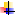 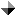 Sr. No.SubjectPage No.Page No.Agriculture55Arts & Sports – Pakistan55Arts & Sports – World55Banking, Finance and Stock Exchange55Biographies55Business, Economics & Industry66Crimes88Current Issues – Pakistan88Current Issues – World99Defense/ Military 99Education-Pakistan99Education World1010Geography and Travel1010Governance / Policies – Pakistan1010Governance / Policies – World1212Health and Environment 1212History And Archaeology – Pakistan1313History And Archaeology – World1313Human Rights–Pakistan1313Human Rights–World1313India Politics, Policies and Relations1313Indo-Pak Relations1414Internationl Relations 1414Islam 1414Kashmir1515Language and Literature1515Law and Legislation 1515Media – Pakistan1616Media – World 1616Miscellaneous1616Other religions 1717Pakistan Foreign Relations1717Politics – Pakistan1717Politics – World1919Power Resources ( Gas, Oil, Dam, etc)2020Science and Information Technology2020Social Problems 2020Society and Culture – Pakistan2020Terrorism 2020US Politics, Policies and Relations2121World Conflicts2222 AGRICULTURE Aqeel Ahmed Bazmi, Dr. "Poverty eradication through sustainable aded-value agriculture in Pakistan." Daily Times, 28 October, 2018, p.09Khurram Husain. "CPEC moves into agriculture." Dawn, 25 October, 2018, p.8Mayank Bhardwaj. "The burning truth: as farmers set fire to fields, Delhi braces for choking smog." Business Recorder, 16 October, 2018, P.18 AGRICULTURE Aqeel Ahmed Bazmi, Dr. "Poverty eradication through sustainable aded-value agriculture in Pakistan." Daily Times, 28 October, 2018, p.09Khurram Husain. "CPEC moves into agriculture." Dawn, 25 October, 2018, p.8Mayank Bhardwaj. "The burning truth: as farmers set fire to fields, Delhi braces for choking smog." Business Recorder, 16 October, 2018, P.18 AGRICULTURE Aqeel Ahmed Bazmi, Dr. "Poverty eradication through sustainable aded-value agriculture in Pakistan." Daily Times, 28 October, 2018, p.09Khurram Husain. "CPEC moves into agriculture." Dawn, 25 October, 2018, p.8Mayank Bhardwaj. "The burning truth: as farmers set fire to fields, Delhi braces for choking smog." Business Recorder, 16 October, 2018, P.18ARTS & SPORTS – Bina Shah. "Starved of funds." Dawn, 14 October, 2018, p.9Mahir Ali. "Fists of defiance." Dawn, 17 October, 2018, p.9Malik M Akram Ali. "Pakistan cricket: yet again in a quandary ." Daily Times, 08 October, 2018, p.09Mohsin Ali Syed. "Asia Cup Flaws." Daily Times, 04 October, 2018, p.09Naazir Mahmood. "An ode to music." The News, 28 October, 2018, p.6ARTS & SPORTS – Bina Shah. "Starved of funds." Dawn, 14 October, 2018, p.9Mahir Ali. "Fists of defiance." Dawn, 17 October, 2018, p.9Malik M Akram Ali. "Pakistan cricket: yet again in a quandary ." Daily Times, 08 October, 2018, p.09Mohsin Ali Syed. "Asia Cup Flaws." Daily Times, 04 October, 2018, p.09Naazir Mahmood. "An ode to music." The News, 28 October, 2018, p.6ARTS & SPORTS – Bina Shah. "Starved of funds." Dawn, 14 October, 2018, p.9Mahir Ali. "Fists of defiance." Dawn, 17 October, 2018, p.9Malik M Akram Ali. "Pakistan cricket: yet again in a quandary ." Daily Times, 08 October, 2018, p.09Mohsin Ali Syed. "Asia Cup Flaws." Daily Times, 04 October, 2018, p.09Naazir Mahmood. "An ode to music." The News, 28 October, 2018, p.6ARTS & SPORTS – WORLDBach, Thomas . "The olympic games must change or be changed ." Financial Times, 5 October, 2018, P.11ARTS & SPORTS – WORLDBach, Thomas . "The olympic games must change or be changed ." Financial Times, 5 October, 2018, P.11ARTS & SPORTS – WORLDBach, Thomas . "The olympic games must change or be changed ." Financial Times, 5 October, 2018, P.11BANKING , FINANCE AND  STOCK EXCHANGEAnshuman Daga, Cindy Silviana. "SoftBank deepening ties to ride-hailing firm Grab with $500m funding." Business Recorder, 06 October, 2018, P.18Atwater , Peter . "Bank earnings show the wealthy are groging on credit ." Financial Times, 19 October, 2018, P.9Bair , Seila . "The US must hold firm on bank capital rules ." Financial Times, 2 October, 2018, P.9Emma Rumney, Sinead Cruise. "BoE takes action to steel lenders through 'no-deal' Brexit." Business Recorder, 11 October, 2018, P.18Eric Auchard, Simon Jessop. "Softbank pushes link-ups as insurance strategy takes shape." Business Recorder, 17 October, 2018, P.18Harford , Tom. "Drip-feed investing is intuitive but costs more ." Financial Times, 20/21 October, 2018, P.9Hubbard , Glenn . "After amazons move on wages, it is policymakers turn to take the stage ." Financial Times, 6/7 October, 2018, P.11Indap , Sujeet . "Wall street wrestles with incentives ." Financial Times, 11 October, 2018, P.7Kim, Jim Yong . "Investing in human capital is an urgent task ." Financial Times, 11 October, 2018, P.9Mateos y Logo , Isabelle . "Greek debt crisis echoes resound in italy's face-off with brussls ." Financial Times, 25 October, 2018, P.9Saddam Hussein. "CPEC financial arrangements; deciphering the myths." Daily Times, 28 October, 2018, p.07Shanmugaratnam , Tharman . "A new co-operative order for a new era ." Financial Times, 12 October, 2018, P.11Shaxson, Nicholas . "European contenders for London's financial crown beware ." Financial Times, 16 October, 2018, P.9Shrimsley , Robert . "Second brexit vote is a bigger risk than leaving ." Financial Times, 9 October, 2018, P.9SM Hali. "The domino effect of Pak rupee plunge." Daily Times, 19 October, 2018, p.06Sujata Rao. "Mind your language! Markets obsess about central bank lingo." Business Recorder, 26 October, 2018, P.28Syed Shajaat Ahmed. "Welfare and Finance Bill 2018-19." Daily Times, 01 October, 2018, p.07Tett , Gillian . "Listed companies are less short-termist than was thought ." Financial Times, 5 October, 2018, P.11Tett , Gillian . "Volcker sets a challenge for the next generation ." Financial Times, 26 October, 2018, P.9Tett, Gillian . "Investors must heed the 'splinternet' warnings ." Financial Times, 12 October, 2018, P.11Weinland , Don . "The crackdown on 'accidental' banks ." Financial Times, 12 October, 2018, P.9Wigglesworth , Robin . "A vast money machine splutters ." Financial Times, 20/21 October, 2018, P.7Wolf , Martin . "How to avoid the next financial crisis ." Financial Times, 10 October, 2018, P.9BANKING , FINANCE AND  STOCK EXCHANGEAnshuman Daga, Cindy Silviana. "SoftBank deepening ties to ride-hailing firm Grab with $500m funding." Business Recorder, 06 October, 2018, P.18Atwater , Peter . "Bank earnings show the wealthy are groging on credit ." Financial Times, 19 October, 2018, P.9Bair , Seila . "The US must hold firm on bank capital rules ." Financial Times, 2 October, 2018, P.9Emma Rumney, Sinead Cruise. "BoE takes action to steel lenders through 'no-deal' Brexit." Business Recorder, 11 October, 2018, P.18Eric Auchard, Simon Jessop. "Softbank pushes link-ups as insurance strategy takes shape." Business Recorder, 17 October, 2018, P.18Harford , Tom. "Drip-feed investing is intuitive but costs more ." Financial Times, 20/21 October, 2018, P.9Hubbard , Glenn . "After amazons move on wages, it is policymakers turn to take the stage ." Financial Times, 6/7 October, 2018, P.11Indap , Sujeet . "Wall street wrestles with incentives ." Financial Times, 11 October, 2018, P.7Kim, Jim Yong . "Investing in human capital is an urgent task ." Financial Times, 11 October, 2018, P.9Mateos y Logo , Isabelle . "Greek debt crisis echoes resound in italy's face-off with brussls ." Financial Times, 25 October, 2018, P.9Saddam Hussein. "CPEC financial arrangements; deciphering the myths." Daily Times, 28 October, 2018, p.07Shanmugaratnam , Tharman . "A new co-operative order for a new era ." Financial Times, 12 October, 2018, P.11Shaxson, Nicholas . "European contenders for London's financial crown beware ." Financial Times, 16 October, 2018, P.9Shrimsley , Robert . "Second brexit vote is a bigger risk than leaving ." Financial Times, 9 October, 2018, P.9SM Hali. "The domino effect of Pak rupee plunge." Daily Times, 19 October, 2018, p.06Sujata Rao. "Mind your language! Markets obsess about central bank lingo." Business Recorder, 26 October, 2018, P.28Syed Shajaat Ahmed. "Welfare and Finance Bill 2018-19." Daily Times, 01 October, 2018, p.07Tett , Gillian . "Listed companies are less short-termist than was thought ." Financial Times, 5 October, 2018, P.11Tett , Gillian . "Volcker sets a challenge for the next generation ." Financial Times, 26 October, 2018, P.9Tett, Gillian . "Investors must heed the 'splinternet' warnings ." Financial Times, 12 October, 2018, P.11Weinland , Don . "The crackdown on 'accidental' banks ." Financial Times, 12 October, 2018, P.9Wigglesworth , Robin . "A vast money machine splutters ." Financial Times, 20/21 October, 2018, P.7Wolf , Martin . "How to avoid the next financial crisis ." Financial Times, 10 October, 2018, P.9BANKING , FINANCE AND  STOCK EXCHANGEAnshuman Daga, Cindy Silviana. "SoftBank deepening ties to ride-hailing firm Grab with $500m funding." Business Recorder, 06 October, 2018, P.18Atwater , Peter . "Bank earnings show the wealthy are groging on credit ." Financial Times, 19 October, 2018, P.9Bair , Seila . "The US must hold firm on bank capital rules ." Financial Times, 2 October, 2018, P.9Emma Rumney, Sinead Cruise. "BoE takes action to steel lenders through 'no-deal' Brexit." Business Recorder, 11 October, 2018, P.18Eric Auchard, Simon Jessop. "Softbank pushes link-ups as insurance strategy takes shape." Business Recorder, 17 October, 2018, P.18Harford , Tom. "Drip-feed investing is intuitive but costs more ." Financial Times, 20/21 October, 2018, P.9Hubbard , Glenn . "After amazons move on wages, it is policymakers turn to take the stage ." Financial Times, 6/7 October, 2018, P.11Indap , Sujeet . "Wall street wrestles with incentives ." Financial Times, 11 October, 2018, P.7Kim, Jim Yong . "Investing in human capital is an urgent task ." Financial Times, 11 October, 2018, P.9Mateos y Logo , Isabelle . "Greek debt crisis echoes resound in italy's face-off with brussls ." Financial Times, 25 October, 2018, P.9Saddam Hussein. "CPEC financial arrangements; deciphering the myths." Daily Times, 28 October, 2018, p.07Shanmugaratnam , Tharman . "A new co-operative order for a new era ." Financial Times, 12 October, 2018, P.11Shaxson, Nicholas . "European contenders for London's financial crown beware ." Financial Times, 16 October, 2018, P.9Shrimsley , Robert . "Second brexit vote is a bigger risk than leaving ." Financial Times, 9 October, 2018, P.9SM Hali. "The domino effect of Pak rupee plunge." Daily Times, 19 October, 2018, p.06Sujata Rao. "Mind your language! Markets obsess about central bank lingo." Business Recorder, 26 October, 2018, P.28Syed Shajaat Ahmed. "Welfare and Finance Bill 2018-19." Daily Times, 01 October, 2018, p.07Tett , Gillian . "Listed companies are less short-termist than was thought ." Financial Times, 5 October, 2018, P.11Tett , Gillian . "Volcker sets a challenge for the next generation ." Financial Times, 26 October, 2018, P.9Tett, Gillian . "Investors must heed the 'splinternet' warnings ." Financial Times, 12 October, 2018, P.11Weinland , Don . "The crackdown on 'accidental' banks ." Financial Times, 12 October, 2018, P.9Wigglesworth , Robin . "A vast money machine splutters ." Financial Times, 20/21 October, 2018, P.7Wolf , Martin . "How to avoid the next financial crisis ." Financial Times, 10 October, 2018, P.9BIOGRAPHIES Akbar Ahmed. "Remembering Ayub Khan-Part 2." Daily Times, 14 October, 2018, p.07Akbar Ahmed. "Remembering Ayub Khan-Part I." Daily Times, 13 October, 2018, p.06Arif Husain. "Icon remembered." Dawn, 11 October, 2018, p.9Boston , Tom . "Baseball's softly spoken money man ." Financial Times, 27/28 October, 2018, P.9Buck , Tobias . "The woman leading the green surge ." Financial Times, 13/14 October, 2018, P.9Ghazi Salahuddin. "Portraits of Pakistan." The News, 7 October, 2018, p.7Hancock, Tom. "China's screen empress silenced ." Financial Times, 6/7 October, 2018, P.11Ishtiaq Ahmed. "Lahore's eternal citizen. Pran Nevile (1922-2018) is no more." Daily Times, 14 October, 2018, p.07Jawed Naqvi. "An officer and gentleman." Dawn, 30 October, 2018, p.8.Marium Chaudhry. "For our women." The News, 15 October, 2018, p.6Marriage , Madisn . "A challenger of te old guard cuts loose ." Financial Times, 20/21 October, 2018, P.9BIOGRAPHIES Akbar Ahmed. "Remembering Ayub Khan-Part 2." Daily Times, 14 October, 2018, p.07Akbar Ahmed. "Remembering Ayub Khan-Part I." Daily Times, 13 October, 2018, p.06Arif Husain. "Icon remembered." Dawn, 11 October, 2018, p.9Boston , Tom . "Baseball's softly spoken money man ." Financial Times, 27/28 October, 2018, P.9Buck , Tobias . "The woman leading the green surge ." Financial Times, 13/14 October, 2018, P.9Ghazi Salahuddin. "Portraits of Pakistan." The News, 7 October, 2018, p.7Hancock, Tom. "China's screen empress silenced ." Financial Times, 6/7 October, 2018, P.11Ishtiaq Ahmed. "Lahore's eternal citizen. Pran Nevile (1922-2018) is no more." Daily Times, 14 October, 2018, p.07Jawed Naqvi. "An officer and gentleman." Dawn, 30 October, 2018, p.8.Marium Chaudhry. "For our women." The News, 15 October, 2018, p.6Marriage , Madisn . "A challenger of te old guard cuts loose ." Financial Times, 20/21 October, 2018, P.9BIOGRAPHIES Akbar Ahmed. "Remembering Ayub Khan-Part 2." Daily Times, 14 October, 2018, p.07Akbar Ahmed. "Remembering Ayub Khan-Part I." Daily Times, 13 October, 2018, p.06Arif Husain. "Icon remembered." Dawn, 11 October, 2018, p.9Boston , Tom . "Baseball's softly spoken money man ." Financial Times, 27/28 October, 2018, P.9Buck , Tobias . "The woman leading the green surge ." Financial Times, 13/14 October, 2018, P.9Ghazi Salahuddin. "Portraits of Pakistan." The News, 7 October, 2018, p.7Hancock, Tom. "China's screen empress silenced ." Financial Times, 6/7 October, 2018, P.11Ishtiaq Ahmed. "Lahore's eternal citizen. Pran Nevile (1922-2018) is no more." Daily Times, 14 October, 2018, p.07Jawed Naqvi. "An officer and gentleman." Dawn, 30 October, 2018, p.8.Marium Chaudhry. "For our women." The News, 15 October, 2018, p.6Marriage , Madisn . "A challenger of te old guard cuts loose ." Financial Times, 20/21 October, 2018, P.9BUSINESS, ECONOMICS & INDUSTRYA Q Khan. "Let us tread carefully." The News, 8 October, 2018, p.6Abid Hasan. "Band-aid or real reform?." The News, 21 October, 2018, p.7Abid Qaiyum Suleri. "Action and solution." The News, 18 October, 2018, p.6Abid Qaiyum Suleri. "One last loan." The News, 3 October, 2018, p.6Ahmed Abdullah Khan, Dr. "Rethinking foreign investment and policy capture in Pakistan." Daily Times, 16 October, 2018, p.07Aijazuddin, F.S.. "The mobile phoenix." Dawn, 4 October, 2018, p.9Akmal Hussain. "Economic development and the university." The News, 9 October, 2018, p.6Akmal Hussain. "IMF instead of development?." The News, 27 October, 2018, p.6Amir Hussain. "INGOs and the local factor." The News, 26 October, 2018, p.7Anjum Ibrahim. "PM seeks advice from private sector." Business Recorder, 22 October, 2018, P.14Antonio Rodriguez. "IMF gathers in quake-battered Indonesia to focus on global economic tremors." Business Recorder, 08 October, 2018, P.14Arshad Zaman. "Strategic economic reform." Dawn, 26 October, 2018, p.8Asad Hussain. "Avoiding IMF." Daily Times, 24 October, 2018, p.08Atta ur Rahman. "Some steps for progress." The News, 31 October, 2018, p.6Babar Ayaz. "Economic realities are hitting the PTI government's shin." Daily Times, 21 October, 2018, p.07Babar Ayaz. "Out of box solutions were expected from Asad Umar." Daily Times, 06 October, 2018, p.08Beattie, Alan . "Aglobal trading system under fire ." Financial Times, 22 October, 2018, P.7Campbell , Peter . "A british inventor pivots to Asia ." Financial Times, 27/28 October, 2018, P.7Dr Hafiz A Pasha, Shahid Kardar. "Federal Budget 2018-19 (Revised): An appraisal." Business Recorder, 02 October, 2018, P.24Dr Hafiz A Pasha. "Outlook for FBR revenues." Business Recorder, 23 October, 2018, P.18Dr Hafiz A Pasha. "Slowdown of economy." Business Recorder, 09 October, 2018, P.18Dr Hafiz A Pasha. "State of the BoP." Business Recorder, 30 October, 2018, P.58Durdana Najam . "Saudia embrace to power up CPEC ." The Nation  , 1 October , 2018, p.6England , Andrew . "Foreign investment bounces back as state redoubles efforts to become regional hub ." Financial Times, 4 October, 2018, P.4Farrukh Saleem. "Chnage." The News, 7 October, 2018, p.6Farrukh Saleem. "Economic strategy." The News, 28 October, 2018, p.6Farrukh Saleem. "Moving forward." The News, 21 October, 2018, p.6Fein, David . "To fight the illegal wildlife trade, disrupt its business model ." Financial Times, 8 October, 2018, P.9Fleming , Sam . "Beyond the economic bounty ." Financial Times, 5 October, 2018, P.9Foroohar , Rana . "Disruption threatens the superstars too ." Financial Times, 22 October, 2018, P.9Foroohar , Rana . "The elites are ignoring deglobalisation ." Financial Times, 15 October, 2018, P.9Foroohar, Rana . "Dark clouds gather over US housing ." Financial Times, 8 October, 2018, P.9Gapper , John . "Car ownership may peak but traffic will rise ." Financial Times, 25 October, 2018, P.9Gordon , Sarah . "Europe's corporate comeback ." Financial Times, 15 October, 2018, P.7Harford , Tim . "Haggling at the digital bazaar ." Financial Times, 6/7 October, 2018, P.11Heather Scott. "Even in new trade deal, US plays hardball with China." Business Recorder, 03 October, 2018, P.20Hussain H. Zaidi. "The IMF flip-flop." The News, 20 October, 2018, p.6Huzaima Bukhari, Dr Ikramul Haq, Dr Muhammad Babar Chohan. "Overcoming fragmented taxation." Business Recorder, 19 October, 2018, P.18Huzaima Bukhari, Dr Ikramul Haq. "Bridging tax gap - I." Business Recorder, 05 October, 2018, P.20Huzaima Bukhari, Dr Ikramul Haq. "Bridging tax gap - II." Business Recorder, 07 October, 2018, P.10Huzaima Bukhari, Dr Ikramul Haq. "Productive tax reforms." Business Recorder, 26 October, 2018, P.28Ikramul Haq, Dr. "IMF, NFC Award PTI." Daily Times, 14 October, 2018, p.06Ikramul Haq, Dr. "Political economy of tax exclusions." Daily Times, 28 October, 2018, p.06Iqbal Khan. "Good and bad INGOs." Pakistan Observer, 17 October, 2018, 04Joseph Schmid. "France awaits results from Macron's pro-business push." Business Recorder, 22 October, 2018, P.14Julien Girault. "China's Belt and Road tempts states." Business Recorder, 14 October, 2018, P.14Julien Girault. "Seeds of new global financial crisis being sown, top officials warn." Business Recorder, 15 October, 2018, P.14Jun , Lin . "China is committed to playing by the rules on globat trade ." Financial Times, 26 October, 2018, P.9Kamal Monnoo . "Turnaround ." The Nation  , 24 October , 2018, p.7Khalid Malik. "Lessons in development." The News, 1 October, 2018, p.6Khurram Husain. "Adjustment and its discontents." Dawn, 18 October, 2018, p.8Khurram Husain. "Between rhetoric and reality." Dawn, 4 October, 2018, p.8Khurram husain. "The power of necessity." Dawn, 11 October, 2018, p.8Khusro Mumtaz. "Polishing the ball." The News, 10 October, 2018, p.6Lucie Godeau, Peter Brieger. "Who runs the (economic) world? It might soon be women." Business Recorder, 13 October, 2018, P.16M Shakeel Ahmad Ramay. "IMF package can we act differently." Daily Times, 18 October, 2018, p.08M Ziauddin. "A new economic model in the offing?." Business Recorder, 03 October, 2018, P.20M Ziauddin. "From petro-dollar to petro-yuan?." Business Recorder, 17 October, 2018, P.18M Ziauddin. "Impediments to FDI." Business Recorder, 24 October, 2018, P.18M. Saeed Khalid. "A matter of style." The News, 6 October, 2018, p.6Malik Ashraf. "False impression about CPEC." Pakistan Observer, 30 October, 2018, 05Malik Muhammad Ashraf . "Options for fixing economic woes ." The Nation  , 12 October , 2018, p.7Malik Muhammad Ashraf . "Propaganda against CPEC ." The Nation  , 19 October , 2018, p.7Manzoor Ali Isran. "Violence and development." The News, 10 October, 2018, p.6Marc Burleigh. "Brazil front-runner's privatisation vows 'unclear but favoured over rival's." Business Recorder, 21 October, 2018, P.10Masters, Brooke . "Pret's mishandling of the allergy issue leaves it vulnerable ." Financial Times, 10 October, 2018, P.9Maytaal Angel, Yuka Obayashi. "Steel capacity set to expand just as demand growth ebbs." Business Recorder, 27 October, 2018, P.16McGee , Patrick . "German carmakers face their iphone moment ." Financial Times, 24 October, 2018, P.7Miftah Ismail. "Five million in five years." The News, 17 October, 2018, p.7Miftah Ismail. "The IMF programme." The News, 10 October, 2018, p.6Muhammad Amir Rana. "Benefits of social cohesion." Dawn, 7 October, 2018, p.8Muhammad Amir Rana. "Strategic confines of CPEC." Dawn, 21 October, 2018, p.8Muhammad Babar Chohan, Dr. "the wobbling rupee." Daily Times, 13 October, 2018, p.07Muhammad Naeem. "Creativity crisis and economy." Pakistan Observer, 17 October, 2018, 05Muhammad Shakeel. "Foreign direct investment needs a plan." Daily Times, 09 October, 2018, p.08Muhammad Usman . "Making best of a bad bargain." Pakistan Observer, 15 October, 2018, 05Muhammad Usman. "BRI needs introspection." Pakistan Observer, 22 October, 2018, 05Muhammad Waqar Anwar . "CPEC and the importance of economic zones ." The Nation  , 13 October , 2018, p.7Murad Ali. "Blueprints for prosperity." The News, 2 October, 2018, p.6MUslim Reza Mooman. "Financial independence through portfolio management." Business Recorder, 23 October, 2018, P.18Nabeel A Qadeer. "To IMF and beyond." Daily Times, 16 October, 2018, p.06Naseem Javed. "Why E-Commerce is doomed in Pakistan?." Daily Times, 22 October, 2018, p.07Nasir Iqbal. "The importance of human capital." The News, 29 October, 2018, p.6Niaz Malik. "CPEC - handle with care." Business Recorder, 03 October, 2018, P.20Parvez Rahim. "Neglected priority." Dawn, 11 October, 2018, p.9Philip Blenkinsop. "EU set to clear start of talks to boost US beef imports." Business Recorder, 10 October, 2018, P.20Politi , James . "Wooing a sceptic ." Financial Times, 9 October, 2018, P.7Rashid A Mughal. "Myth of US economy." Pakistan Observer, 5 October, 2018, 05Rashid Amjad. "Negotiating with the IMF." Dawn, 14 October, 2018, p.8Reema shaukat. "Indian economy in distress." Pakistan Observer, 25 October, 2018, 05Robert Hunziker. "Collapsing ecosystems." The News, 31 October, 2018, p.7Saad Rasool . "NAB in the docket ." The Nation  , 7 October , 2018, p.7Saad ur Rehman Khan. "Overseas help." The News, 21 October, 2018, p.7Samson Simon Sharaf . "Sleepwalking into crises ." The Nation  , 20 October , 2018, p.6Samuel Shen, Andrew Galbraith. "China constricts capital outflows with eye on yuan stability." Business Recorder, 12 October, 2018, P.20Shahid Kardar. "Growing economic disparities." Dawn, 7 October, 2018, p.8Shahid M. "Rescuing Pakistan's economy." Pakistan Observer, 30 October, 2018, 04Shahid Sattar, Asad Abbas. "Cotton's future at stake." Business Recorder, 11 October, 2018, P.18Shahid Sattar, Hira Tanveer. "Accelerating investments for sustained export growth." Business Recorder, 04 October, 2018, P.20Shahid Sattar, Hira Tanveer. "Playing the game with your skin in it." Business Recorder, 24 October, 2018, P.18Shahid Sattar, Hira Tanveer. "Xinjiang's Textile Park: A new challenge?." Business Recorder, 14 October, 2018, P.14Shahid Shah. "The cost of tax avoidance." The News, 18 October, 2018, p.6Shahzad Chaudhry. "Performance check." The News, 5 October, 2018, p.6Shakeel Ahmad Ramay. "Economy and climate change." Daily Times, 31 October, 2018, p.08Simeon, Andrew . "Gulf gateway awaits cash injection ." Financial Times, 4 October, 2018, P.1Somerset Webb , Merryn . "The bright lights of market illusions are dimming ." Financial Times, 27/28 October, 2018, P.9Stephens , Pilip . "Brexit's one sure outcome is uncertainty ." Financial Times, 19 October, 2018, P.9Summers , Lawrence . "I discovered the rest of America on my summer holiday ." Financial Times, 9 October, 2018, P.9Syed Bakhtiyar Kazmi. "An untidy affair." Business Recorder, 13 October, 2018, P.16Syed Bakhtiyar Kazmi. "Depleted." Business Recorder, 20 October, 2018, P.16Syed Bakhtiyar Kazmi. "Exporting Sindhri mangoes." Business Recorder, 27 October, 2018, P.16Syed Bakhtiyar Kazmi. "The gilded seat." Business Recorder, 06 October, 2018, P.18Tasadduq Mukhtar. "Confronting economic challenges-IV: The power of SME sector." Daily Times, 02 October, 2018, p.07Tasadduq Mukhtar. "Confronting economic challenges-V: The power of SME sector." Daily Times, 03 October, 2018, p.07Tasadduq Mukhtar. "Confronting economic challenges-VI: the power of SME sector." Daily Times, 04 October, 2018, p.07Terazono , Emiko . "Inside agritech's silicon valley ." Financial Times, 16 October, 2018, P.7Tommy Wilkes, Tom Finn. "Yen, Swiss france to regain allure if global market storm hits." Business Recorder, 24 October, 2018, P.18Uzair M. Younus. "Sensible road map." Dawn, 17 October, 2018, p.9Vankwani, Ramesh Kumar. "On business ethics." The News, 26 October, 2018, p.6Waqar Masood Khan. "Economic reforms (Pt-XXXI)." The News, 23 October, 2018, p.6Waqar Masood Khan. "Economic reforms (pt-XXXII)." The News, 30 October, 2018, p.6Waqar Masood Khan. "Talks with the IMF." The News, 2 October, 2018, p.6Waqar Masood Khan. "The PM's press conference." The News, 9 October, 2018, p.6Wolf , Martin . "Some known unknowns about the UK economy ." Financial Times, 19 October, 2018, P.9Yasir Babib . "Pakistan Russia teaming up for Asian bloc ." The Nation  , 25 October , 2018, p.7Yasir Habib . "CPEC stirs people to people diplomacy ." The Nation  , 29 October , 2018, p.7Zahid Hussain. "Population and security." Dawn, 24 October, 2018, p.8Zarrar Khuhro. "An ill wind." Dawn, 1 October, 2018, p.9BUSINESS, ECONOMICS & INDUSTRYA Q Khan. "Let us tread carefully." The News, 8 October, 2018, p.6Abid Hasan. "Band-aid or real reform?." The News, 21 October, 2018, p.7Abid Qaiyum Suleri. "Action and solution." The News, 18 October, 2018, p.6Abid Qaiyum Suleri. "One last loan." The News, 3 October, 2018, p.6Ahmed Abdullah Khan, Dr. "Rethinking foreign investment and policy capture in Pakistan." Daily Times, 16 October, 2018, p.07Aijazuddin, F.S.. "The mobile phoenix." Dawn, 4 October, 2018, p.9Akmal Hussain. "Economic development and the university." The News, 9 October, 2018, p.6Akmal Hussain. "IMF instead of development?." The News, 27 October, 2018, p.6Amir Hussain. "INGOs and the local factor." The News, 26 October, 2018, p.7Anjum Ibrahim. "PM seeks advice from private sector." Business Recorder, 22 October, 2018, P.14Antonio Rodriguez. "IMF gathers in quake-battered Indonesia to focus on global economic tremors." Business Recorder, 08 October, 2018, P.14Arshad Zaman. "Strategic economic reform." Dawn, 26 October, 2018, p.8Asad Hussain. "Avoiding IMF." Daily Times, 24 October, 2018, p.08Atta ur Rahman. "Some steps for progress." The News, 31 October, 2018, p.6Babar Ayaz. "Economic realities are hitting the PTI government's shin." Daily Times, 21 October, 2018, p.07Babar Ayaz. "Out of box solutions were expected from Asad Umar." Daily Times, 06 October, 2018, p.08Beattie, Alan . "Aglobal trading system under fire ." Financial Times, 22 October, 2018, P.7Campbell , Peter . "A british inventor pivots to Asia ." Financial Times, 27/28 October, 2018, P.7Dr Hafiz A Pasha, Shahid Kardar. "Federal Budget 2018-19 (Revised): An appraisal." Business Recorder, 02 October, 2018, P.24Dr Hafiz A Pasha. "Outlook for FBR revenues." Business Recorder, 23 October, 2018, P.18Dr Hafiz A Pasha. "Slowdown of economy." Business Recorder, 09 October, 2018, P.18Dr Hafiz A Pasha. "State of the BoP." Business Recorder, 30 October, 2018, P.58Durdana Najam . "Saudia embrace to power up CPEC ." The Nation  , 1 October , 2018, p.6England , Andrew . "Foreign investment bounces back as state redoubles efforts to become regional hub ." Financial Times, 4 October, 2018, P.4Farrukh Saleem. "Chnage." The News, 7 October, 2018, p.6Farrukh Saleem. "Economic strategy." The News, 28 October, 2018, p.6Farrukh Saleem. "Moving forward." The News, 21 October, 2018, p.6Fein, David . "To fight the illegal wildlife trade, disrupt its business model ." Financial Times, 8 October, 2018, P.9Fleming , Sam . "Beyond the economic bounty ." Financial Times, 5 October, 2018, P.9Foroohar , Rana . "Disruption threatens the superstars too ." Financial Times, 22 October, 2018, P.9Foroohar , Rana . "The elites are ignoring deglobalisation ." Financial Times, 15 October, 2018, P.9Foroohar, Rana . "Dark clouds gather over US housing ." Financial Times, 8 October, 2018, P.9Gapper , John . "Car ownership may peak but traffic will rise ." Financial Times, 25 October, 2018, P.9Gordon , Sarah . "Europe's corporate comeback ." Financial Times, 15 October, 2018, P.7Harford , Tim . "Haggling at the digital bazaar ." Financial Times, 6/7 October, 2018, P.11Heather Scott. "Even in new trade deal, US plays hardball with China." Business Recorder, 03 October, 2018, P.20Hussain H. Zaidi. "The IMF flip-flop." The News, 20 October, 2018, p.6Huzaima Bukhari, Dr Ikramul Haq, Dr Muhammad Babar Chohan. "Overcoming fragmented taxation." Business Recorder, 19 October, 2018, P.18Huzaima Bukhari, Dr Ikramul Haq. "Bridging tax gap - I." Business Recorder, 05 October, 2018, P.20Huzaima Bukhari, Dr Ikramul Haq. "Bridging tax gap - II." Business Recorder, 07 October, 2018, P.10Huzaima Bukhari, Dr Ikramul Haq. "Productive tax reforms." Business Recorder, 26 October, 2018, P.28Ikramul Haq, Dr. "IMF, NFC Award PTI." Daily Times, 14 October, 2018, p.06Ikramul Haq, Dr. "Political economy of tax exclusions." Daily Times, 28 October, 2018, p.06Iqbal Khan. "Good and bad INGOs." Pakistan Observer, 17 October, 2018, 04Joseph Schmid. "France awaits results from Macron's pro-business push." Business Recorder, 22 October, 2018, P.14Julien Girault. "China's Belt and Road tempts states." Business Recorder, 14 October, 2018, P.14Julien Girault. "Seeds of new global financial crisis being sown, top officials warn." Business Recorder, 15 October, 2018, P.14Jun , Lin . "China is committed to playing by the rules on globat trade ." Financial Times, 26 October, 2018, P.9Kamal Monnoo . "Turnaround ." The Nation  , 24 October , 2018, p.7Khalid Malik. "Lessons in development." The News, 1 October, 2018, p.6Khurram Husain. "Adjustment and its discontents." Dawn, 18 October, 2018, p.8Khurram Husain. "Between rhetoric and reality." Dawn, 4 October, 2018, p.8Khurram husain. "The power of necessity." Dawn, 11 October, 2018, p.8Khusro Mumtaz. "Polishing the ball." The News, 10 October, 2018, p.6Lucie Godeau, Peter Brieger. "Who runs the (economic) world? It might soon be women." Business Recorder, 13 October, 2018, P.16M Shakeel Ahmad Ramay. "IMF package can we act differently." Daily Times, 18 October, 2018, p.08M Ziauddin. "A new economic model in the offing?." Business Recorder, 03 October, 2018, P.20M Ziauddin. "From petro-dollar to petro-yuan?." Business Recorder, 17 October, 2018, P.18M Ziauddin. "Impediments to FDI." Business Recorder, 24 October, 2018, P.18M. Saeed Khalid. "A matter of style." The News, 6 October, 2018, p.6Malik Ashraf. "False impression about CPEC." Pakistan Observer, 30 October, 2018, 05Malik Muhammad Ashraf . "Options for fixing economic woes ." The Nation  , 12 October , 2018, p.7Malik Muhammad Ashraf . "Propaganda against CPEC ." The Nation  , 19 October , 2018, p.7Manzoor Ali Isran. "Violence and development." The News, 10 October, 2018, p.6Marc Burleigh. "Brazil front-runner's privatisation vows 'unclear but favoured over rival's." Business Recorder, 21 October, 2018, P.10Masters, Brooke . "Pret's mishandling of the allergy issue leaves it vulnerable ." Financial Times, 10 October, 2018, P.9Maytaal Angel, Yuka Obayashi. "Steel capacity set to expand just as demand growth ebbs." Business Recorder, 27 October, 2018, P.16McGee , Patrick . "German carmakers face their iphone moment ." Financial Times, 24 October, 2018, P.7Miftah Ismail. "Five million in five years." The News, 17 October, 2018, p.7Miftah Ismail. "The IMF programme." The News, 10 October, 2018, p.6Muhammad Amir Rana. "Benefits of social cohesion." Dawn, 7 October, 2018, p.8Muhammad Amir Rana. "Strategic confines of CPEC." Dawn, 21 October, 2018, p.8Muhammad Babar Chohan, Dr. "the wobbling rupee." Daily Times, 13 October, 2018, p.07Muhammad Naeem. "Creativity crisis and economy." Pakistan Observer, 17 October, 2018, 05Muhammad Shakeel. "Foreign direct investment needs a plan." Daily Times, 09 October, 2018, p.08Muhammad Usman . "Making best of a bad bargain." Pakistan Observer, 15 October, 2018, 05Muhammad Usman. "BRI needs introspection." Pakistan Observer, 22 October, 2018, 05Muhammad Waqar Anwar . "CPEC and the importance of economic zones ." The Nation  , 13 October , 2018, p.7Murad Ali. "Blueprints for prosperity." The News, 2 October, 2018, p.6MUslim Reza Mooman. "Financial independence through portfolio management." Business Recorder, 23 October, 2018, P.18Nabeel A Qadeer. "To IMF and beyond." Daily Times, 16 October, 2018, p.06Naseem Javed. "Why E-Commerce is doomed in Pakistan?." Daily Times, 22 October, 2018, p.07Nasir Iqbal. "The importance of human capital." The News, 29 October, 2018, p.6Niaz Malik. "CPEC - handle with care." Business Recorder, 03 October, 2018, P.20Parvez Rahim. "Neglected priority." Dawn, 11 October, 2018, p.9Philip Blenkinsop. "EU set to clear start of talks to boost US beef imports." Business Recorder, 10 October, 2018, P.20Politi , James . "Wooing a sceptic ." Financial Times, 9 October, 2018, P.7Rashid A Mughal. "Myth of US economy." Pakistan Observer, 5 October, 2018, 05Rashid Amjad. "Negotiating with the IMF." Dawn, 14 October, 2018, p.8Reema shaukat. "Indian economy in distress." Pakistan Observer, 25 October, 2018, 05Robert Hunziker. "Collapsing ecosystems." The News, 31 October, 2018, p.7Saad Rasool . "NAB in the docket ." The Nation  , 7 October , 2018, p.7Saad ur Rehman Khan. "Overseas help." The News, 21 October, 2018, p.7Samson Simon Sharaf . "Sleepwalking into crises ." The Nation  , 20 October , 2018, p.6Samuel Shen, Andrew Galbraith. "China constricts capital outflows with eye on yuan stability." Business Recorder, 12 October, 2018, P.20Shahid Kardar. "Growing economic disparities." Dawn, 7 October, 2018, p.8Shahid M. "Rescuing Pakistan's economy." Pakistan Observer, 30 October, 2018, 04Shahid Sattar, Asad Abbas. "Cotton's future at stake." Business Recorder, 11 October, 2018, P.18Shahid Sattar, Hira Tanveer. "Accelerating investments for sustained export growth." Business Recorder, 04 October, 2018, P.20Shahid Sattar, Hira Tanveer. "Playing the game with your skin in it." Business Recorder, 24 October, 2018, P.18Shahid Sattar, Hira Tanveer. "Xinjiang's Textile Park: A new challenge?." Business Recorder, 14 October, 2018, P.14Shahid Shah. "The cost of tax avoidance." The News, 18 October, 2018, p.6Shahzad Chaudhry. "Performance check." The News, 5 October, 2018, p.6Shakeel Ahmad Ramay. "Economy and climate change." Daily Times, 31 October, 2018, p.08Simeon, Andrew . "Gulf gateway awaits cash injection ." Financial Times, 4 October, 2018, P.1Somerset Webb , Merryn . "The bright lights of market illusions are dimming ." Financial Times, 27/28 October, 2018, P.9Stephens , Pilip . "Brexit's one sure outcome is uncertainty ." Financial Times, 19 October, 2018, P.9Summers , Lawrence . "I discovered the rest of America on my summer holiday ." Financial Times, 9 October, 2018, P.9Syed Bakhtiyar Kazmi. "An untidy affair." Business Recorder, 13 October, 2018, P.16Syed Bakhtiyar Kazmi. "Depleted." Business Recorder, 20 October, 2018, P.16Syed Bakhtiyar Kazmi. "Exporting Sindhri mangoes." Business Recorder, 27 October, 2018, P.16Syed Bakhtiyar Kazmi. "The gilded seat." Business Recorder, 06 October, 2018, P.18Tasadduq Mukhtar. "Confronting economic challenges-IV: The power of SME sector." Daily Times, 02 October, 2018, p.07Tasadduq Mukhtar. "Confronting economic challenges-V: The power of SME sector." Daily Times, 03 October, 2018, p.07Tasadduq Mukhtar. "Confronting economic challenges-VI: the power of SME sector." Daily Times, 04 October, 2018, p.07Terazono , Emiko . "Inside agritech's silicon valley ." Financial Times, 16 October, 2018, P.7Tommy Wilkes, Tom Finn. "Yen, Swiss france to regain allure if global market storm hits." Business Recorder, 24 October, 2018, P.18Uzair M. Younus. "Sensible road map." Dawn, 17 October, 2018, p.9Vankwani, Ramesh Kumar. "On business ethics." The News, 26 October, 2018, p.6Waqar Masood Khan. "Economic reforms (Pt-XXXI)." The News, 23 October, 2018, p.6Waqar Masood Khan. "Economic reforms (pt-XXXII)." The News, 30 October, 2018, p.6Waqar Masood Khan. "Talks with the IMF." The News, 2 October, 2018, p.6Waqar Masood Khan. "The PM's press conference." The News, 9 October, 2018, p.6Wolf , Martin . "Some known unknowns about the UK economy ." Financial Times, 19 October, 2018, P.9Yasir Babib . "Pakistan Russia teaming up for Asian bloc ." The Nation  , 25 October , 2018, p.7Yasir Habib . "CPEC stirs people to people diplomacy ." The Nation  , 29 October , 2018, p.7Zahid Hussain. "Population and security." Dawn, 24 October, 2018, p.8Zarrar Khuhro. "An ill wind." Dawn, 1 October, 2018, p.9BUSINESS, ECONOMICS & INDUSTRYA Q Khan. "Let us tread carefully." The News, 8 October, 2018, p.6Abid Hasan. "Band-aid or real reform?." The News, 21 October, 2018, p.7Abid Qaiyum Suleri. "Action and solution." The News, 18 October, 2018, p.6Abid Qaiyum Suleri. "One last loan." The News, 3 October, 2018, p.6Ahmed Abdullah Khan, Dr. "Rethinking foreign investment and policy capture in Pakistan." Daily Times, 16 October, 2018, p.07Aijazuddin, F.S.. "The mobile phoenix." Dawn, 4 October, 2018, p.9Akmal Hussain. "Economic development and the university." The News, 9 October, 2018, p.6Akmal Hussain. "IMF instead of development?." The News, 27 October, 2018, p.6Amir Hussain. "INGOs and the local factor." The News, 26 October, 2018, p.7Anjum Ibrahim. "PM seeks advice from private sector." Business Recorder, 22 October, 2018, P.14Antonio Rodriguez. "IMF gathers in quake-battered Indonesia to focus on global economic tremors." Business Recorder, 08 October, 2018, P.14Arshad Zaman. "Strategic economic reform." Dawn, 26 October, 2018, p.8Asad Hussain. "Avoiding IMF." Daily Times, 24 October, 2018, p.08Atta ur Rahman. "Some steps for progress." The News, 31 October, 2018, p.6Babar Ayaz. "Economic realities are hitting the PTI government's shin." Daily Times, 21 October, 2018, p.07Babar Ayaz. "Out of box solutions were expected from Asad Umar." Daily Times, 06 October, 2018, p.08Beattie, Alan . "Aglobal trading system under fire ." Financial Times, 22 October, 2018, P.7Campbell , Peter . "A british inventor pivots to Asia ." Financial Times, 27/28 October, 2018, P.7Dr Hafiz A Pasha, Shahid Kardar. "Federal Budget 2018-19 (Revised): An appraisal." Business Recorder, 02 October, 2018, P.24Dr Hafiz A Pasha. "Outlook for FBR revenues." Business Recorder, 23 October, 2018, P.18Dr Hafiz A Pasha. "Slowdown of economy." Business Recorder, 09 October, 2018, P.18Dr Hafiz A Pasha. "State of the BoP." Business Recorder, 30 October, 2018, P.58Durdana Najam . "Saudia embrace to power up CPEC ." The Nation  , 1 October , 2018, p.6England , Andrew . "Foreign investment bounces back as state redoubles efforts to become regional hub ." Financial Times, 4 October, 2018, P.4Farrukh Saleem. "Chnage." The News, 7 October, 2018, p.6Farrukh Saleem. "Economic strategy." The News, 28 October, 2018, p.6Farrukh Saleem. "Moving forward." The News, 21 October, 2018, p.6Fein, David . "To fight the illegal wildlife trade, disrupt its business model ." Financial Times, 8 October, 2018, P.9Fleming , Sam . "Beyond the economic bounty ." Financial Times, 5 October, 2018, P.9Foroohar , Rana . "Disruption threatens the superstars too ." Financial Times, 22 October, 2018, P.9Foroohar , Rana . "The elites are ignoring deglobalisation ." Financial Times, 15 October, 2018, P.9Foroohar, Rana . "Dark clouds gather over US housing ." Financial Times, 8 October, 2018, P.9Gapper , John . "Car ownership may peak but traffic will rise ." Financial Times, 25 October, 2018, P.9Gordon , Sarah . "Europe's corporate comeback ." Financial Times, 15 October, 2018, P.7Harford , Tim . "Haggling at the digital bazaar ." Financial Times, 6/7 October, 2018, P.11Heather Scott. "Even in new trade deal, US plays hardball with China." Business Recorder, 03 October, 2018, P.20Hussain H. Zaidi. "The IMF flip-flop." The News, 20 October, 2018, p.6Huzaima Bukhari, Dr Ikramul Haq, Dr Muhammad Babar Chohan. "Overcoming fragmented taxation." Business Recorder, 19 October, 2018, P.18Huzaima Bukhari, Dr Ikramul Haq. "Bridging tax gap - I." Business Recorder, 05 October, 2018, P.20Huzaima Bukhari, Dr Ikramul Haq. "Bridging tax gap - II." Business Recorder, 07 October, 2018, P.10Huzaima Bukhari, Dr Ikramul Haq. "Productive tax reforms." Business Recorder, 26 October, 2018, P.28Ikramul Haq, Dr. "IMF, NFC Award PTI." Daily Times, 14 October, 2018, p.06Ikramul Haq, Dr. "Political economy of tax exclusions." Daily Times, 28 October, 2018, p.06Iqbal Khan. "Good and bad INGOs." Pakistan Observer, 17 October, 2018, 04Joseph Schmid. "France awaits results from Macron's pro-business push." Business Recorder, 22 October, 2018, P.14Julien Girault. "China's Belt and Road tempts states." Business Recorder, 14 October, 2018, P.14Julien Girault. "Seeds of new global financial crisis being sown, top officials warn." Business Recorder, 15 October, 2018, P.14Jun , Lin . "China is committed to playing by the rules on globat trade ." Financial Times, 26 October, 2018, P.9Kamal Monnoo . "Turnaround ." The Nation  , 24 October , 2018, p.7Khalid Malik. "Lessons in development." The News, 1 October, 2018, p.6Khurram Husain. "Adjustment and its discontents." Dawn, 18 October, 2018, p.8Khurram Husain. "Between rhetoric and reality." Dawn, 4 October, 2018, p.8Khurram husain. "The power of necessity." Dawn, 11 October, 2018, p.8Khusro Mumtaz. "Polishing the ball." The News, 10 October, 2018, p.6Lucie Godeau, Peter Brieger. "Who runs the (economic) world? It might soon be women." Business Recorder, 13 October, 2018, P.16M Shakeel Ahmad Ramay. "IMF package can we act differently." Daily Times, 18 October, 2018, p.08M Ziauddin. "A new economic model in the offing?." Business Recorder, 03 October, 2018, P.20M Ziauddin. "From petro-dollar to petro-yuan?." Business Recorder, 17 October, 2018, P.18M Ziauddin. "Impediments to FDI." Business Recorder, 24 October, 2018, P.18M. Saeed Khalid. "A matter of style." The News, 6 October, 2018, p.6Malik Ashraf. "False impression about CPEC." Pakistan Observer, 30 October, 2018, 05Malik Muhammad Ashraf . "Options for fixing economic woes ." The Nation  , 12 October , 2018, p.7Malik Muhammad Ashraf . "Propaganda against CPEC ." The Nation  , 19 October , 2018, p.7Manzoor Ali Isran. "Violence and development." The News, 10 October, 2018, p.6Marc Burleigh. "Brazil front-runner's privatisation vows 'unclear but favoured over rival's." Business Recorder, 21 October, 2018, P.10Masters, Brooke . "Pret's mishandling of the allergy issue leaves it vulnerable ." Financial Times, 10 October, 2018, P.9Maytaal Angel, Yuka Obayashi. "Steel capacity set to expand just as demand growth ebbs." Business Recorder, 27 October, 2018, P.16McGee , Patrick . "German carmakers face their iphone moment ." Financial Times, 24 October, 2018, P.7Miftah Ismail. "Five million in five years." The News, 17 October, 2018, p.7Miftah Ismail. "The IMF programme." The News, 10 October, 2018, p.6Muhammad Amir Rana. "Benefits of social cohesion." Dawn, 7 October, 2018, p.8Muhammad Amir Rana. "Strategic confines of CPEC." Dawn, 21 October, 2018, p.8Muhammad Babar Chohan, Dr. "the wobbling rupee." Daily Times, 13 October, 2018, p.07Muhammad Naeem. "Creativity crisis and economy." Pakistan Observer, 17 October, 2018, 05Muhammad Shakeel. "Foreign direct investment needs a plan." Daily Times, 09 October, 2018, p.08Muhammad Usman . "Making best of a bad bargain." Pakistan Observer, 15 October, 2018, 05Muhammad Usman. "BRI needs introspection." Pakistan Observer, 22 October, 2018, 05Muhammad Waqar Anwar . "CPEC and the importance of economic zones ." The Nation  , 13 October , 2018, p.7Murad Ali. "Blueprints for prosperity." The News, 2 October, 2018, p.6MUslim Reza Mooman. "Financial independence through portfolio management." Business Recorder, 23 October, 2018, P.18Nabeel A Qadeer. "To IMF and beyond." Daily Times, 16 October, 2018, p.06Naseem Javed. "Why E-Commerce is doomed in Pakistan?." Daily Times, 22 October, 2018, p.07Nasir Iqbal. "The importance of human capital." The News, 29 October, 2018, p.6Niaz Malik. "CPEC - handle with care." Business Recorder, 03 October, 2018, P.20Parvez Rahim. "Neglected priority." Dawn, 11 October, 2018, p.9Philip Blenkinsop. "EU set to clear start of talks to boost US beef imports." Business Recorder, 10 October, 2018, P.20Politi , James . "Wooing a sceptic ." Financial Times, 9 October, 2018, P.7Rashid A Mughal. "Myth of US economy." Pakistan Observer, 5 October, 2018, 05Rashid Amjad. "Negotiating with the IMF." Dawn, 14 October, 2018, p.8Reema shaukat. "Indian economy in distress." Pakistan Observer, 25 October, 2018, 05Robert Hunziker. "Collapsing ecosystems." The News, 31 October, 2018, p.7Saad Rasool . "NAB in the docket ." The Nation  , 7 October , 2018, p.7Saad ur Rehman Khan. "Overseas help." The News, 21 October, 2018, p.7Samson Simon Sharaf . "Sleepwalking into crises ." The Nation  , 20 October , 2018, p.6Samuel Shen, Andrew Galbraith. "China constricts capital outflows with eye on yuan stability." Business Recorder, 12 October, 2018, P.20Shahid Kardar. "Growing economic disparities." Dawn, 7 October, 2018, p.8Shahid M. "Rescuing Pakistan's economy." Pakistan Observer, 30 October, 2018, 04Shahid Sattar, Asad Abbas. "Cotton's future at stake." Business Recorder, 11 October, 2018, P.18Shahid Sattar, Hira Tanveer. "Accelerating investments for sustained export growth." Business Recorder, 04 October, 2018, P.20Shahid Sattar, Hira Tanveer. "Playing the game with your skin in it." Business Recorder, 24 October, 2018, P.18Shahid Sattar, Hira Tanveer. "Xinjiang's Textile Park: A new challenge?." Business Recorder, 14 October, 2018, P.14Shahid Shah. "The cost of tax avoidance." The News, 18 October, 2018, p.6Shahzad Chaudhry. "Performance check." The News, 5 October, 2018, p.6Shakeel Ahmad Ramay. "Economy and climate change." Daily Times, 31 October, 2018, p.08Simeon, Andrew . "Gulf gateway awaits cash injection ." Financial Times, 4 October, 2018, P.1Somerset Webb , Merryn . "The bright lights of market illusions are dimming ." Financial Times, 27/28 October, 2018, P.9Stephens , Pilip . "Brexit's one sure outcome is uncertainty ." Financial Times, 19 October, 2018, P.9Summers , Lawrence . "I discovered the rest of America on my summer holiday ." Financial Times, 9 October, 2018, P.9Syed Bakhtiyar Kazmi. "An untidy affair." Business Recorder, 13 October, 2018, P.16Syed Bakhtiyar Kazmi. "Depleted." Business Recorder, 20 October, 2018, P.16Syed Bakhtiyar Kazmi. "Exporting Sindhri mangoes." Business Recorder, 27 October, 2018, P.16Syed Bakhtiyar Kazmi. "The gilded seat." Business Recorder, 06 October, 2018, P.18Tasadduq Mukhtar. "Confronting economic challenges-IV: The power of SME sector." Daily Times, 02 October, 2018, p.07Tasadduq Mukhtar. "Confronting economic challenges-V: The power of SME sector." Daily Times, 03 October, 2018, p.07Tasadduq Mukhtar. "Confronting economic challenges-VI: the power of SME sector." Daily Times, 04 October, 2018, p.07Terazono , Emiko . "Inside agritech's silicon valley ." Financial Times, 16 October, 2018, P.7Tommy Wilkes, Tom Finn. "Yen, Swiss france to regain allure if global market storm hits." Business Recorder, 24 October, 2018, P.18Uzair M. Younus. "Sensible road map." Dawn, 17 October, 2018, p.9Vankwani, Ramesh Kumar. "On business ethics." The News, 26 October, 2018, p.6Waqar Masood Khan. "Economic reforms (Pt-XXXI)." The News, 23 October, 2018, p.6Waqar Masood Khan. "Economic reforms (pt-XXXII)." The News, 30 October, 2018, p.6Waqar Masood Khan. "Talks with the IMF." The News, 2 October, 2018, p.6Waqar Masood Khan. "The PM's press conference." The News, 9 October, 2018, p.6Wolf , Martin . "Some known unknowns about the UK economy ." Financial Times, 19 October, 2018, P.9Yasir Babib . "Pakistan Russia teaming up for Asian bloc ." The Nation  , 25 October , 2018, p.7Yasir Habib . "CPEC stirs people to people diplomacy ." The Nation  , 29 October , 2018, p.7Zahid Hussain. "Population and security." Dawn, 24 October, 2018, p.8Zarrar Khuhro. "An ill wind." Dawn, 1 October, 2018, p.9CRIMESEngland , Andrew . "Khashoggi killing tests prince's plan ." Financial Times, 23 October, 2018, P.7Farrukh Saleem. "White-collar crime." The News, 14 October, 2018, p.6M.A.Niazi . "Arrested movement ." The Nation  , 12 October , 2018, p.7Mahir Ali. "Istanbul outrage." Dawn, 10 October, 2018, p.9Mehdi Hasan. "Road to abolition." Dawn, 21 October, 2018, p.9Muhammad Babar Chohan, Dr. "Handling FATF." Daily Times, 27 October, 2018, p.09Rafia Zakaria. "Hearing from hell." Dawn, 3 October, 2018, p.8CRIMESEngland , Andrew . "Khashoggi killing tests prince's plan ." Financial Times, 23 October, 2018, P.7Farrukh Saleem. "White-collar crime." The News, 14 October, 2018, p.6M.A.Niazi . "Arrested movement ." The Nation  , 12 October , 2018, p.7Mahir Ali. "Istanbul outrage." Dawn, 10 October, 2018, p.9Mehdi Hasan. "Road to abolition." Dawn, 21 October, 2018, p.9Muhammad Babar Chohan, Dr. "Handling FATF." Daily Times, 27 October, 2018, p.09Rafia Zakaria. "Hearing from hell." Dawn, 3 October, 2018, p.8CRIMESEngland , Andrew . "Khashoggi killing tests prince's plan ." Financial Times, 23 October, 2018, P.7Farrukh Saleem. "White-collar crime." The News, 14 October, 2018, p.6M.A.Niazi . "Arrested movement ." The Nation  , 12 October , 2018, p.7Mahir Ali. "Istanbul outrage." Dawn, 10 October, 2018, p.9Mehdi Hasan. "Road to abolition." Dawn, 21 October, 2018, p.9Muhammad Babar Chohan, Dr. "Handling FATF." Daily Times, 27 October, 2018, p.09Rafia Zakaria. "Hearing from hell." Dawn, 3 October, 2018, p.8CURRENT ISSUES – Aasim Sajjad Akhtar. "The anthropocene." Dawn, 19 October, 2018, p.9Abdul Rahman . "Plight of drought-hit thar." Pakistan Observer, 11 October, 2018, 05Amir Hussain. "The terrain of tansformation." The News, 19 October, 2018, p.7Ashraf Ali . "Lets talk about FATA ." The Nation  , 24 October , 2018, p.7Fauzia Yazdani and Shirin Gul. "Envisioning Naya Deal for Naya Pakistan." Daily Times, 21 October, 2018, p.06Hussain H. Zaidi. "And accountability for all." The News, 14 October, 2018, p.6Ignacio Artaza. "New innovations." Dawn, 25 October, 2018, p.9ikram Sehgal. "Hybrid warfare challenge for Pakistan." Daily Times, 18 October, 2018, p.06Imtiaz Rafi. "Water crisis: Bad to worse." Pakistan Observer, 10 October, 2018, 04Irfan Husain. "Banana Peel moment." Dawn, 27 October, 2018, p.9KK Shahid . "Crowdsourcing sovereignty ." The Nation  , 2 October , 2018, p.6KK Shahid . "Last IMF loan phew ." The Nation  , 23 October , 2018, p.6KK Shahid . "Ps in a pod ." The Nation  , 16 October , 2018, p.6Mahir Ali. "A poet's war." Dawn, 31 October, 2018, p.9Muhammad Imran, Dr. "Five million houses: where and how?." Daily Times, 12 October, 2018, p.08Muhammad Javaid. "Employment issue in Pakistan ." Pakistan Observer, 7 October, 2018, 05Muhammad Zahid Rifat. "Dwindling FX reserves of Pakistan." Daily Times, 20 October, 2018, p.07Munir Ahmed. "Accountability of NAB and PTI regime." Daily Times, 23 October, 2018, p.07Raoof Hassan. "The old order changeth not easily." Daily Times, 09 October, 2018, p.06Tariq Rahman, Dr. "Assault on dignity." Daily Times, 24 October, 2018, p.06Vankwani, Ramesh Kumar. "Thar's dilemma." The News, 19 October, 2018, p.6Zarrar Khuhro. "Who's your sultan?." Dawn, 29 October, 2018, p.9CURRENT ISSUES – Aasim Sajjad Akhtar. "The anthropocene." Dawn, 19 October, 2018, p.9Abdul Rahman . "Plight of drought-hit thar." Pakistan Observer, 11 October, 2018, 05Amir Hussain. "The terrain of tansformation." The News, 19 October, 2018, p.7Ashraf Ali . "Lets talk about FATA ." The Nation  , 24 October , 2018, p.7Fauzia Yazdani and Shirin Gul. "Envisioning Naya Deal for Naya Pakistan." Daily Times, 21 October, 2018, p.06Hussain H. Zaidi. "And accountability for all." The News, 14 October, 2018, p.6Ignacio Artaza. "New innovations." Dawn, 25 October, 2018, p.9ikram Sehgal. "Hybrid warfare challenge for Pakistan." Daily Times, 18 October, 2018, p.06Imtiaz Rafi. "Water crisis: Bad to worse." Pakistan Observer, 10 October, 2018, 04Irfan Husain. "Banana Peel moment." Dawn, 27 October, 2018, p.9KK Shahid . "Crowdsourcing sovereignty ." The Nation  , 2 October , 2018, p.6KK Shahid . "Last IMF loan phew ." The Nation  , 23 October , 2018, p.6KK Shahid . "Ps in a pod ." The Nation  , 16 October , 2018, p.6Mahir Ali. "A poet's war." Dawn, 31 October, 2018, p.9Muhammad Imran, Dr. "Five million houses: where and how?." Daily Times, 12 October, 2018, p.08Muhammad Javaid. "Employment issue in Pakistan ." Pakistan Observer, 7 October, 2018, 05Muhammad Zahid Rifat. "Dwindling FX reserves of Pakistan." Daily Times, 20 October, 2018, p.07Munir Ahmed. "Accountability of NAB and PTI regime." Daily Times, 23 October, 2018, p.07Raoof Hassan. "The old order changeth not easily." Daily Times, 09 October, 2018, p.06Tariq Rahman, Dr. "Assault on dignity." Daily Times, 24 October, 2018, p.06Vankwani, Ramesh Kumar. "Thar's dilemma." The News, 19 October, 2018, p.6Zarrar Khuhro. "Who's your sultan?." Dawn, 29 October, 2018, p.9CURRENT ISSUES – Aasim Sajjad Akhtar. "The anthropocene." Dawn, 19 October, 2018, p.9Abdul Rahman . "Plight of drought-hit thar." Pakistan Observer, 11 October, 2018, 05Amir Hussain. "The terrain of tansformation." The News, 19 October, 2018, p.7Ashraf Ali . "Lets talk about FATA ." The Nation  , 24 October , 2018, p.7Fauzia Yazdani and Shirin Gul. "Envisioning Naya Deal for Naya Pakistan." Daily Times, 21 October, 2018, p.06Hussain H. Zaidi. "And accountability for all." The News, 14 October, 2018, p.6Ignacio Artaza. "New innovations." Dawn, 25 October, 2018, p.9ikram Sehgal. "Hybrid warfare challenge for Pakistan." Daily Times, 18 October, 2018, p.06Imtiaz Rafi. "Water crisis: Bad to worse." Pakistan Observer, 10 October, 2018, 04Irfan Husain. "Banana Peel moment." Dawn, 27 October, 2018, p.9KK Shahid . "Crowdsourcing sovereignty ." The Nation  , 2 October , 2018, p.6KK Shahid . "Last IMF loan phew ." The Nation  , 23 October , 2018, p.6KK Shahid . "Ps in a pod ." The Nation  , 16 October , 2018, p.6Mahir Ali. "A poet's war." Dawn, 31 October, 2018, p.9Muhammad Imran, Dr. "Five million houses: where and how?." Daily Times, 12 October, 2018, p.08Muhammad Javaid. "Employment issue in Pakistan ." Pakistan Observer, 7 October, 2018, 05Muhammad Zahid Rifat. "Dwindling FX reserves of Pakistan." Daily Times, 20 October, 2018, p.07Munir Ahmed. "Accountability of NAB and PTI regime." Daily Times, 23 October, 2018, p.07Raoof Hassan. "The old order changeth not easily." Daily Times, 09 October, 2018, p.06Tariq Rahman, Dr. "Assault on dignity." Daily Times, 24 October, 2018, p.06Vankwani, Ramesh Kumar. "Thar's dilemma." The News, 19 October, 2018, p.6Zarrar Khuhro. "Who's your sultan?." Dawn, 29 October, 2018, p.9CURRENT ISSUES – WORLDAdeela Naureen . "Whiter indo Afhgan relations ." The Nation  , 17 October , 2018, p.6Ahsan Kureshi . "The self in the selfie ness ." The Nation  , 27 October , 2018, p.6Aiveena jadoon . "A new world order ." The Nation  , 11 October , 2018, p.7Brauchil, Christopher. "Immigrants." The News, 15 October, 2018, p.7Chelala, Cesar. "Caged." The News, 12 October, 2018, p.7Durdana Najam . "It really is all in the mind ." The Nation  , 15 October , 2018, p.6Hunziker, Robert. "Doubts and droughts." The News, 27 October, 2018, p.7Hunziker, Robert. "What's next?." The News, 1 October, 2018, p.6Ifrah Shaukat. "Food in the time of climate change." The News, 4 October, 2018, p.6Jalal Abukhater. "Cycle of hopelessness." The News, 18 October, 2018, p.6James Zogby . "Closing US Consulate in East Jerusalem ." The Nation  , 21 October , 2018, p.6KK Shahid. "Cost of six billion dollars." The Nation  , 30 October , 2018, p.7Law, Bill. "Crushing dissent." The News, 10 October, 2018, p.7M Zafar Khan . "The art of diplomacy ." The Nation  , 15 October , 2018, p.6Malik Muhammad Ashraf . "Peace in Afhganistan ." The Nation  , 5 October , 2018, p.7Margolis, Eric. "Murderers." The News, 9 October, 2018, p.7Miftah Ismail. "The rise of right-wing populism." The News, 31 October, 2018, p.6Mubarak Ali. "The fading art of rhetoic." The News, 8 October, 2018, p.6Murad Ali. "The death of a journalist." The News, 21 October, 2018, p.6Pitel , Laura . "A kingdom in the dock ." Financial Times, 13/14 October, 2018, P.7Pizzigati, Sam. "An unequal world." The News, 17 October, 2018, p.7Senator Rehman Malik . "Zakir Naik Victim of PM Modi ." The Nation  , 19 October , 2018, p.6Shahid M. "A grievous error of judgment." Pakistan Observer, 16 October, 2018, 04Siraj Shawa . "The Afhgan conundrum ." The Nation  , 27 October , 2018, p.7usama Nizamani . "Converting ebbs into continuous flows ." The Nation  , 14 October , 2018, p.6Yasir Habib . "Religious diplomacy ." The Nation  , 10 October , 2018, p.7Zuckett, Gary. "The kavanaugh affair." The News, 8 October, 2018, p.7CURRENT ISSUES – WORLDAdeela Naureen . "Whiter indo Afhgan relations ." The Nation  , 17 October , 2018, p.6Ahsan Kureshi . "The self in the selfie ness ." The Nation  , 27 October , 2018, p.6Aiveena jadoon . "A new world order ." The Nation  , 11 October , 2018, p.7Brauchil, Christopher. "Immigrants." The News, 15 October, 2018, p.7Chelala, Cesar. "Caged." The News, 12 October, 2018, p.7Durdana Najam . "It really is all in the mind ." The Nation  , 15 October , 2018, p.6Hunziker, Robert. "Doubts and droughts." The News, 27 October, 2018, p.7Hunziker, Robert. "What's next?." The News, 1 October, 2018, p.6Ifrah Shaukat. "Food in the time of climate change." The News, 4 October, 2018, p.6Jalal Abukhater. "Cycle of hopelessness." The News, 18 October, 2018, p.6James Zogby . "Closing US Consulate in East Jerusalem ." The Nation  , 21 October , 2018, p.6KK Shahid. "Cost of six billion dollars." The Nation  , 30 October , 2018, p.7Law, Bill. "Crushing dissent." The News, 10 October, 2018, p.7M Zafar Khan . "The art of diplomacy ." The Nation  , 15 October , 2018, p.6Malik Muhammad Ashraf . "Peace in Afhganistan ." The Nation  , 5 October , 2018, p.7Margolis, Eric. "Murderers." The News, 9 October, 2018, p.7Miftah Ismail. "The rise of right-wing populism." The News, 31 October, 2018, p.6Mubarak Ali. "The fading art of rhetoic." The News, 8 October, 2018, p.6Murad Ali. "The death of a journalist." The News, 21 October, 2018, p.6Pitel , Laura . "A kingdom in the dock ." Financial Times, 13/14 October, 2018, P.7Pizzigati, Sam. "An unequal world." The News, 17 October, 2018, p.7Senator Rehman Malik . "Zakir Naik Victim of PM Modi ." The Nation  , 19 October , 2018, p.6Shahid M. "A grievous error of judgment." Pakistan Observer, 16 October, 2018, 04Siraj Shawa . "The Afhgan conundrum ." The Nation  , 27 October , 2018, p.7usama Nizamani . "Converting ebbs into continuous flows ." The Nation  , 14 October , 2018, p.6Yasir Habib . "Religious diplomacy ." The Nation  , 10 October , 2018, p.7Zuckett, Gary. "The kavanaugh affair." The News, 8 October, 2018, p.7CURRENT ISSUES – WORLDAdeela Naureen . "Whiter indo Afhgan relations ." The Nation  , 17 October , 2018, p.6Ahsan Kureshi . "The self in the selfie ness ." The Nation  , 27 October , 2018, p.6Aiveena jadoon . "A new world order ." The Nation  , 11 October , 2018, p.7Brauchil, Christopher. "Immigrants." The News, 15 October, 2018, p.7Chelala, Cesar. "Caged." The News, 12 October, 2018, p.7Durdana Najam . "It really is all in the mind ." The Nation  , 15 October , 2018, p.6Hunziker, Robert. "Doubts and droughts." The News, 27 October, 2018, p.7Hunziker, Robert. "What's next?." The News, 1 October, 2018, p.6Ifrah Shaukat. "Food in the time of climate change." The News, 4 October, 2018, p.6Jalal Abukhater. "Cycle of hopelessness." The News, 18 October, 2018, p.6James Zogby . "Closing US Consulate in East Jerusalem ." The Nation  , 21 October , 2018, p.6KK Shahid. "Cost of six billion dollars." The Nation  , 30 October , 2018, p.7Law, Bill. "Crushing dissent." The News, 10 October, 2018, p.7M Zafar Khan . "The art of diplomacy ." The Nation  , 15 October , 2018, p.6Malik Muhammad Ashraf . "Peace in Afhganistan ." The Nation  , 5 October , 2018, p.7Margolis, Eric. "Murderers." The News, 9 October, 2018, p.7Miftah Ismail. "The rise of right-wing populism." The News, 31 October, 2018, p.6Mubarak Ali. "The fading art of rhetoic." The News, 8 October, 2018, p.6Murad Ali. "The death of a journalist." The News, 21 October, 2018, p.6Pitel , Laura . "A kingdom in the dock ." Financial Times, 13/14 October, 2018, P.7Pizzigati, Sam. "An unequal world." The News, 17 October, 2018, p.7Senator Rehman Malik . "Zakir Naik Victim of PM Modi ." The Nation  , 19 October , 2018, p.6Shahid M. "A grievous error of judgment." Pakistan Observer, 16 October, 2018, 04Siraj Shawa . "The Afhgan conundrum ." The Nation  , 27 October , 2018, p.7usama Nizamani . "Converting ebbs into continuous flows ." The Nation  , 14 October , 2018, p.6Yasir Habib . "Religious diplomacy ." The Nation  , 10 October , 2018, p.7Zuckett, Gary. "The kavanaugh affair." The News, 8 October, 2018, p.7DEFENSE/ MILITARYGhulam Qadir Khan. "Under the debris." Dawn, 22 October, 2018, p.9Iqbal Khan. "Do we need NACTA in present form?." Pakistan Observer, 3 October, 2018, 04Mohammad Jamil. "Arms race in South Asia." Pakistan Observer, 23 October, 2018, 04S. M. Hali. "Pak Army and UN Peacekeeping." Daily Times, 27 October, 2018, p.07Sultan M. "Pak Army UN peacekeeping." Pakistan Observer, 26 October, 2018, 05DEFENSE/ MILITARYGhulam Qadir Khan. "Under the debris." Dawn, 22 October, 2018, p.9Iqbal Khan. "Do we need NACTA in present form?." Pakistan Observer, 3 October, 2018, 04Mohammad Jamil. "Arms race in South Asia." Pakistan Observer, 23 October, 2018, 04S. M. Hali. "Pak Army and UN Peacekeeping." Daily Times, 27 October, 2018, p.07Sultan M. "Pak Army UN peacekeeping." Pakistan Observer, 26 October, 2018, 05DEFENSE/ MILITARYGhulam Qadir Khan. "Under the debris." Dawn, 22 October, 2018, p.9Iqbal Khan. "Do we need NACTA in present form?." Pakistan Observer, 3 October, 2018, 04Mohammad Jamil. "Arms race in South Asia." Pakistan Observer, 23 October, 2018, 04S. M. Hali. "Pak Army and UN Peacekeeping." Daily Times, 27 October, 2018, p.07Sultan M. "Pak Army UN peacekeeping." Pakistan Observer, 26 October, 2018, 05EDUCATION – Abdullah Alam. "Local planning." Dawn, 1 October, 2018, p.9Ammar Ali Jan. "A ticking time bomb." The News, 10 October, 2018, p.7Arshad Rehan. "Who does the PMDC service?." The News, 5 October, 2018, p.6Asad Ullah Khan. "Shoddy system of education in Pakistan." Daily Times, 18 October, 2018, p.09Asif Mahsud. "Elite schools drama in small cities." Daily Times, 17 October, 2018, p.09Atle Hetland . "The teachers we need ." The Nation  , 4 October , 2018, p.7Atta ur Rahman. "Pakistan's way forward." The News, 3 October, 2018, p.6Faisal Bari. "Education for every child?." Dawn, 5 October, 2018, p.8Hajrah mumtaz. "Way forward." Dawn, 22 October, 2018, p.9Hisham Khan. "Mandatory girls' education to improve Pakistan's economy." Daily Times, 12 October, 2018, p.09M. Zeb Khan. "Learning from a distance." The News, 30 October, 2018, p.6Mian Salimuddin. "An education commission." The News, 17 October, 2018, p.6Noorani, A.G.. "Banning books." Dawn, 27 October, 2018, p.9Pervez Hoodbhoy. "Education: why reforms fail." Dawn, 27 October, 2018, p.8Pervez Hoodbhoy. "Europe's perplexed Pakistan." Dawn, 6 October, 2018, p.8S Mubashir Noor. "Race and education." Daily Times, 24 October, 2018, p.09Saad Rasool . "Rethinking the education paradigm ." The Nation  , 21 October , 2018, p.7Shaukat Ali Mazari, Dr. "Making higher education institutions a place of relevance." Daily Times, 14 October, 2018, p.09Shiza Malik . "Chevening a journey worht talking ." The Nation  , 25 October , 2018, p.6Syed Hassan Murtaza. "Higher education facilities and tourism opportunities in district Chakwal." Daily Times, 13 October, 2018, p.08Yasser Latif Hamdani. "Bigotry in higher education." Daily Times, 10 October, 2018, p.07Zubeida mustafa. "Child at the centre." Dawn, 12 October, 2018, p.9EDUCATION – Abdullah Alam. "Local planning." Dawn, 1 October, 2018, p.9Ammar Ali Jan. "A ticking time bomb." The News, 10 October, 2018, p.7Arshad Rehan. "Who does the PMDC service?." The News, 5 October, 2018, p.6Asad Ullah Khan. "Shoddy system of education in Pakistan." Daily Times, 18 October, 2018, p.09Asif Mahsud. "Elite schools drama in small cities." Daily Times, 17 October, 2018, p.09Atle Hetland . "The teachers we need ." The Nation  , 4 October , 2018, p.7Atta ur Rahman. "Pakistan's way forward." The News, 3 October, 2018, p.6Faisal Bari. "Education for every child?." Dawn, 5 October, 2018, p.8Hajrah mumtaz. "Way forward." Dawn, 22 October, 2018, p.9Hisham Khan. "Mandatory girls' education to improve Pakistan's economy." Daily Times, 12 October, 2018, p.09M. Zeb Khan. "Learning from a distance." The News, 30 October, 2018, p.6Mian Salimuddin. "An education commission." The News, 17 October, 2018, p.6Noorani, A.G.. "Banning books." Dawn, 27 October, 2018, p.9Pervez Hoodbhoy. "Education: why reforms fail." Dawn, 27 October, 2018, p.8Pervez Hoodbhoy. "Europe's perplexed Pakistan." Dawn, 6 October, 2018, p.8S Mubashir Noor. "Race and education." Daily Times, 24 October, 2018, p.09Saad Rasool . "Rethinking the education paradigm ." The Nation  , 21 October , 2018, p.7Shaukat Ali Mazari, Dr. "Making higher education institutions a place of relevance." Daily Times, 14 October, 2018, p.09Shiza Malik . "Chevening a journey worht talking ." The Nation  , 25 October , 2018, p.6Syed Hassan Murtaza. "Higher education facilities and tourism opportunities in district Chakwal." Daily Times, 13 October, 2018, p.08Yasser Latif Hamdani. "Bigotry in higher education." Daily Times, 10 October, 2018, p.07Zubeida mustafa. "Child at the centre." Dawn, 12 October, 2018, p.9EDUCATION – Abdullah Alam. "Local planning." Dawn, 1 October, 2018, p.9Ammar Ali Jan. "A ticking time bomb." The News, 10 October, 2018, p.7Arshad Rehan. "Who does the PMDC service?." The News, 5 October, 2018, p.6Asad Ullah Khan. "Shoddy system of education in Pakistan." Daily Times, 18 October, 2018, p.09Asif Mahsud. "Elite schools drama in small cities." Daily Times, 17 October, 2018, p.09Atle Hetland . "The teachers we need ." The Nation  , 4 October , 2018, p.7Atta ur Rahman. "Pakistan's way forward." The News, 3 October, 2018, p.6Faisal Bari. "Education for every child?." Dawn, 5 October, 2018, p.8Hajrah mumtaz. "Way forward." Dawn, 22 October, 2018, p.9Hisham Khan. "Mandatory girls' education to improve Pakistan's economy." Daily Times, 12 October, 2018, p.09M. Zeb Khan. "Learning from a distance." The News, 30 October, 2018, p.6Mian Salimuddin. "An education commission." The News, 17 October, 2018, p.6Noorani, A.G.. "Banning books." Dawn, 27 October, 2018, p.9Pervez Hoodbhoy. "Education: why reforms fail." Dawn, 27 October, 2018, p.8Pervez Hoodbhoy. "Europe's perplexed Pakistan." Dawn, 6 October, 2018, p.8S Mubashir Noor. "Race and education." Daily Times, 24 October, 2018, p.09Saad Rasool . "Rethinking the education paradigm ." The Nation  , 21 October , 2018, p.7Shaukat Ali Mazari, Dr. "Making higher education institutions a place of relevance." Daily Times, 14 October, 2018, p.09Shiza Malik . "Chevening a journey worht talking ." The Nation  , 25 October , 2018, p.6Syed Hassan Murtaza. "Higher education facilities and tourism opportunities in district Chakwal." Daily Times, 13 October, 2018, p.08Yasser Latif Hamdani. "Bigotry in higher education." Daily Times, 10 October, 2018, p.07Zubeida mustafa. "Child at the centre." Dawn, 12 October, 2018, p.9EDUCATION – WORLDAttie, Anna. "Free college." The News, 18 October, 2018, p.7Iftikhar A. Khan. "Academics in chains." The News, 20 October, 2018, p.7Vankwani, Ramesh Kumar. "They deserve better." The News, 5 October, 2018, p.6EDUCATION – WORLDAttie, Anna. "Free college." The News, 18 October, 2018, p.7Iftikhar A. Khan. "Academics in chains." The News, 20 October, 2018, p.7Vankwani, Ramesh Kumar. "They deserve better." The News, 5 October, 2018, p.6EDUCATION – WORLDAttie, Anna. "Free college." The News, 18 October, 2018, p.7Iftikhar A. Khan. "Academics in chains." The News, 20 October, 2018, p.7Vankwani, Ramesh Kumar. "They deserve better." The News, 5 October, 2018, p.6 GEOGRAPHY AND TRAVEL Aisha Khan. "Our climate conundrum." The News, 2 October, 2018, p.6Mohammad Ali Babakhel. "New districts." Dawn, 23 October, 2018, p.9Muhammad Omar Iftikhar. "Geostrategic view of Pakistan." Daily Times, 31 October, 2018, p.08Shehryar Aziz. "Thinking about tourism." The News, 13 October, 2018, p.6 GEOGRAPHY AND TRAVEL Aisha Khan. "Our climate conundrum." The News, 2 October, 2018, p.6Mohammad Ali Babakhel. "New districts." Dawn, 23 October, 2018, p.9Muhammad Omar Iftikhar. "Geostrategic view of Pakistan." Daily Times, 31 October, 2018, p.08Shehryar Aziz. "Thinking about tourism." The News, 13 October, 2018, p.6 GEOGRAPHY AND TRAVEL Aisha Khan. "Our climate conundrum." The News, 2 October, 2018, p.6Mohammad Ali Babakhel. "New districts." Dawn, 23 October, 2018, p.9Muhammad Omar Iftikhar. "Geostrategic view of Pakistan." Daily Times, 31 October, 2018, p.08Shehryar Aziz. "Thinking about tourism." The News, 13 October, 2018, p.6GOVERNANCE / POLICIES – A Q Khan. "New rulers, new problems." The News, 15 October, 2018, p.6Abdul Rahman Malik. "Adopting the best government system." Daily Times, 29 October, 2018, p.08Abdul Razak . "Civil Service reforms." Pakistan Observer, 3 October, 2018, 05Abdul Razak . "Poverty reduction in Sindh." Pakistan Observer, 22 October, 2018, 05Ahmad Faruqui. "Sizing up Pakistan's prospects under Imran Khan." Daily Times, 16 October, 2018, p.09Akhlaq Ullah Tarar . "Policing in Balochistan an account ." The Nation  , 6 October , 2018, p.7Alveena Jadoon . "No connection found ." The Nation  , 25 October , 2018, p.6Amjad Bhatti. "Police reforms: lessons learnt." Daily Times, 08 October, 2018, p.07Andleeb Abbas. "Confronting the painful reality." Business Recorder, 22 October, 2018, P.14Andleeb Abbas. "In search of morality." Business Recorder, 08 October, 2018, P.14Andleeb Abbas. "When right is wrong." Business Recorder, 15 October, 2018, P.14Andrew Korybko . "Pakistan hits back at hybrid war plots by restricting bostile INGOs ." The Nation  , 9 October , 2018, p.6Anjum Ibrahim. "All will be well!." Business Recorder, 15 October, 2018, P.14Anjum Ibrahim. "Boasts versus reality." Business Recorder, 01 October, 2018, P.16Anjum Ibrahim. "Of this and that!." Business Recorder, 08 October, 2018, P.14Anjum Ibrahim. "The Saudi bailout package." Business Recorder, 29 October, 2018, P.28Arif Hasan. "Pakistan Qurarters." Dawn, 28 October, 2018, p.9Arshad Zaman. "Is Pakistan ungovernable?." Dawn, 1 October, 2018, p.8Atle Hetland . "Handling populist right wing trends ." The Nation  , 18 October , 2018, p.7Atta ur Rahman. "Shades of governance." The News, 17 October, 2018, p.6Azhar Ali. "Cleanliness compaigns - wasting time and resources on waste." Daily Times, 05 October, 2018, p.09Begehot. "Fixing broken windows." Business Recorder, 04 October, 2018, P.20Begehot. "Hello IMF, goodbye welfare state." Business Recorder, 18 October, 2018, P.18Begehot. "'Naya' style of government." Business Recorder, 11 October, 2018, P.18Dr Ashraf Ali . "Can we bury the past ." The Nation  , 9 October , 2018, p.6Dr Ashraf Ali . "From green, clean to safer Pakistan ." The Nation  , 2 October , 2018, p.7Dr Hafiz A Pasha. "Going to IMF." Business Recorder, 16 October, 2018, P.18Dr Kamal Monnoo . "IMF and policy options ." The Nation  , 17 October , 2018, p.7Dr Shamshad Akhtar. "Pakistan: pathways to change - I." Business Recorder, 31 October, 2018, P.34Durdana Najam . "Legitimate offspring of ignorance ." The Nation  , 29 October , 2018, p.6Emanuel Sarfaraz . "Voice of the new Pakistan ." The Nation  , 1 October , 2018, p.6Faizaan Qayyum. "Time to localise governance." Dawn, 29 October, 2018, p.8Faraz Ahmad. "Imran Khan's ambitious housing program is fraught with uncertainties." Daily Times, 17 October, 2018, p.07Farhat Ali. "PTI govt's 100-day plan: Mid-term scorecard." Business Recorder, 20 October, 2018, P.16Farhat Ali. "PTI govt's 100-day plan: The clock is ticking - VII." Business Recorder, 06 October, 2018, P.18Farhat Ali. "PTI govt's 100-day plan: The clock is ticking - VIII." Business Recorder, 13 October, 2018, P.16Farooq Hassan. "Shahbaz Sharif and the 56 companies." Business Recorder, 18 October, 2018, P.18Fauzia Yazdani. "A rant on civil service reforms." Daily Times, 14 October, 2018, p.07Foqia Sadiq Khan. "Institutional reforms: need to broaden the debate." Daily Times, 07 October, 2018, p.07Hassan Aslam Shad. "Chinese lawfare and lessons for Pakistan." Daily Times, 31 October, 2018, p.06Hassan Javid . "Boycott Beaconhouse ." The Nation  , 7 October , 2018, p.6Hassan Javid . "Mainstreaming bigotry ." The Nation  , 28 October , 2018, p.6Huzaima Bukhari, Dr Ikramul Haq. "PTI and revival of economy." Business Recorder, 12 October, 2018, P.20Idrees Khawaja. "Reform resistance." Dawn, 24 October, 2018, p.9Iftikhar Ahmad. "Civil services." Daily Times, 02 October, 2018, p.08Iftikhar Ahmad. "Merit civil service, policy and linkages." Daily Times, 10 October, 2018, p.09Ikhlaq Hussain . "Unfortunate Pakistan bright future ." The Nation  , 13 October , 2018, p.6Ikram Sehgal. "Protecting the accountability process." Daily Times, 26 October, 2018, p.06Ikram Sehgal. "The Ashiana scam." Business Recorder, 12 October, 2018, P.20Ikramul Haq, Dr. "A tax for the poor that the rich never paid." Daily Times, 21 October, 2018, p.07Irshad Ahmad. "A question of quality." The News, 4 October, 2018, p.6Irshad Ahmad. "How to mainstream Fata." The News, 27 October, 2018, p.6Irtiaz Shafaat Bokharee . "50 days of PTI in power ." The Nation  , 7 October , 2018, p.7Khalid Bhatti. "Government by experiment." The News, 5 October, 2018, p.6Khusro Mumtaz. "Whither the women?." The News, 3 October, 2018, p.6M Fazal Elahi. "IMF assistance?." Pakistan Observer, 21 October, 2018, 05M Ziauddin. "Back to the IMF." Business Recorder, 10 October, 2018, P.20M.A.Niazi . "Getting hold of the local bodies ." The Nation  , 5 October , 2018, p.7M.A.Niazi . "In transfer to the IMF ." The Nation  , 19 October , 2018, p.7M.A.Niazi . "Running out of time ." The Nation  , 26 October , 2018, p.7Malik Ashraf. "Judging govt's performance." Pakistan Observer, 2 October, 2018, 05Mian Salimuddin. "Different reforms." The News, 31 October, 2018, p.6Miftah Ismail. "Civil service reforms that work." The News, 26 October, 2018, p.6Mohammad Jamil . "Can Imran Khan Salvage the situation?." Pakistan Observer, 9 October, 2018, 04Mohammad Jamil. "Pakistan seeks IMF bailout." Pakistan Observer, 16 October, 2018, 04Mohammad Nafees. "PTI and the circular debt's dilemma." Daily Times, 12 October, 2018, p.07Mohammad Shezad . "Our first hundred days ." The Nation  , 6 October , 2018, p.6Mona Naseer . "Erstwhite FATA ." The Nation  , 29 October , 2018, p.6Muhammad Asif . "National integration--challenges for Pakistan." Pakistan Observer, 27 October, 2018, 04Nadeem ul Haque. "The tower crances." The News, 17 October, 2018, p.6Parvez Rahim. "Handling grievances." The News, 1 October, 2018, p.6Rashed Rahman. "Rumblings." Business Recorder, 09 October, 2018, P.18Rashid Wali . "The soldier and the state ." The Nation  , 21 October , 2018, p.7Rashida Dohad. "Good decentralisation." The News, 22 October, 2018, p.6Reema Shaukat . "A resilient nation." Pakistan Observer, 8 October, 2018, 05Reema Shaukat. "Role of INGOs." Pakistan Observer, 18 October, 2018, 05Rizwan Razvi. "The agile digital convergence." Dawn, 2 October, 2018, p.8S.Tariq . "Hundred ." The Nation  , 4 October , 2018, p.6Samson Simon Sharaf . "IMF A case of stunted growth ." The Nation  , 13 October , 2018, p.6Saud Bin Ahsen. "Police service-challenges and reforms." Daily Times, 06 October, 2018, p.09Senator Rehman Malik . "Need to halt fiscal tsunami ." The Nation  , 12 October , 2018, p.6Shabir Ahmed. "The industry of our discontent." Business Recorder, 25 October, 2018, P.18Sultan M . "PTM and its agenda." Pakistan Observer, 19 October, 2018, 04Syed Ali Zafar. "Ultracrepidarian." The News, 30 October, 2018, p.6Syed Shabbar Zaidi. "We cannot print US$ - I." Business Recorder, 25 October, 2018, P.18Syed Talat Hussain. "Get real." The News, 1 October, 2018, p.7Taseer Salahuddin, Dr. "10 million job creation challenge: some policy recommendations." Daily Times, 27 October, 2018, p.08Tasneem noorani. "Good governance." Dawn, 20 October, 2018, p.9Umair Javed. "Te spectre of centralisation." Dawn, 8 October, 2018, p.8Waqar Masood Khan. "Pakistan goes to the IMF!." Business Recorder, 10 October, 2018, P.20Zafar Khan . "The game changers ." The Nation  , 1 October , 2018, p.7Zaheer Bhatti. "A mixed bag so far." Pakistan Observer, 7 October, 2018, 04Zeeshan Haider, Syed. "The Real Reasons behind Pakistan's Issues." Daily Times, 20 October, 2018, p.06Zia Ur Rehman. "The need for police reforms." Daily Times, 09 October, 2018, p.09GOVERNANCE / POLICIES – A Q Khan. "New rulers, new problems." The News, 15 October, 2018, p.6Abdul Rahman Malik. "Adopting the best government system." Daily Times, 29 October, 2018, p.08Abdul Razak . "Civil Service reforms." Pakistan Observer, 3 October, 2018, 05Abdul Razak . "Poverty reduction in Sindh." Pakistan Observer, 22 October, 2018, 05Ahmad Faruqui. "Sizing up Pakistan's prospects under Imran Khan." Daily Times, 16 October, 2018, p.09Akhlaq Ullah Tarar . "Policing in Balochistan an account ." The Nation  , 6 October , 2018, p.7Alveena Jadoon . "No connection found ." The Nation  , 25 October , 2018, p.6Amjad Bhatti. "Police reforms: lessons learnt." Daily Times, 08 October, 2018, p.07Andleeb Abbas. "Confronting the painful reality." Business Recorder, 22 October, 2018, P.14Andleeb Abbas. "In search of morality." Business Recorder, 08 October, 2018, P.14Andleeb Abbas. "When right is wrong." Business Recorder, 15 October, 2018, P.14Andrew Korybko . "Pakistan hits back at hybrid war plots by restricting bostile INGOs ." The Nation  , 9 October , 2018, p.6Anjum Ibrahim. "All will be well!." Business Recorder, 15 October, 2018, P.14Anjum Ibrahim. "Boasts versus reality." Business Recorder, 01 October, 2018, P.16Anjum Ibrahim. "Of this and that!." Business Recorder, 08 October, 2018, P.14Anjum Ibrahim. "The Saudi bailout package." Business Recorder, 29 October, 2018, P.28Arif Hasan. "Pakistan Qurarters." Dawn, 28 October, 2018, p.9Arshad Zaman. "Is Pakistan ungovernable?." Dawn, 1 October, 2018, p.8Atle Hetland . "Handling populist right wing trends ." The Nation  , 18 October , 2018, p.7Atta ur Rahman. "Shades of governance." The News, 17 October, 2018, p.6Azhar Ali. "Cleanliness compaigns - wasting time and resources on waste." Daily Times, 05 October, 2018, p.09Begehot. "Fixing broken windows." Business Recorder, 04 October, 2018, P.20Begehot. "Hello IMF, goodbye welfare state." Business Recorder, 18 October, 2018, P.18Begehot. "'Naya' style of government." Business Recorder, 11 October, 2018, P.18Dr Ashraf Ali . "Can we bury the past ." The Nation  , 9 October , 2018, p.6Dr Ashraf Ali . "From green, clean to safer Pakistan ." The Nation  , 2 October , 2018, p.7Dr Hafiz A Pasha. "Going to IMF." Business Recorder, 16 October, 2018, P.18Dr Kamal Monnoo . "IMF and policy options ." The Nation  , 17 October , 2018, p.7Dr Shamshad Akhtar. "Pakistan: pathways to change - I." Business Recorder, 31 October, 2018, P.34Durdana Najam . "Legitimate offspring of ignorance ." The Nation  , 29 October , 2018, p.6Emanuel Sarfaraz . "Voice of the new Pakistan ." The Nation  , 1 October , 2018, p.6Faizaan Qayyum. "Time to localise governance." Dawn, 29 October, 2018, p.8Faraz Ahmad. "Imran Khan's ambitious housing program is fraught with uncertainties." Daily Times, 17 October, 2018, p.07Farhat Ali. "PTI govt's 100-day plan: Mid-term scorecard." Business Recorder, 20 October, 2018, P.16Farhat Ali. "PTI govt's 100-day plan: The clock is ticking - VII." Business Recorder, 06 October, 2018, P.18Farhat Ali. "PTI govt's 100-day plan: The clock is ticking - VIII." Business Recorder, 13 October, 2018, P.16Farooq Hassan. "Shahbaz Sharif and the 56 companies." Business Recorder, 18 October, 2018, P.18Fauzia Yazdani. "A rant on civil service reforms." Daily Times, 14 October, 2018, p.07Foqia Sadiq Khan. "Institutional reforms: need to broaden the debate." Daily Times, 07 October, 2018, p.07Hassan Aslam Shad. "Chinese lawfare and lessons for Pakistan." Daily Times, 31 October, 2018, p.06Hassan Javid . "Boycott Beaconhouse ." The Nation  , 7 October , 2018, p.6Hassan Javid . "Mainstreaming bigotry ." The Nation  , 28 October , 2018, p.6Huzaima Bukhari, Dr Ikramul Haq. "PTI and revival of economy." Business Recorder, 12 October, 2018, P.20Idrees Khawaja. "Reform resistance." Dawn, 24 October, 2018, p.9Iftikhar Ahmad. "Civil services." Daily Times, 02 October, 2018, p.08Iftikhar Ahmad. "Merit civil service, policy and linkages." Daily Times, 10 October, 2018, p.09Ikhlaq Hussain . "Unfortunate Pakistan bright future ." The Nation  , 13 October , 2018, p.6Ikram Sehgal. "Protecting the accountability process." Daily Times, 26 October, 2018, p.06Ikram Sehgal. "The Ashiana scam." Business Recorder, 12 October, 2018, P.20Ikramul Haq, Dr. "A tax for the poor that the rich never paid." Daily Times, 21 October, 2018, p.07Irshad Ahmad. "A question of quality." The News, 4 October, 2018, p.6Irshad Ahmad. "How to mainstream Fata." The News, 27 October, 2018, p.6Irtiaz Shafaat Bokharee . "50 days of PTI in power ." The Nation  , 7 October , 2018, p.7Khalid Bhatti. "Government by experiment." The News, 5 October, 2018, p.6Khusro Mumtaz. "Whither the women?." The News, 3 October, 2018, p.6M Fazal Elahi. "IMF assistance?." Pakistan Observer, 21 October, 2018, 05M Ziauddin. "Back to the IMF." Business Recorder, 10 October, 2018, P.20M.A.Niazi . "Getting hold of the local bodies ." The Nation  , 5 October , 2018, p.7M.A.Niazi . "In transfer to the IMF ." The Nation  , 19 October , 2018, p.7M.A.Niazi . "Running out of time ." The Nation  , 26 October , 2018, p.7Malik Ashraf. "Judging govt's performance." Pakistan Observer, 2 October, 2018, 05Mian Salimuddin. "Different reforms." The News, 31 October, 2018, p.6Miftah Ismail. "Civil service reforms that work." The News, 26 October, 2018, p.6Mohammad Jamil . "Can Imran Khan Salvage the situation?." Pakistan Observer, 9 October, 2018, 04Mohammad Jamil. "Pakistan seeks IMF bailout." Pakistan Observer, 16 October, 2018, 04Mohammad Nafees. "PTI and the circular debt's dilemma." Daily Times, 12 October, 2018, p.07Mohammad Shezad . "Our first hundred days ." The Nation  , 6 October , 2018, p.6Mona Naseer . "Erstwhite FATA ." The Nation  , 29 October , 2018, p.6Muhammad Asif . "National integration--challenges for Pakistan." Pakistan Observer, 27 October, 2018, 04Nadeem ul Haque. "The tower crances." The News, 17 October, 2018, p.6Parvez Rahim. "Handling grievances." The News, 1 October, 2018, p.6Rashed Rahman. "Rumblings." Business Recorder, 09 October, 2018, P.18Rashid Wali . "The soldier and the state ." The Nation  , 21 October , 2018, p.7Rashida Dohad. "Good decentralisation." The News, 22 October, 2018, p.6Reema Shaukat . "A resilient nation." Pakistan Observer, 8 October, 2018, 05Reema Shaukat. "Role of INGOs." Pakistan Observer, 18 October, 2018, 05Rizwan Razvi. "The agile digital convergence." Dawn, 2 October, 2018, p.8S.Tariq . "Hundred ." The Nation  , 4 October , 2018, p.6Samson Simon Sharaf . "IMF A case of stunted growth ." The Nation  , 13 October , 2018, p.6Saud Bin Ahsen. "Police service-challenges and reforms." Daily Times, 06 October, 2018, p.09Senator Rehman Malik . "Need to halt fiscal tsunami ." The Nation  , 12 October , 2018, p.6Shabir Ahmed. "The industry of our discontent." Business Recorder, 25 October, 2018, P.18Sultan M . "PTM and its agenda." Pakistan Observer, 19 October, 2018, 04Syed Ali Zafar. "Ultracrepidarian." The News, 30 October, 2018, p.6Syed Shabbar Zaidi. "We cannot print US$ - I." Business Recorder, 25 October, 2018, P.18Syed Talat Hussain. "Get real." The News, 1 October, 2018, p.7Taseer Salahuddin, Dr. "10 million job creation challenge: some policy recommendations." Daily Times, 27 October, 2018, p.08Tasneem noorani. "Good governance." Dawn, 20 October, 2018, p.9Umair Javed. "Te spectre of centralisation." Dawn, 8 October, 2018, p.8Waqar Masood Khan. "Pakistan goes to the IMF!." Business Recorder, 10 October, 2018, P.20Zafar Khan . "The game changers ." The Nation  , 1 October , 2018, p.7Zaheer Bhatti. "A mixed bag so far." Pakistan Observer, 7 October, 2018, 04Zeeshan Haider, Syed. "The Real Reasons behind Pakistan's Issues." Daily Times, 20 October, 2018, p.06Zia Ur Rehman. "The need for police reforms." Daily Times, 09 October, 2018, p.09GOVERNANCE / POLICIES – A Q Khan. "New rulers, new problems." The News, 15 October, 2018, p.6Abdul Rahman Malik. "Adopting the best government system." Daily Times, 29 October, 2018, p.08Abdul Razak . "Civil Service reforms." Pakistan Observer, 3 October, 2018, 05Abdul Razak . "Poverty reduction in Sindh." Pakistan Observer, 22 October, 2018, 05Ahmad Faruqui. "Sizing up Pakistan's prospects under Imran Khan." Daily Times, 16 October, 2018, p.09Akhlaq Ullah Tarar . "Policing in Balochistan an account ." The Nation  , 6 October , 2018, p.7Alveena Jadoon . "No connection found ." The Nation  , 25 October , 2018, p.6Amjad Bhatti. "Police reforms: lessons learnt." Daily Times, 08 October, 2018, p.07Andleeb Abbas. "Confronting the painful reality." Business Recorder, 22 October, 2018, P.14Andleeb Abbas. "In search of morality." Business Recorder, 08 October, 2018, P.14Andleeb Abbas. "When right is wrong." Business Recorder, 15 October, 2018, P.14Andrew Korybko . "Pakistan hits back at hybrid war plots by restricting bostile INGOs ." The Nation  , 9 October , 2018, p.6Anjum Ibrahim. "All will be well!." Business Recorder, 15 October, 2018, P.14Anjum Ibrahim. "Boasts versus reality." Business Recorder, 01 October, 2018, P.16Anjum Ibrahim. "Of this and that!." Business Recorder, 08 October, 2018, P.14Anjum Ibrahim. "The Saudi bailout package." Business Recorder, 29 October, 2018, P.28Arif Hasan. "Pakistan Qurarters." Dawn, 28 October, 2018, p.9Arshad Zaman. "Is Pakistan ungovernable?." Dawn, 1 October, 2018, p.8Atle Hetland . "Handling populist right wing trends ." The Nation  , 18 October , 2018, p.7Atta ur Rahman. "Shades of governance." The News, 17 October, 2018, p.6Azhar Ali. "Cleanliness compaigns - wasting time and resources on waste." Daily Times, 05 October, 2018, p.09Begehot. "Fixing broken windows." Business Recorder, 04 October, 2018, P.20Begehot. "Hello IMF, goodbye welfare state." Business Recorder, 18 October, 2018, P.18Begehot. "'Naya' style of government." Business Recorder, 11 October, 2018, P.18Dr Ashraf Ali . "Can we bury the past ." The Nation  , 9 October , 2018, p.6Dr Ashraf Ali . "From green, clean to safer Pakistan ." The Nation  , 2 October , 2018, p.7Dr Hafiz A Pasha. "Going to IMF." Business Recorder, 16 October, 2018, P.18Dr Kamal Monnoo . "IMF and policy options ." The Nation  , 17 October , 2018, p.7Dr Shamshad Akhtar. "Pakistan: pathways to change - I." Business Recorder, 31 October, 2018, P.34Durdana Najam . "Legitimate offspring of ignorance ." The Nation  , 29 October , 2018, p.6Emanuel Sarfaraz . "Voice of the new Pakistan ." The Nation  , 1 October , 2018, p.6Faizaan Qayyum. "Time to localise governance." Dawn, 29 October, 2018, p.8Faraz Ahmad. "Imran Khan's ambitious housing program is fraught with uncertainties." Daily Times, 17 October, 2018, p.07Farhat Ali. "PTI govt's 100-day plan: Mid-term scorecard." Business Recorder, 20 October, 2018, P.16Farhat Ali. "PTI govt's 100-day plan: The clock is ticking - VII." Business Recorder, 06 October, 2018, P.18Farhat Ali. "PTI govt's 100-day plan: The clock is ticking - VIII." Business Recorder, 13 October, 2018, P.16Farooq Hassan. "Shahbaz Sharif and the 56 companies." Business Recorder, 18 October, 2018, P.18Fauzia Yazdani. "A rant on civil service reforms." Daily Times, 14 October, 2018, p.07Foqia Sadiq Khan. "Institutional reforms: need to broaden the debate." Daily Times, 07 October, 2018, p.07Hassan Aslam Shad. "Chinese lawfare and lessons for Pakistan." Daily Times, 31 October, 2018, p.06Hassan Javid . "Boycott Beaconhouse ." The Nation  , 7 October , 2018, p.6Hassan Javid . "Mainstreaming bigotry ." The Nation  , 28 October , 2018, p.6Huzaima Bukhari, Dr Ikramul Haq. "PTI and revival of economy." Business Recorder, 12 October, 2018, P.20Idrees Khawaja. "Reform resistance." Dawn, 24 October, 2018, p.9Iftikhar Ahmad. "Civil services." Daily Times, 02 October, 2018, p.08Iftikhar Ahmad. "Merit civil service, policy and linkages." Daily Times, 10 October, 2018, p.09Ikhlaq Hussain . "Unfortunate Pakistan bright future ." The Nation  , 13 October , 2018, p.6Ikram Sehgal. "Protecting the accountability process." Daily Times, 26 October, 2018, p.06Ikram Sehgal. "The Ashiana scam." Business Recorder, 12 October, 2018, P.20Ikramul Haq, Dr. "A tax for the poor that the rich never paid." Daily Times, 21 October, 2018, p.07Irshad Ahmad. "A question of quality." The News, 4 October, 2018, p.6Irshad Ahmad. "How to mainstream Fata." The News, 27 October, 2018, p.6Irtiaz Shafaat Bokharee . "50 days of PTI in power ." The Nation  , 7 October , 2018, p.7Khalid Bhatti. "Government by experiment." The News, 5 October, 2018, p.6Khusro Mumtaz. "Whither the women?." The News, 3 October, 2018, p.6M Fazal Elahi. "IMF assistance?." Pakistan Observer, 21 October, 2018, 05M Ziauddin. "Back to the IMF." Business Recorder, 10 October, 2018, P.20M.A.Niazi . "Getting hold of the local bodies ." The Nation  , 5 October , 2018, p.7M.A.Niazi . "In transfer to the IMF ." The Nation  , 19 October , 2018, p.7M.A.Niazi . "Running out of time ." The Nation  , 26 October , 2018, p.7Malik Ashraf. "Judging govt's performance." Pakistan Observer, 2 October, 2018, 05Mian Salimuddin. "Different reforms." The News, 31 October, 2018, p.6Miftah Ismail. "Civil service reforms that work." The News, 26 October, 2018, p.6Mohammad Jamil . "Can Imran Khan Salvage the situation?." Pakistan Observer, 9 October, 2018, 04Mohammad Jamil. "Pakistan seeks IMF bailout." Pakistan Observer, 16 October, 2018, 04Mohammad Nafees. "PTI and the circular debt's dilemma." Daily Times, 12 October, 2018, p.07Mohammad Shezad . "Our first hundred days ." The Nation  , 6 October , 2018, p.6Mona Naseer . "Erstwhite FATA ." The Nation  , 29 October , 2018, p.6Muhammad Asif . "National integration--challenges for Pakistan." Pakistan Observer, 27 October, 2018, 04Nadeem ul Haque. "The tower crances." The News, 17 October, 2018, p.6Parvez Rahim. "Handling grievances." The News, 1 October, 2018, p.6Rashed Rahman. "Rumblings." Business Recorder, 09 October, 2018, P.18Rashid Wali . "The soldier and the state ." The Nation  , 21 October , 2018, p.7Rashida Dohad. "Good decentralisation." The News, 22 October, 2018, p.6Reema Shaukat . "A resilient nation." Pakistan Observer, 8 October, 2018, 05Reema Shaukat. "Role of INGOs." Pakistan Observer, 18 October, 2018, 05Rizwan Razvi. "The agile digital convergence." Dawn, 2 October, 2018, p.8S.Tariq . "Hundred ." The Nation  , 4 October , 2018, p.6Samson Simon Sharaf . "IMF A case of stunted growth ." The Nation  , 13 October , 2018, p.6Saud Bin Ahsen. "Police service-challenges and reforms." Daily Times, 06 October, 2018, p.09Senator Rehman Malik . "Need to halt fiscal tsunami ." The Nation  , 12 October , 2018, p.6Shabir Ahmed. "The industry of our discontent." Business Recorder, 25 October, 2018, P.18Sultan M . "PTM and its agenda." Pakistan Observer, 19 October, 2018, 04Syed Ali Zafar. "Ultracrepidarian." The News, 30 October, 2018, p.6Syed Shabbar Zaidi. "We cannot print US$ - I." Business Recorder, 25 October, 2018, P.18Syed Talat Hussain. "Get real." The News, 1 October, 2018, p.7Taseer Salahuddin, Dr. "10 million job creation challenge: some policy recommendations." Daily Times, 27 October, 2018, p.08Tasneem noorani. "Good governance." Dawn, 20 October, 2018, p.9Umair Javed. "Te spectre of centralisation." Dawn, 8 October, 2018, p.8Waqar Masood Khan. "Pakistan goes to the IMF!." Business Recorder, 10 October, 2018, P.20Zafar Khan . "The game changers ." The Nation  , 1 October , 2018, p.7Zaheer Bhatti. "A mixed bag so far." Pakistan Observer, 7 October, 2018, 04Zeeshan Haider, Syed. "The Real Reasons behind Pakistan's Issues." Daily Times, 20 October, 2018, p.06Zia Ur Rehman. "The need for police reforms." Daily Times, 09 October, 2018, p.09GOVERNANCE / POLICIES – WORLDDr Zafar Nawaz. "North Korean: Denuclearisation prospects." Pakistan Observer, 11 October, 2018, 04Giles , Chris . "Britons face a harsh reality of higher texes for all ." Financial Times, 15 October, 2018, P.9Giles , Chris . "Logic explains why the will of the people is elusive ." Financial Times, 26 October, 2018, P.9Harford , Tim. "What megaprojects can teach us about brexit ." Financial Times, 27/28 October, 2018, P.9Iqbal Khan. "Afghan peace longing for a Messiah." Pakistan Observer, 10 October, 2018, 04Iqbal khan. "Afghanistan's old issues new special envoy." Pakistan Observer, 24 October, 2018, 04johnson , Paul . "The decision that could define the UK chancellor's career ." Financial Times, 23 October, 2018, P.9Naveed aman. "Gorbachey, Yeltsin and Putin." Pakistan Observer, 14 October, 2018, 05Peel , Michael . "Living in the shadows ." Financial Times, 8 October, 2018, P.7Rachman , Gideon . "Bolsonaro and the return of strongman rule ." Financial Times, 9 October, 2018, P.9Ramaphosa , Cyril . "South Africa must translate political freedom into economic prosperity ." Financial Times, 24 October, 2018, P.9Shrimsley, Robert . "Compassion brexit : the choice facing tories ." Financial Times, 16 October, 2018, P.9Syed Ali Zafar. "The imperial censorate." The News, 2 October, 2018, p.6Syed Qamar Afzal . "a transcending Turkey under Erdogan's statecraft." Pakistan Observer, 25 October, 2018, 04Usman Bajwa. "Women role in urban governance." Pakistan Observer, 6 October, 2018, 05Wolf , Martin . "Misunderstanding the european project ." Financial Times, 5 October, 2018, P.11Zamir Ahmed. "Strengthen UN in true spirit." Pakistan Observer, 18 October, 2018, 05GOVERNANCE / POLICIES – WORLDDr Zafar Nawaz. "North Korean: Denuclearisation prospects." Pakistan Observer, 11 October, 2018, 04Giles , Chris . "Britons face a harsh reality of higher texes for all ." Financial Times, 15 October, 2018, P.9Giles , Chris . "Logic explains why the will of the people is elusive ." Financial Times, 26 October, 2018, P.9Harford , Tim. "What megaprojects can teach us about brexit ." Financial Times, 27/28 October, 2018, P.9Iqbal Khan. "Afghan peace longing for a Messiah." Pakistan Observer, 10 October, 2018, 04Iqbal khan. "Afghanistan's old issues new special envoy." Pakistan Observer, 24 October, 2018, 04johnson , Paul . "The decision that could define the UK chancellor's career ." Financial Times, 23 October, 2018, P.9Naveed aman. "Gorbachey, Yeltsin and Putin." Pakistan Observer, 14 October, 2018, 05Peel , Michael . "Living in the shadows ." Financial Times, 8 October, 2018, P.7Rachman , Gideon . "Bolsonaro and the return of strongman rule ." Financial Times, 9 October, 2018, P.9Ramaphosa , Cyril . "South Africa must translate political freedom into economic prosperity ." Financial Times, 24 October, 2018, P.9Shrimsley, Robert . "Compassion brexit : the choice facing tories ." Financial Times, 16 October, 2018, P.9Syed Ali Zafar. "The imperial censorate." The News, 2 October, 2018, p.6Syed Qamar Afzal . "a transcending Turkey under Erdogan's statecraft." Pakistan Observer, 25 October, 2018, 04Usman Bajwa. "Women role in urban governance." Pakistan Observer, 6 October, 2018, 05Wolf , Martin . "Misunderstanding the european project ." Financial Times, 5 October, 2018, P.11Zamir Ahmed. "Strengthen UN in true spirit." Pakistan Observer, 18 October, 2018, 05GOVERNANCE / POLICIES – WORLDDr Zafar Nawaz. "North Korean: Denuclearisation prospects." Pakistan Observer, 11 October, 2018, 04Giles , Chris . "Britons face a harsh reality of higher texes for all ." Financial Times, 15 October, 2018, P.9Giles , Chris . "Logic explains why the will of the people is elusive ." Financial Times, 26 October, 2018, P.9Harford , Tim. "What megaprojects can teach us about brexit ." Financial Times, 27/28 October, 2018, P.9Iqbal Khan. "Afghan peace longing for a Messiah." Pakistan Observer, 10 October, 2018, 04Iqbal khan. "Afghanistan's old issues new special envoy." Pakistan Observer, 24 October, 2018, 04johnson , Paul . "The decision that could define the UK chancellor's career ." Financial Times, 23 October, 2018, P.9Naveed aman. "Gorbachey, Yeltsin and Putin." Pakistan Observer, 14 October, 2018, 05Peel , Michael . "Living in the shadows ." Financial Times, 8 October, 2018, P.7Rachman , Gideon . "Bolsonaro and the return of strongman rule ." Financial Times, 9 October, 2018, P.9Ramaphosa , Cyril . "South Africa must translate political freedom into economic prosperity ." Financial Times, 24 October, 2018, P.9Shrimsley, Robert . "Compassion brexit : the choice facing tories ." Financial Times, 16 October, 2018, P.9Syed Ali Zafar. "The imperial censorate." The News, 2 October, 2018, p.6Syed Qamar Afzal . "a transcending Turkey under Erdogan's statecraft." Pakistan Observer, 25 October, 2018, 04Usman Bajwa. "Women role in urban governance." Pakistan Observer, 6 October, 2018, 05Wolf , Martin . "Misunderstanding the european project ." Financial Times, 5 October, 2018, P.11Zamir Ahmed. "Strengthen UN in true spirit." Pakistan Observer, 18 October, 2018, 05HEALTH AND ENVIRONMENT A Q Khan. "Health and the elderly." The News, 29 October, 2018, p.6Abdul Razak Shaikh, Dr. "Measles vaccination: prevention is better than cure." Daily Times, 26 October, 2018, p.09Adeel Mukhtar Mirza. "Apprising IPCC climate warnings." Daily Times, 22 October, 2018, p.09Adeela Khan. "Healing healthcare." The News, 7 October, 2018, p.7Ahuja , Anjana . "Global silence greets warning over climate change ." Financial Times, 11 October, 2018, P.9Asma Humayun. "A teenage dream." Dawn, 8 October, 2018, p.8Ayyaz Kiani. "Health sector turnaround." Dawn, 1 October, 2018, p.8Azhar Ali. "Forests: Growing them fast secure." Pakistan Observer, 6 October, 2018, 05Azhar Ali. "Health for All - a badly misunderstood initiative." Daily Times, 24 October, 2018, p.08Azhar Ali. "Health for all." Pakistan Observer, 31 October, 2018, 05Aziz Ali Dad. "Memory and cultural psychiatry." The News, 15 October, 2018, p.7Bahauddin Foizee. "Indian Ocean region's environment adversely affected." Daily Times, 04 October, 2018, p.08Daanika Kamal. "Mental health and climate change." Daily Times, 27 October, 2018, p.07Daanika Kamal. "Mental health and the death penalty." Daily Times, 15 October, 2018, p.07Daanika Kamal. "Mental helath and substance abuse." Daily Times, 07 October, 2018, p.09Durdana Najam . "Setting standards for healthcare service delivery ." The Nation  , 26 October , 2018, p.6Gapper , John . "Nicotine is a healthier habit than tobacco ." Financial Times, 11 October, 2018, P.9Harford , Tim . "Let's innovate a way out of our climate crisis ." Financial Times, 13/14 October, 2018, P.9Haseeb Ullah Siddiqui. "For universal healthcare." Dawn, 22 October, 2018, p.8Huma Khawar. "Eliminating measles." Dawn, 26 October, 2018, p.9Marium Chaudhry. "What's cooking?." The News, 22 October, 2018, p.6Mome Saleem. "From grey to green." Daily Times, 05 October, 2018, p.07Mubarak Ali. "History and the environment." The News, 24 October, 2018, p.6Muhammad Naeem. "Let's think about our environment." Pakistan Observer, 28 October, 2018, 05Munir Ahmed. "Diplomacy for collaborative climate action." Daily Times, 08 October, 2018, p.06Naazir Mahmood. "How to save a life." The News, 13 October, 2018, p.6Nadia Agha. "The C word." Dawn, 21 October, 2018, p.9Obed Suhail. "Plastic pollution." Dawn, October, 2018, p.Raja Khalid Shabbir. "Doctors in distress." The News, 6 October, 2018, p.7Ross, Daniel. "Carbon capture." The News, 23 October, 2018, p.7S Mubashir Noor. "Gene editing: new pandora's box?." Daily Times, 31 October, 2018, p.09Saulat Nagi, Dr. "changing weathers." Daily Times, 25 October, 2018, p.08Shaukat Ali Mazari, Dr. "Challenges in making clean and green Pakistan." Daily Times, 20 October, 2018, p.09Shaukat Ali. "The climate clock." The News, 27 October, 2018, p.6Syed Rizwan Mehboob. "Environmentalism and the Eucalyptus." Daily Times, 12 October, 2018, p.06Wolf , Martin . "The shameful inaction over climate change ." Financial Times, 24 October, 2018, P.9Zeenat Hisam. "Bricks and change." Dawn, 14 October, 2018, p.9Zubeida Mustafa. "To cling or go?." Dawn, 26 October, 2018, p.9HEALTH AND ENVIRONMENT A Q Khan. "Health and the elderly." The News, 29 October, 2018, p.6Abdul Razak Shaikh, Dr. "Measles vaccination: prevention is better than cure." Daily Times, 26 October, 2018, p.09Adeel Mukhtar Mirza. "Apprising IPCC climate warnings." Daily Times, 22 October, 2018, p.09Adeela Khan. "Healing healthcare." The News, 7 October, 2018, p.7Ahuja , Anjana . "Global silence greets warning over climate change ." Financial Times, 11 October, 2018, P.9Asma Humayun. "A teenage dream." Dawn, 8 October, 2018, p.8Ayyaz Kiani. "Health sector turnaround." Dawn, 1 October, 2018, p.8Azhar Ali. "Forests: Growing them fast secure." Pakistan Observer, 6 October, 2018, 05Azhar Ali. "Health for All - a badly misunderstood initiative." Daily Times, 24 October, 2018, p.08Azhar Ali. "Health for all." Pakistan Observer, 31 October, 2018, 05Aziz Ali Dad. "Memory and cultural psychiatry." The News, 15 October, 2018, p.7Bahauddin Foizee. "Indian Ocean region's environment adversely affected." Daily Times, 04 October, 2018, p.08Daanika Kamal. "Mental health and climate change." Daily Times, 27 October, 2018, p.07Daanika Kamal. "Mental health and the death penalty." Daily Times, 15 October, 2018, p.07Daanika Kamal. "Mental helath and substance abuse." Daily Times, 07 October, 2018, p.09Durdana Najam . "Setting standards for healthcare service delivery ." The Nation  , 26 October , 2018, p.6Gapper , John . "Nicotine is a healthier habit than tobacco ." Financial Times, 11 October, 2018, P.9Harford , Tim . "Let's innovate a way out of our climate crisis ." Financial Times, 13/14 October, 2018, P.9Haseeb Ullah Siddiqui. "For universal healthcare." Dawn, 22 October, 2018, p.8Huma Khawar. "Eliminating measles." Dawn, 26 October, 2018, p.9Marium Chaudhry. "What's cooking?." The News, 22 October, 2018, p.6Mome Saleem. "From grey to green." Daily Times, 05 October, 2018, p.07Mubarak Ali. "History and the environment." The News, 24 October, 2018, p.6Muhammad Naeem. "Let's think about our environment." Pakistan Observer, 28 October, 2018, 05Munir Ahmed. "Diplomacy for collaborative climate action." Daily Times, 08 October, 2018, p.06Naazir Mahmood. "How to save a life." The News, 13 October, 2018, p.6Nadia Agha. "The C word." Dawn, 21 October, 2018, p.9Obed Suhail. "Plastic pollution." Dawn, October, 2018, p.Raja Khalid Shabbir. "Doctors in distress." The News, 6 October, 2018, p.7Ross, Daniel. "Carbon capture." The News, 23 October, 2018, p.7S Mubashir Noor. "Gene editing: new pandora's box?." Daily Times, 31 October, 2018, p.09Saulat Nagi, Dr. "changing weathers." Daily Times, 25 October, 2018, p.08Shaukat Ali Mazari, Dr. "Challenges in making clean and green Pakistan." Daily Times, 20 October, 2018, p.09Shaukat Ali. "The climate clock." The News, 27 October, 2018, p.6Syed Rizwan Mehboob. "Environmentalism and the Eucalyptus." Daily Times, 12 October, 2018, p.06Wolf , Martin . "The shameful inaction over climate change ." Financial Times, 24 October, 2018, P.9Zeenat Hisam. "Bricks and change." Dawn, 14 October, 2018, p.9Zubeida Mustafa. "To cling or go?." Dawn, 26 October, 2018, p.9HEALTH AND ENVIRONMENT A Q Khan. "Health and the elderly." The News, 29 October, 2018, p.6Abdul Razak Shaikh, Dr. "Measles vaccination: prevention is better than cure." Daily Times, 26 October, 2018, p.09Adeel Mukhtar Mirza. "Apprising IPCC climate warnings." Daily Times, 22 October, 2018, p.09Adeela Khan. "Healing healthcare." The News, 7 October, 2018, p.7Ahuja , Anjana . "Global silence greets warning over climate change ." Financial Times, 11 October, 2018, P.9Asma Humayun. "A teenage dream." Dawn, 8 October, 2018, p.8Ayyaz Kiani. "Health sector turnaround." Dawn, 1 October, 2018, p.8Azhar Ali. "Forests: Growing them fast secure." Pakistan Observer, 6 October, 2018, 05Azhar Ali. "Health for All - a badly misunderstood initiative." Daily Times, 24 October, 2018, p.08Azhar Ali. "Health for all." Pakistan Observer, 31 October, 2018, 05Aziz Ali Dad. "Memory and cultural psychiatry." The News, 15 October, 2018, p.7Bahauddin Foizee. "Indian Ocean region's environment adversely affected." Daily Times, 04 October, 2018, p.08Daanika Kamal. "Mental health and climate change." Daily Times, 27 October, 2018, p.07Daanika Kamal. "Mental health and the death penalty." Daily Times, 15 October, 2018, p.07Daanika Kamal. "Mental helath and substance abuse." Daily Times, 07 October, 2018, p.09Durdana Najam . "Setting standards for healthcare service delivery ." The Nation  , 26 October , 2018, p.6Gapper , John . "Nicotine is a healthier habit than tobacco ." Financial Times, 11 October, 2018, P.9Harford , Tim . "Let's innovate a way out of our climate crisis ." Financial Times, 13/14 October, 2018, P.9Haseeb Ullah Siddiqui. "For universal healthcare." Dawn, 22 October, 2018, p.8Huma Khawar. "Eliminating measles." Dawn, 26 October, 2018, p.9Marium Chaudhry. "What's cooking?." The News, 22 October, 2018, p.6Mome Saleem. "From grey to green." Daily Times, 05 October, 2018, p.07Mubarak Ali. "History and the environment." The News, 24 October, 2018, p.6Muhammad Naeem. "Let's think about our environment." Pakistan Observer, 28 October, 2018, 05Munir Ahmed. "Diplomacy for collaborative climate action." Daily Times, 08 October, 2018, p.06Naazir Mahmood. "How to save a life." The News, 13 October, 2018, p.6Nadia Agha. "The C word." Dawn, 21 October, 2018, p.9Obed Suhail. "Plastic pollution." Dawn, October, 2018, p.Raja Khalid Shabbir. "Doctors in distress." The News, 6 October, 2018, p.7Ross, Daniel. "Carbon capture." The News, 23 October, 2018, p.7S Mubashir Noor. "Gene editing: new pandora's box?." Daily Times, 31 October, 2018, p.09Saulat Nagi, Dr. "changing weathers." Daily Times, 25 October, 2018, p.08Shaukat Ali Mazari, Dr. "Challenges in making clean and green Pakistan." Daily Times, 20 October, 2018, p.09Shaukat Ali. "The climate clock." The News, 27 October, 2018, p.6Syed Rizwan Mehboob. "Environmentalism and the Eucalyptus." Daily Times, 12 October, 2018, p.06Wolf , Martin . "The shameful inaction over climate change ." Financial Times, 24 October, 2018, P.9Zeenat Hisam. "Bricks and change." Dawn, 14 October, 2018, p.9Zubeida Mustafa. "To cling or go?." Dawn, 26 October, 2018, p.9HISTORY AND ARCHAEOLOGY – PAKISTANAfsar Malik. "National Aviation Policy 2015." The Nation  , 31 October , 2018, p.7Atle Hetland . "Lessons at my friend passing ." The Nation  , 25 October , 2018, p.7Johann Chacko . "The Pak test ." The Nation  , 5 October , 2018, p.6Muhammad Zahid . "Octobers that shook Pakistan ." The Nation  , 14 October , 2018, p.7Muhammad Zahid Rfat . "Visiting Army Museum Lahore ." The Nation  , 17 October , 2018, p.7Nyla Ali Khan, Dr. "Revising narratives of the Partition and October 27, 1947." Daily Times, 28 October, 2018, p.07S.Tariq . "Heroes ." The Nation  , 11 October , 2018, p.6HISTORY AND ARCHAEOLOGY – PAKISTANAfsar Malik. "National Aviation Policy 2015." The Nation  , 31 October , 2018, p.7Atle Hetland . "Lessons at my friend passing ." The Nation  , 25 October , 2018, p.7Johann Chacko . "The Pak test ." The Nation  , 5 October , 2018, p.6Muhammad Zahid . "Octobers that shook Pakistan ." The Nation  , 14 October , 2018, p.7Muhammad Zahid Rfat . "Visiting Army Museum Lahore ." The Nation  , 17 October , 2018, p.7Nyla Ali Khan, Dr. "Revising narratives of the Partition and October 27, 1947." Daily Times, 28 October, 2018, p.07S.Tariq . "Heroes ." The Nation  , 11 October , 2018, p.6HISTORY AND ARCHAEOLOGY – PAKISTANAfsar Malik. "National Aviation Policy 2015." The Nation  , 31 October , 2018, p.7Atle Hetland . "Lessons at my friend passing ." The Nation  , 25 October , 2018, p.7Johann Chacko . "The Pak test ." The Nation  , 5 October , 2018, p.6Muhammad Zahid . "Octobers that shook Pakistan ." The Nation  , 14 October , 2018, p.7Muhammad Zahid Rfat . "Visiting Army Museum Lahore ." The Nation  , 17 October , 2018, p.7Nyla Ali Khan, Dr. "Revising narratives of the Partition and October 27, 1947." Daily Times, 28 October, 2018, p.07S.Tariq . "Heroes ." The Nation  , 11 October , 2018, p.6HISTORY AND ARCHAEOLOGY – WORLDHassan Aslam Shad. "Lessons in lawfare." The News, 13 October, 2018, p.6Mubark Ali. "Europe vs teh people  without history." The News, 15 October, 2018, p.6HISTORY AND ARCHAEOLOGY – WORLDHassan Aslam Shad. "Lessons in lawfare." The News, 13 October, 2018, p.6Mubark Ali. "Europe vs teh people  without history." The News, 15 October, 2018, p.6HISTORY AND ARCHAEOLOGY – WORLDHassan Aslam Shad. "Lessons in lawfare." The News, 13 October, 2018, p.6Mubark Ali. "Europe vs teh people  without history." The News, 15 October, 2018, p.6HUMAN RIGHTS–PAKISTANAasim Sajjad Akhtar. "Austerity rules." Dawn, 5 October, 2018, p.9Abdul Rahman Malik . "Drought hit Achhro Thar ." The Nation  , 3 October , 2018, p.6Ahsan Kureshi . "It,s perfectly alright to be fractured ." The Nation  , 12 October , 2018, p.6Areeba Tayyab . "Having second thouhgts ." The Nation  , 22 October , 2018, p.6Azhar Ali. "Pakistani expats, consider their worth not value alone." Daily Times, 20 October, 2018, p.08Faisal Bari. "Human development first." Dawn, 19 October, 2018, p.8Jean Francois Cautain . "World Day against Death Penalty ." The Nation  , 10 October , 2018, p.6Khalid Bhatti. "Domestic work or slavery?." The News, 26 October, 2018, p.6M Zafar Khan. "Basic rights of people denied." Pakistan Observer, 3 October, 2018, 05Mina Mlaik . "On lessons learned, across the pond ." The Nation  , 1 October , 2018, p.7Nyla Ali Khan. "Realpolitik relegates human rights to the background." Daily Times, 23 October, 2018, p.07Sadia Ali. "Keeping mothers safe." The News, 24 October, 2018, p.6Salman Ali. "Honour killings in Sindh." Daily Times, 25 October, 2018, p.09Syed Qamar. "Fiat justitia: PA approaches ICJ over Trump's move." Pakistan Observer, 11 October, 2018, 04Tariq Rahman, Dr. "Robbing children of childhood." Daily Times, 11 October, 2018, p.06Taseer Salahuddin, Dr. "Women empowerment: what went wrong for Muslims?." Daily Times, 31 October, 2018, p.07Umair Javed. "Pakistan HDI shame." Dawn, 22 October, 2018, p.8Zeeshan Nasir. "Horrifying reality: Pakistan's child labour." Daily Times, 29 October, 2018, p.09HUMAN RIGHTS–PAKISTANAasim Sajjad Akhtar. "Austerity rules." Dawn, 5 October, 2018, p.9Abdul Rahman Malik . "Drought hit Achhro Thar ." The Nation  , 3 October , 2018, p.6Ahsan Kureshi . "It,s perfectly alright to be fractured ." The Nation  , 12 October , 2018, p.6Areeba Tayyab . "Having second thouhgts ." The Nation  , 22 October , 2018, p.6Azhar Ali. "Pakistani expats, consider their worth not value alone." Daily Times, 20 October, 2018, p.08Faisal Bari. "Human development first." Dawn, 19 October, 2018, p.8Jean Francois Cautain . "World Day against Death Penalty ." The Nation  , 10 October , 2018, p.6Khalid Bhatti. "Domestic work or slavery?." The News, 26 October, 2018, p.6M Zafar Khan. "Basic rights of people denied." Pakistan Observer, 3 October, 2018, 05Mina Mlaik . "On lessons learned, across the pond ." The Nation  , 1 October , 2018, p.7Nyla Ali Khan. "Realpolitik relegates human rights to the background." Daily Times, 23 October, 2018, p.07Sadia Ali. "Keeping mothers safe." The News, 24 October, 2018, p.6Salman Ali. "Honour killings in Sindh." Daily Times, 25 October, 2018, p.09Syed Qamar. "Fiat justitia: PA approaches ICJ over Trump's move." Pakistan Observer, 11 October, 2018, 04Tariq Rahman, Dr. "Robbing children of childhood." Daily Times, 11 October, 2018, p.06Taseer Salahuddin, Dr. "Women empowerment: what went wrong for Muslims?." Daily Times, 31 October, 2018, p.07Umair Javed. "Pakistan HDI shame." Dawn, 22 October, 2018, p.8Zeeshan Nasir. "Horrifying reality: Pakistan's child labour." Daily Times, 29 October, 2018, p.09HUMAN RIGHTS–PAKISTANAasim Sajjad Akhtar. "Austerity rules." Dawn, 5 October, 2018, p.9Abdul Rahman Malik . "Drought hit Achhro Thar ." The Nation  , 3 October , 2018, p.6Ahsan Kureshi . "It,s perfectly alright to be fractured ." The Nation  , 12 October , 2018, p.6Areeba Tayyab . "Having second thouhgts ." The Nation  , 22 October , 2018, p.6Azhar Ali. "Pakistani expats, consider their worth not value alone." Daily Times, 20 October, 2018, p.08Faisal Bari. "Human development first." Dawn, 19 October, 2018, p.8Jean Francois Cautain . "World Day against Death Penalty ." The Nation  , 10 October , 2018, p.6Khalid Bhatti. "Domestic work or slavery?." The News, 26 October, 2018, p.6M Zafar Khan. "Basic rights of people denied." Pakistan Observer, 3 October, 2018, 05Mina Mlaik . "On lessons learned, across the pond ." The Nation  , 1 October , 2018, p.7Nyla Ali Khan. "Realpolitik relegates human rights to the background." Daily Times, 23 October, 2018, p.07Sadia Ali. "Keeping mothers safe." The News, 24 October, 2018, p.6Salman Ali. "Honour killings in Sindh." Daily Times, 25 October, 2018, p.09Syed Qamar. "Fiat justitia: PA approaches ICJ over Trump's move." Pakistan Observer, 11 October, 2018, 04Tariq Rahman, Dr. "Robbing children of childhood." Daily Times, 11 October, 2018, p.06Taseer Salahuddin, Dr. "Women empowerment: what went wrong for Muslims?." Daily Times, 31 October, 2018, p.07Umair Javed. "Pakistan HDI shame." Dawn, 22 October, 2018, p.8Zeeshan Nasir. "Horrifying reality: Pakistan's child labour." Daily Times, 29 October, 2018, p.09HUMAN RIGHTS – WORLDAbdul Sattar. "An end to a made race." The News, 30 October, 2018, p.6HUMAN RIGHTS – WORLDAbdul Sattar. "An end to a made race." The News, 30 October, 2018, p.6HUMAN RIGHTS – WORLDAbdul Sattar. "An end to a made race." The News, 30 October, 2018, p.6INDIA POLITICS, POLICIES AND RELATIONSAdeela Naureen . "Urban Naxal of India and communal politics ." The Nation  , 5 October , 2018, p.6Aijaz Zaka Syed. "A fallen hero." The News, 24 October, 2018, p.7Aijaz Zaka Syed. "The ideal Indian Muslim." The News, 3 October, 2018, p.7Jawed Naqvi. "If democracy subverts itself." Dawn, 9 October, 2018, p.8Jawed Naqvi. "Need Ambedkar in Sabarimala." Dawn, 23 October, 2018, p.8M D Nalapat. "CVC Chaudhry orders massive changes in CBI." Pakistan Observer, 26 October, 2018, 04Malik Ashraf. "India-Russia deal for air defence system." Pakistan Observer, 9 October, 2018, 05Mohammad Jamil. "India's brutalities in IOK." Pakistan Observer, 20 October, 2018, 04Muhammad Hanif. "India's efforts to fail SAARC." Pakistan Observer, 7 October, 2018, 04Mundy , Simon . "How a miner became the quarry ." Financial Times, 18 October, 2018, P.9Murtaza Shibli. "Being Akbar in India." The News, 20 October, 2018, p.6Noorani, A.G.. "Autonomy curbed." Dawn, 20 October, 2018, p.9Prasad , Eswar . "How India can avoid the emerging market blues ." Financial Times, 8 October, 2018, P.9Rehman, I.A.. "Not by abuse alone." Dawn, 25 October, 2018, p.8Tariq Khalil. "Does India want change? ." Pakistan Observer, 9 October, 2018, 05Tariq Khalil. "Indo-Russia S-400 deal: Implications for Pakistan." Pakistan Observer, 26 October, 2018, 04INDIA POLITICS, POLICIES AND RELATIONSAdeela Naureen . "Urban Naxal of India and communal politics ." The Nation  , 5 October , 2018, p.6Aijaz Zaka Syed. "A fallen hero." The News, 24 October, 2018, p.7Aijaz Zaka Syed. "The ideal Indian Muslim." The News, 3 October, 2018, p.7Jawed Naqvi. "If democracy subverts itself." Dawn, 9 October, 2018, p.8Jawed Naqvi. "Need Ambedkar in Sabarimala." Dawn, 23 October, 2018, p.8M D Nalapat. "CVC Chaudhry orders massive changes in CBI." Pakistan Observer, 26 October, 2018, 04Malik Ashraf. "India-Russia deal for air defence system." Pakistan Observer, 9 October, 2018, 05Mohammad Jamil. "India's brutalities in IOK." Pakistan Observer, 20 October, 2018, 04Muhammad Hanif. "India's efforts to fail SAARC." Pakistan Observer, 7 October, 2018, 04Mundy , Simon . "How a miner became the quarry ." Financial Times, 18 October, 2018, P.9Murtaza Shibli. "Being Akbar in India." The News, 20 October, 2018, p.6Noorani, A.G.. "Autonomy curbed." Dawn, 20 October, 2018, p.9Prasad , Eswar . "How India can avoid the emerging market blues ." Financial Times, 8 October, 2018, P.9Rehman, I.A.. "Not by abuse alone." Dawn, 25 October, 2018, p.8Tariq Khalil. "Does India want change? ." Pakistan Observer, 9 October, 2018, 05Tariq Khalil. "Indo-Russia S-400 deal: Implications for Pakistan." Pakistan Observer, 26 October, 2018, 04INDIA POLITICS, POLICIES AND RELATIONSAdeela Naureen . "Urban Naxal of India and communal politics ." The Nation  , 5 October , 2018, p.6Aijaz Zaka Syed. "A fallen hero." The News, 24 October, 2018, p.7Aijaz Zaka Syed. "The ideal Indian Muslim." The News, 3 October, 2018, p.7Jawed Naqvi. "If democracy subverts itself." Dawn, 9 October, 2018, p.8Jawed Naqvi. "Need Ambedkar in Sabarimala." Dawn, 23 October, 2018, p.8M D Nalapat. "CVC Chaudhry orders massive changes in CBI." Pakistan Observer, 26 October, 2018, 04Malik Ashraf. "India-Russia deal for air defence system." Pakistan Observer, 9 October, 2018, 05Mohammad Jamil. "India's brutalities in IOK." Pakistan Observer, 20 October, 2018, 04Muhammad Hanif. "India's efforts to fail SAARC." Pakistan Observer, 7 October, 2018, 04Mundy , Simon . "How a miner became the quarry ." Financial Times, 18 October, 2018, P.9Murtaza Shibli. "Being Akbar in India." The News, 20 October, 2018, p.6Noorani, A.G.. "Autonomy curbed." Dawn, 20 October, 2018, p.9Prasad , Eswar . "How India can avoid the emerging market blues ." Financial Times, 8 October, 2018, P.9Rehman, I.A.. "Not by abuse alone." Dawn, 25 October, 2018, p.8Tariq Khalil. "Does India want change? ." Pakistan Observer, 9 October, 2018, 05Tariq Khalil. "Indo-Russia S-400 deal: Implications for Pakistan." Pakistan Observer, 26 October, 2018, 04INDO-PAK RELATIONSAbdul Sattar. "No farewell to arms." The News, 9 October, 2018, p.6Aijaz Zaka Syed. "Old battles, new tactics." The News, 19 October, 2018, p.6Andleeb Abbas. "Neighbours with a choice." Business Recorder, 01 October, 2018, P.16Dr Zafar Nawaz. "S-400: False sense of security." Pakistan Observer, 18 October, 2018, 04Farhat Ali. "Power crisis." Business Recorder, 27 October, 2018, P.16Hassan Khan. "Indian intransigence exposes who doesn't want peace in South Asia; maleeha Lodhi." Daily Times, 20 October, 2018, p.09Imran Khushal. "Pak-India tensions and life at LoC." Daily Times, 27 October, 2018, p.08M Fazal Elahi. "India backtracks on dialogue." Pakistan Observer, 4 October, 2018, 04M Waqas Jan. "Pakistan should speak softly and carry a big stick in response to India." Daily Times, 01 October, 2018, p.09Moeed Yusuf. "Difficult equation." Dawn, 9 October, 2018, p.9Mohsin Raza . "Terrorsim Blame thy neighbour ." The Nation  , 2 October , 2018, p.7Muhammad Ali Baig. "Pakistan needs a new Main Battle Tank." Daily Times, 16 October, 2018, p.09Muhammad Ayaz Nazar. "Assessment of Indian Cold Start Doctrine." Daily Times, 15 October, 2018, p.08Muhammad Usman. "Indian intransigence to peace." Pakistan Observer, 1 October, 2018, 05Murtaza Shibli. "The last frontier." The News, 7 October, 2018, p.6Reema Shaukat. "At crossroads of UNGA." Pakistan Observer, 4 October, 2018, 05Samson Simon Sharaf . "India defies chemical conventions ." The Nation  , 6 October , 2018, p.6Senator Rehman Malik . "Maadam FM Sushma Swaraj be truthful ." The Nation  , 6 October , 2018, p.7Shahid M . "Pakistan's hard talking at the UN." Pakistan Observer, 2 October, 2018, 04Taj M. Khattak. "Another surgical strike?." The News, 8 October, 2018, p.7INDO-PAK RELATIONSAbdul Sattar. "No farewell to arms." The News, 9 October, 2018, p.6Aijaz Zaka Syed. "Old battles, new tactics." The News, 19 October, 2018, p.6Andleeb Abbas. "Neighbours with a choice." Business Recorder, 01 October, 2018, P.16Dr Zafar Nawaz. "S-400: False sense of security." Pakistan Observer, 18 October, 2018, 04Farhat Ali. "Power crisis." Business Recorder, 27 October, 2018, P.16Hassan Khan. "Indian intransigence exposes who doesn't want peace in South Asia; maleeha Lodhi." Daily Times, 20 October, 2018, p.09Imran Khushal. "Pak-India tensions and life at LoC." Daily Times, 27 October, 2018, p.08M Fazal Elahi. "India backtracks on dialogue." Pakistan Observer, 4 October, 2018, 04M Waqas Jan. "Pakistan should speak softly and carry a big stick in response to India." Daily Times, 01 October, 2018, p.09Moeed Yusuf. "Difficult equation." Dawn, 9 October, 2018, p.9Mohsin Raza . "Terrorsim Blame thy neighbour ." The Nation  , 2 October , 2018, p.7Muhammad Ali Baig. "Pakistan needs a new Main Battle Tank." Daily Times, 16 October, 2018, p.09Muhammad Ayaz Nazar. "Assessment of Indian Cold Start Doctrine." Daily Times, 15 October, 2018, p.08Muhammad Usman. "Indian intransigence to peace." Pakistan Observer, 1 October, 2018, 05Murtaza Shibli. "The last frontier." The News, 7 October, 2018, p.6Reema Shaukat. "At crossroads of UNGA." Pakistan Observer, 4 October, 2018, 05Samson Simon Sharaf . "India defies chemical conventions ." The Nation  , 6 October , 2018, p.6Senator Rehman Malik . "Maadam FM Sushma Swaraj be truthful ." The Nation  , 6 October , 2018, p.7Shahid M . "Pakistan's hard talking at the UN." Pakistan Observer, 2 October, 2018, 04Taj M. Khattak. "Another surgical strike?." The News, 8 October, 2018, p.7INDO-PAK RELATIONSAbdul Sattar. "No farewell to arms." The News, 9 October, 2018, p.6Aijaz Zaka Syed. "Old battles, new tactics." The News, 19 October, 2018, p.6Andleeb Abbas. "Neighbours with a choice." Business Recorder, 01 October, 2018, P.16Dr Zafar Nawaz. "S-400: False sense of security." Pakistan Observer, 18 October, 2018, 04Farhat Ali. "Power crisis." Business Recorder, 27 October, 2018, P.16Hassan Khan. "Indian intransigence exposes who doesn't want peace in South Asia; maleeha Lodhi." Daily Times, 20 October, 2018, p.09Imran Khushal. "Pak-India tensions and life at LoC." Daily Times, 27 October, 2018, p.08M Fazal Elahi. "India backtracks on dialogue." Pakistan Observer, 4 October, 2018, 04M Waqas Jan. "Pakistan should speak softly and carry a big stick in response to India." Daily Times, 01 October, 2018, p.09Moeed Yusuf. "Difficult equation." Dawn, 9 October, 2018, p.9Mohsin Raza . "Terrorsim Blame thy neighbour ." The Nation  , 2 October , 2018, p.7Muhammad Ali Baig. "Pakistan needs a new Main Battle Tank." Daily Times, 16 October, 2018, p.09Muhammad Ayaz Nazar. "Assessment of Indian Cold Start Doctrine." Daily Times, 15 October, 2018, p.08Muhammad Usman. "Indian intransigence to peace." Pakistan Observer, 1 October, 2018, 05Murtaza Shibli. "The last frontier." The News, 7 October, 2018, p.6Reema Shaukat. "At crossroads of UNGA." Pakistan Observer, 4 October, 2018, 05Samson Simon Sharaf . "India defies chemical conventions ." The Nation  , 6 October , 2018, p.6Senator Rehman Malik . "Maadam FM Sushma Swaraj be truthful ." The Nation  , 6 October , 2018, p.7Shahid M . "Pakistan's hard talking at the UN." Pakistan Observer, 2 October, 2018, 04Taj M. Khattak. "Another surgical strike?." The News, 8 October, 2018, p.7INTERNATIONAL RELATIONS A Q Khan. "China and the US." The News, 22 October, 2018, p.6Ahmad Rashid Malik . "The US- China trade war ." The Nation  , 29 October , 2018, p.7Amir Havasi. "Foreign drugs rare commodity in sanctions-hit Iran." Business Recorder, 05 October, 2018, P.20Dr james Zogby . "The Kavanaugh controversy hit close to home ." The Nation  , 15 October , 2018, p.7Ghazi Salahuddin. "Contours of 'Naya' Pakistan." The News, 28 October, 2018, p.7M.Fazal Elahi . "IMF assistance more detrimental than beneficial ." The Nation  , 20 October , 2018, p.7Malik Muhammad Ashraf. "The impasse over sancturies." The News, 28 October, 2018, p.6Muhammad Hanif. "Threat of ISIS to Afghansistan and the region." Daily Times, 05 October, 2018, p.09Munir Akram. "The new Cold War." Dawn, 14 October, 2018, p.8Noe Leiva. "Unemployment, danger and violence pushing Hondurants to flee to US." Business Recorder, 28 October, 2018, P.12Noorani, A.G.. "Coercive diplomacy." Dawn, 6 October, 2018, p.9Senator Rehman Malik . "Saudi financing Not enough Mr. PM ." The Nation  , 26 October , 2018, p.6Tariq Niaz . "Cold War-II and Pakistan." Pakistan Observer, 28 October, 2018, 04Tim Kelly. "As Chinese influence grows, Japanese warship visits Sri Lanka." Business Recorder, 02 October, 2018, P.24Wolf , Martin . "Politics puts the skids under bull market ." Financial Times, 17 October, 2018, P.9INTERNATIONAL RELATIONS A Q Khan. "China and the US." The News, 22 October, 2018, p.6Ahmad Rashid Malik . "The US- China trade war ." The Nation  , 29 October , 2018, p.7Amir Havasi. "Foreign drugs rare commodity in sanctions-hit Iran." Business Recorder, 05 October, 2018, P.20Dr james Zogby . "The Kavanaugh controversy hit close to home ." The Nation  , 15 October , 2018, p.7Ghazi Salahuddin. "Contours of 'Naya' Pakistan." The News, 28 October, 2018, p.7M.Fazal Elahi . "IMF assistance more detrimental than beneficial ." The Nation  , 20 October , 2018, p.7Malik Muhammad Ashraf. "The impasse over sancturies." The News, 28 October, 2018, p.6Muhammad Hanif. "Threat of ISIS to Afghansistan and the region." Daily Times, 05 October, 2018, p.09Munir Akram. "The new Cold War." Dawn, 14 October, 2018, p.8Noe Leiva. "Unemployment, danger and violence pushing Hondurants to flee to US." Business Recorder, 28 October, 2018, P.12Noorani, A.G.. "Coercive diplomacy." Dawn, 6 October, 2018, p.9Senator Rehman Malik . "Saudi financing Not enough Mr. PM ." The Nation  , 26 October , 2018, p.6Tariq Niaz . "Cold War-II and Pakistan." Pakistan Observer, 28 October, 2018, 04Tim Kelly. "As Chinese influence grows, Japanese warship visits Sri Lanka." Business Recorder, 02 October, 2018, P.24Wolf , Martin . "Politics puts the skids under bull market ." Financial Times, 17 October, 2018, P.9INTERNATIONAL RELATIONS A Q Khan. "China and the US." The News, 22 October, 2018, p.6Ahmad Rashid Malik . "The US- China trade war ." The Nation  , 29 October , 2018, p.7Amir Havasi. "Foreign drugs rare commodity in sanctions-hit Iran." Business Recorder, 05 October, 2018, P.20Dr james Zogby . "The Kavanaugh controversy hit close to home ." The Nation  , 15 October , 2018, p.7Ghazi Salahuddin. "Contours of 'Naya' Pakistan." The News, 28 October, 2018, p.7M.Fazal Elahi . "IMF assistance more detrimental than beneficial ." The Nation  , 20 October , 2018, p.7Malik Muhammad Ashraf. "The impasse over sancturies." The News, 28 October, 2018, p.6Muhammad Hanif. "Threat of ISIS to Afghansistan and the region." Daily Times, 05 October, 2018, p.09Munir Akram. "The new Cold War." Dawn, 14 October, 2018, p.8Noe Leiva. "Unemployment, danger and violence pushing Hondurants to flee to US." Business Recorder, 28 October, 2018, P.12Noorani, A.G.. "Coercive diplomacy." Dawn, 6 October, 2018, p.9Senator Rehman Malik . "Saudi financing Not enough Mr. PM ." The Nation  , 26 October , 2018, p.6Tariq Niaz . "Cold War-II and Pakistan." Pakistan Observer, 28 October, 2018, 04Tim Kelly. "As Chinese influence grows, Japanese warship visits Sri Lanka." Business Recorder, 02 October, 2018, P.24Wolf , Martin . "Politics puts the skids under bull market ." Financial Times, 17 October, 2018, P.9ISLAM Akbar Ahmed. "Understanding Tribal Islam." Daily Times, 20 October, 2018, p.06Dr Israr Ahmed. "Our obligations to the Holy Qur'an." Pakistan Observer, 12 October, 2018, 06Jan e Alam Khaki. "The heart." Dawn, 5 October, 2018, p.9Khalid Baig. "Bad rulers and corrupt societies ." Pakistan Observer, 26 October, 2018, 05Khalid Baig. "Religion, Culture 	generation gap." Pakistan Observer, 5 October, 2018, 05Liaqat Baloch. "The martyrdom of Hazrat Imam Hussain." The Nation  , 30 October , 2018, p.6Muhammad Asif. "Religious orientation." Pakistan Observer, 20 October, 2018, 04Muhammad Khan. "Hajj and Saudi Kingdom." Pakistan Observer, 1 October, 2018, 04Nikhat Sattar. "Modesty in men." Dawn, 19 October, 2018, p.9S.Tariq . "Time to girdle up ." The Nation  , 18 October , 2018, p.6Sohaib Baig. "Building a conscious Muslim world." Pakistan Observer, 19 October, 2018, 05Vankwani, Ramesh Kumar. "Faith tourism." The News, 12 October, 2018, p.6ISLAM Akbar Ahmed. "Understanding Tribal Islam." Daily Times, 20 October, 2018, p.06Dr Israr Ahmed. "Our obligations to the Holy Qur'an." Pakistan Observer, 12 October, 2018, 06Jan e Alam Khaki. "The heart." Dawn, 5 October, 2018, p.9Khalid Baig. "Bad rulers and corrupt societies ." Pakistan Observer, 26 October, 2018, 05Khalid Baig. "Religion, Culture 	generation gap." Pakistan Observer, 5 October, 2018, 05Liaqat Baloch. "The martyrdom of Hazrat Imam Hussain." The Nation  , 30 October , 2018, p.6Muhammad Asif. "Religious orientation." Pakistan Observer, 20 October, 2018, 04Muhammad Khan. "Hajj and Saudi Kingdom." Pakistan Observer, 1 October, 2018, 04Nikhat Sattar. "Modesty in men." Dawn, 19 October, 2018, p.9S.Tariq . "Time to girdle up ." The Nation  , 18 October , 2018, p.6Sohaib Baig. "Building a conscious Muslim world." Pakistan Observer, 19 October, 2018, 05Vankwani, Ramesh Kumar. "Faith tourism." The News, 12 October, 2018, p.6ISLAM Akbar Ahmed. "Understanding Tribal Islam." Daily Times, 20 October, 2018, p.06Dr Israr Ahmed. "Our obligations to the Holy Qur'an." Pakistan Observer, 12 October, 2018, 06Jan e Alam Khaki. "The heart." Dawn, 5 October, 2018, p.9Khalid Baig. "Bad rulers and corrupt societies ." Pakistan Observer, 26 October, 2018, 05Khalid Baig. "Religion, Culture 	generation gap." Pakistan Observer, 5 October, 2018, 05Liaqat Baloch. "The martyrdom of Hazrat Imam Hussain." The Nation  , 30 October , 2018, p.6Muhammad Asif. "Religious orientation." Pakistan Observer, 20 October, 2018, 04Muhammad Khan. "Hajj and Saudi Kingdom." Pakistan Observer, 1 October, 2018, 04Nikhat Sattar. "Modesty in men." Dawn, 19 October, 2018, p.9S.Tariq . "Time to girdle up ." The Nation  , 18 October , 2018, p.6Sohaib Baig. "Building a conscious Muslim world." Pakistan Observer, 19 October, 2018, 05Vankwani, Ramesh Kumar. "Faith tourism." The News, 12 October, 2018, p.6KASHMIR AND  ISSUESAbdul Rahman . "Indo-Pak stalemate and Kashmir." Pakistan Observer, 31 October, 2018, 05Asif Haroon. "Tousled knot of kashmir." Pakistan Observer, 17 October, 2018, 04Malik Muhammad Ashraf. "Somersaults over Kashmir." The News, 20 October, 2018, p.6Mohammad Jamil. "Blackest day for Kashmiris." Pakistan Observer, 27 October, 2018, 04Mohsin Raza . "Resetting the status of Kashmir ." The Nation  , 9 October , 2018, p.7Muhammad Khan . "UN role in Kashmir." Pakistan Observer, 15 October, 2018, 04Muhammad Khan. "AJK's 71th Youm-i-Tasees." Pakistan Observer, 24 October, 2018, 05Muhammad Khan. "Oct 27 in history of Kashmir." Pakistan Observer, 27 October, 2018, 05Muhammad Khan. "Persecution of educated Kashmiri youth." Pakistan Observer, 22 October, 2018, 04Murtaza Shibli. "Death by the dozens." The News, 27 October, 2018, p.6Nyla Ali Khan. "Reconceptualising a new Kashmiri order." Daily Times, 08 October, 2018, p.07Reema Shukat . "Another black day in Kashmir chronicle ." The Nation  , 27 October , 2018, p.7Syed Qamar. "Gilgit-Baltistan, legality Kashmir issue." Pakistan Observer, 18 October, 2018, 04Touqir Hussain. "Kashmir dilemma." Dawn, 31 October, 2018, p.9KASHMIR AND  ISSUESAbdul Rahman . "Indo-Pak stalemate and Kashmir." Pakistan Observer, 31 October, 2018, 05Asif Haroon. "Tousled knot of kashmir." Pakistan Observer, 17 October, 2018, 04Malik Muhammad Ashraf. "Somersaults over Kashmir." The News, 20 October, 2018, p.6Mohammad Jamil. "Blackest day for Kashmiris." Pakistan Observer, 27 October, 2018, 04Mohsin Raza . "Resetting the status of Kashmir ." The Nation  , 9 October , 2018, p.7Muhammad Khan . "UN role in Kashmir." Pakistan Observer, 15 October, 2018, 04Muhammad Khan. "AJK's 71th Youm-i-Tasees." Pakistan Observer, 24 October, 2018, 05Muhammad Khan. "Oct 27 in history of Kashmir." Pakistan Observer, 27 October, 2018, 05Muhammad Khan. "Persecution of educated Kashmiri youth." Pakistan Observer, 22 October, 2018, 04Murtaza Shibli. "Death by the dozens." The News, 27 October, 2018, p.6Nyla Ali Khan. "Reconceptualising a new Kashmiri order." Daily Times, 08 October, 2018, p.07Reema Shukat . "Another black day in Kashmir chronicle ." The Nation  , 27 October , 2018, p.7Syed Qamar. "Gilgit-Baltistan, legality Kashmir issue." Pakistan Observer, 18 October, 2018, 04Touqir Hussain. "Kashmir dilemma." Dawn, 31 October, 2018, p.9KASHMIR AND  ISSUESAbdul Rahman . "Indo-Pak stalemate and Kashmir." Pakistan Observer, 31 October, 2018, 05Asif Haroon. "Tousled knot of kashmir." Pakistan Observer, 17 October, 2018, 04Malik Muhammad Ashraf. "Somersaults over Kashmir." The News, 20 October, 2018, p.6Mohammad Jamil. "Blackest day for Kashmiris." Pakistan Observer, 27 October, 2018, 04Mohsin Raza . "Resetting the status of Kashmir ." The Nation  , 9 October , 2018, p.7Muhammad Khan . "UN role in Kashmir." Pakistan Observer, 15 October, 2018, 04Muhammad Khan. "AJK's 71th Youm-i-Tasees." Pakistan Observer, 24 October, 2018, 05Muhammad Khan. "Oct 27 in history of Kashmir." Pakistan Observer, 27 October, 2018, 05Muhammad Khan. "Persecution of educated Kashmiri youth." Pakistan Observer, 22 October, 2018, 04Murtaza Shibli. "Death by the dozens." The News, 27 October, 2018, p.6Nyla Ali Khan. "Reconceptualising a new Kashmiri order." Daily Times, 08 October, 2018, p.07Reema Shukat . "Another black day in Kashmir chronicle ." The Nation  , 27 October , 2018, p.7Syed Qamar. "Gilgit-Baltistan, legality Kashmir issue." Pakistan Observer, 18 October, 2018, 04Touqir Hussain. "Kashmir dilemma." Dawn, 31 October, 2018, p.9LANGUAGE AND LITERATURE Huma Yusuf. "Poetry in the dark." Dawn, 8 October, 2018, p.9LANGUAGE AND LITERATURE Huma Yusuf. "Poetry in the dark." Dawn, 8 October, 2018, p.9LANGUAGE AND LITERATURE Huma Yusuf. "Poetry in the dark." Dawn, 8 October, 2018, p.9LAW AND LEGISLATION Aamir Yaqoob. "Superior judiciary: active or activist?." Daily Times, 30 October, 2018, p.06Ahsan Kureshi . "Scapegoating by violence ." The Nation  , 20 October , 2018, p.6Ailia Zehra. "Fixing the faulty justice system." Daily Times, 30 October, 2018, p.09Ailia Zehra. "Stand up for the victims of blasphemy law." Daily Times, 18 October, 2018, p.07Arifa noor. "Corrupt but never convicied." Dawn, 9 October, 2018, p.8Asad Rahim khan. "Model Town case." Dawn, 10 October, 2018, p.9Babar Sattar. "Burden of fairness." The News, 6 October, 2018, p.7Babar Sattar. "Judicial space." The News, 20 October, 2018, p.7Daniyal Yousaf. "The condemned." Dawn, 4 October, 2018, p.9Ikramul Haq. "Colonial judiciary, vernacular justice." Daily Times, 07 October, 2018, p.07Iqbal Khan . "PHC verdict: Need for institutional harmony." Pakistan Observer, 31 October, 2018, 04Irfan Khan. "The government must revitalize the article 25-A." Daily Times, 14 October, 2018, p.09Javid Husain . "Thinking strategically ." The Nation  , 23 October , 2018, p.7Mohammad Nafees. "The justice withheld." Daily Times, 17 October, 2018, p.06Mohsin Raza . "Reforming our civil Justice ." The Nation  , 16 October , 2018, p.7Mohsin Raza . "Reforming our civil Justice ." The Nation  , 23 October , 2018, p.7Mohsin Raza Malik. "Reforming our civil justice." The Nation  , 30 October , 2018, p.7Muhammad Majid Bashir . "First special judge of Pakistan ." The Nation  , 24 October , 2018, p.6Muhammad Waqar Rana. "Suo motu jurisdiction of Supreme Court." Business Recorder, 17 October, 2018, P.18Parvez Rahim. "Labour amendments." Dawn, 25 October, 2018, p.9Rauf K. Khattak. "In limbo." Dawn, 2 October, 2018, p.9Rehman, I.A.. "Two debatable draft laws." Dawn, 18 October, 2018, p.8S R H Hashmi. "A humble request to CJSC." Pakistan Observer, 1 October, 2018, 05Saad Rasool . "Article 209 and judicial accountability ." The Nation  , 14 October , 2018, p.7Saad Rasool . "Escaping accountability ." The Nation  , 28 October , 2018, p.7Salman Ali. "The denial of juvenile justice in Pakistan." Daily Times, 01 October, 2018, p.08sultan M. "Taking enemies of state to task." Pakistan Observer, 5 October, 2018, 05Syed Ali Zafar. "Question of allegiance." The News, 23 October, 2018, p.6Taimur Ali Khan Mohand. "A judicial complex." The News, 23 October, 2018, p.6Tariq Malik. "Reforming the FIR system (part-I)." The News, 24 October, 2018, p.6Tausif Kamal. "Anomaly: the 'suomoto' jurisdiction II." Daily Times, 13 October, 2018, p.06Tausif Kamal. "Anomaly: the 'suomoto' jurisdiction." Daily Times, 12 October, 2018, p.06Usama Malik. "Pakistan,s Juvenile Justice." The Nation  , 31 October , 2018, p.6Usama Nizamanl. "From free speech to hate speech." The Nation  , 31 October , 2018, p.6Yasser Latif Hamdani. "Injustice Siddiqui's removal." Daily Times, 15 October, 2018, p.06Yasser Latif Hamdani. "Need for a civil marriage law." Daily Times, 22 October, 2018, p.06Yasser Latif Hamdani. "Quality of lawyers." Daily Times, 08 October, 2018, p.06Zaheer Bhatti. "Accountability--A far cry." Pakistan Observer, 21 October, 2018, 04Zaheer Bhatti. "Strengthening rule of law." Pakistan Observer, 28 October, 2018, 04Zahid Hussain. "A one dimensional approach." Dawn, 10 October, 2018, p.8Babar Sattar. "Damned before trial." The News, 13 October, 2018, p.7LAW AND LEGISLATION Aamir Yaqoob. "Superior judiciary: active or activist?." Daily Times, 30 October, 2018, p.06Ahsan Kureshi . "Scapegoating by violence ." The Nation  , 20 October , 2018, p.6Ailia Zehra. "Fixing the faulty justice system." Daily Times, 30 October, 2018, p.09Ailia Zehra. "Stand up for the victims of blasphemy law." Daily Times, 18 October, 2018, p.07Arifa noor. "Corrupt but never convicied." Dawn, 9 October, 2018, p.8Asad Rahim khan. "Model Town case." Dawn, 10 October, 2018, p.9Babar Sattar. "Burden of fairness." The News, 6 October, 2018, p.7Babar Sattar. "Judicial space." The News, 20 October, 2018, p.7Daniyal Yousaf. "The condemned." Dawn, 4 October, 2018, p.9Ikramul Haq. "Colonial judiciary, vernacular justice." Daily Times, 07 October, 2018, p.07Iqbal Khan . "PHC verdict: Need for institutional harmony." Pakistan Observer, 31 October, 2018, 04Irfan Khan. "The government must revitalize the article 25-A." Daily Times, 14 October, 2018, p.09Javid Husain . "Thinking strategically ." The Nation  , 23 October , 2018, p.7Mohammad Nafees. "The justice withheld." Daily Times, 17 October, 2018, p.06Mohsin Raza . "Reforming our civil Justice ." The Nation  , 16 October , 2018, p.7Mohsin Raza . "Reforming our civil Justice ." The Nation  , 23 October , 2018, p.7Mohsin Raza Malik. "Reforming our civil justice." The Nation  , 30 October , 2018, p.7Muhammad Majid Bashir . "First special judge of Pakistan ." The Nation  , 24 October , 2018, p.6Muhammad Waqar Rana. "Suo motu jurisdiction of Supreme Court." Business Recorder, 17 October, 2018, P.18Parvez Rahim. "Labour amendments." Dawn, 25 October, 2018, p.9Rauf K. Khattak. "In limbo." Dawn, 2 October, 2018, p.9Rehman, I.A.. "Two debatable draft laws." Dawn, 18 October, 2018, p.8S R H Hashmi. "A humble request to CJSC." Pakistan Observer, 1 October, 2018, 05Saad Rasool . "Article 209 and judicial accountability ." The Nation  , 14 October , 2018, p.7Saad Rasool . "Escaping accountability ." The Nation  , 28 October , 2018, p.7Salman Ali. "The denial of juvenile justice in Pakistan." Daily Times, 01 October, 2018, p.08sultan M. "Taking enemies of state to task." Pakistan Observer, 5 October, 2018, 05Syed Ali Zafar. "Question of allegiance." The News, 23 October, 2018, p.6Taimur Ali Khan Mohand. "A judicial complex." The News, 23 October, 2018, p.6Tariq Malik. "Reforming the FIR system (part-I)." The News, 24 October, 2018, p.6Tausif Kamal. "Anomaly: the 'suomoto' jurisdiction II." Daily Times, 13 October, 2018, p.06Tausif Kamal. "Anomaly: the 'suomoto' jurisdiction." Daily Times, 12 October, 2018, p.06Usama Malik. "Pakistan,s Juvenile Justice." The Nation  , 31 October , 2018, p.6Usama Nizamanl. "From free speech to hate speech." The Nation  , 31 October , 2018, p.6Yasser Latif Hamdani. "Injustice Siddiqui's removal." Daily Times, 15 October, 2018, p.06Yasser Latif Hamdani. "Need for a civil marriage law." Daily Times, 22 October, 2018, p.06Yasser Latif Hamdani. "Quality of lawyers." Daily Times, 08 October, 2018, p.06Zaheer Bhatti. "Accountability--A far cry." Pakistan Observer, 21 October, 2018, 04Zaheer Bhatti. "Strengthening rule of law." Pakistan Observer, 28 October, 2018, 04Zahid Hussain. "A one dimensional approach." Dawn, 10 October, 2018, p.8Babar Sattar. "Damned before trial." The News, 13 October, 2018, p.7LAW AND LEGISLATION Aamir Yaqoob. "Superior judiciary: active or activist?." Daily Times, 30 October, 2018, p.06Ahsan Kureshi . "Scapegoating by violence ." The Nation  , 20 October , 2018, p.6Ailia Zehra. "Fixing the faulty justice system." Daily Times, 30 October, 2018, p.09Ailia Zehra. "Stand up for the victims of blasphemy law." Daily Times, 18 October, 2018, p.07Arifa noor. "Corrupt but never convicied." Dawn, 9 October, 2018, p.8Asad Rahim khan. "Model Town case." Dawn, 10 October, 2018, p.9Babar Sattar. "Burden of fairness." The News, 6 October, 2018, p.7Babar Sattar. "Judicial space." The News, 20 October, 2018, p.7Daniyal Yousaf. "The condemned." Dawn, 4 October, 2018, p.9Ikramul Haq. "Colonial judiciary, vernacular justice." Daily Times, 07 October, 2018, p.07Iqbal Khan . "PHC verdict: Need for institutional harmony." Pakistan Observer, 31 October, 2018, 04Irfan Khan. "The government must revitalize the article 25-A." Daily Times, 14 October, 2018, p.09Javid Husain . "Thinking strategically ." The Nation  , 23 October , 2018, p.7Mohammad Nafees. "The justice withheld." Daily Times, 17 October, 2018, p.06Mohsin Raza . "Reforming our civil Justice ." The Nation  , 16 October , 2018, p.7Mohsin Raza . "Reforming our civil Justice ." The Nation  , 23 October , 2018, p.7Mohsin Raza Malik. "Reforming our civil justice." The Nation  , 30 October , 2018, p.7Muhammad Majid Bashir . "First special judge of Pakistan ." The Nation  , 24 October , 2018, p.6Muhammad Waqar Rana. "Suo motu jurisdiction of Supreme Court." Business Recorder, 17 October, 2018, P.18Parvez Rahim. "Labour amendments." Dawn, 25 October, 2018, p.9Rauf K. Khattak. "In limbo." Dawn, 2 October, 2018, p.9Rehman, I.A.. "Two debatable draft laws." Dawn, 18 October, 2018, p.8S R H Hashmi. "A humble request to CJSC." Pakistan Observer, 1 October, 2018, 05Saad Rasool . "Article 209 and judicial accountability ." The Nation  , 14 October , 2018, p.7Saad Rasool . "Escaping accountability ." The Nation  , 28 October , 2018, p.7Salman Ali. "The denial of juvenile justice in Pakistan." Daily Times, 01 October, 2018, p.08sultan M. "Taking enemies of state to task." Pakistan Observer, 5 October, 2018, 05Syed Ali Zafar. "Question of allegiance." The News, 23 October, 2018, p.6Taimur Ali Khan Mohand. "A judicial complex." The News, 23 October, 2018, p.6Tariq Malik. "Reforming the FIR system (part-I)." The News, 24 October, 2018, p.6Tausif Kamal. "Anomaly: the 'suomoto' jurisdiction II." Daily Times, 13 October, 2018, p.06Tausif Kamal. "Anomaly: the 'suomoto' jurisdiction." Daily Times, 12 October, 2018, p.06Usama Malik. "Pakistan,s Juvenile Justice." The Nation  , 31 October , 2018, p.6Usama Nizamanl. "From free speech to hate speech." The Nation  , 31 October , 2018, p.6Yasser Latif Hamdani. "Injustice Siddiqui's removal." Daily Times, 15 October, 2018, p.06Yasser Latif Hamdani. "Need for a civil marriage law." Daily Times, 22 October, 2018, p.06Yasser Latif Hamdani. "Quality of lawyers." Daily Times, 08 October, 2018, p.06Zaheer Bhatti. "Accountability--A far cry." Pakistan Observer, 21 October, 2018, 04Zaheer Bhatti. "Strengthening rule of law." Pakistan Observer, 28 October, 2018, 04Zahid Hussain. "A one dimensional approach." Dawn, 10 October, 2018, p.8Babar Sattar. "Damned before trial." The News, 13 October, 2018, p.7MEDIA – Abbas Nasir. "Sinister attempt to tame media." Dawn, 20 October, 2018, p.8Afiya S. Zia. "Silence and chatter." Dawn, 28 October, 2018, p.9Arifa Noor. "A noisy press matters." Dawn, 23 October, 2018, p.8Arifa Noor. "Our missing Metoo." Dawn, 30 October, 2018, p.8Aziz Ali Dad. "Truth and the media." The News, 31 October, 2018, p.7Bina Shah. "Using social media." Dawn, 7 October, 2018, p.9Durdana Najam . "Memories hold on PTV ." The Nation  , 21 October , 2018, p.7Naazir Mahmood. "An elegy to music." The News, 21 October, 2018, p.6Salman Durrani. "Journalism in crisis." Daily Times, 18 October, 2018, p.09Shakil Chaudhary. "Pakistan media watch." Daily Times, 02 October, 2018, p.06Shakil Chaudhary. "Pakistan media watch." Daily Times, 10 October, 2018, p.07Shakil Chaudhary. "Pakistan media watch." Daily Times, 16 October, 2018, p.07MEDIA – Abbas Nasir. "Sinister attempt to tame media." Dawn, 20 October, 2018, p.8Afiya S. Zia. "Silence and chatter." Dawn, 28 October, 2018, p.9Arifa Noor. "A noisy press matters." Dawn, 23 October, 2018, p.8Arifa Noor. "Our missing Metoo." Dawn, 30 October, 2018, p.8Aziz Ali Dad. "Truth and the media." The News, 31 October, 2018, p.7Bina Shah. "Using social media." Dawn, 7 October, 2018, p.9Durdana Najam . "Memories hold on PTV ." The Nation  , 21 October , 2018, p.7Naazir Mahmood. "An elegy to music." The News, 21 October, 2018, p.6Salman Durrani. "Journalism in crisis." Daily Times, 18 October, 2018, p.09Shakil Chaudhary. "Pakistan media watch." Daily Times, 02 October, 2018, p.06Shakil Chaudhary. "Pakistan media watch." Daily Times, 10 October, 2018, p.07Shakil Chaudhary. "Pakistan media watch." Daily Times, 16 October, 2018, p.07MEDIA – Abbas Nasir. "Sinister attempt to tame media." Dawn, 20 October, 2018, p.8Afiya S. Zia. "Silence and chatter." Dawn, 28 October, 2018, p.9Arifa Noor. "A noisy press matters." Dawn, 23 October, 2018, p.8Arifa Noor. "Our missing Metoo." Dawn, 30 October, 2018, p.8Aziz Ali Dad. "Truth and the media." The News, 31 October, 2018, p.7Bina Shah. "Using social media." Dawn, 7 October, 2018, p.9Durdana Najam . "Memories hold on PTV ." The Nation  , 21 October , 2018, p.7Naazir Mahmood. "An elegy to music." The News, 21 October, 2018, p.6Salman Durrani. "Journalism in crisis." Daily Times, 18 October, 2018, p.09Shakil Chaudhary. "Pakistan media watch." Daily Times, 02 October, 2018, p.06Shakil Chaudhary. "Pakistan media watch." Daily Times, 10 October, 2018, p.07Shakil Chaudhary. "Pakistan media watch." Daily Times, 16 October, 2018, p.07MEDIA – WORLDMohammad Jamil. "International media's unwarranted criticism." Pakistan Observer, 13 October, 2018, 04MEDIA – WORLDMohammad Jamil. "International media's unwarranted criticism." Pakistan Observer, 13 October, 2018, 04MEDIA – WORLDMohammad Jamil. "International media's unwarranted criticism." Pakistan Observer, 13 October, 2018, 04MISCELLANEOUS Abating charm of Urdu, M Omer. "." Pakistan Observer, 13 October, 2018, 05Beenish Altaf. "Rapprochement over denuclearisation." Pakistan Observer, 17 October, 2018, 05Dr Sajjad Akhtar. "'Data revolution'." Business Recorder, 28 October, 2018, P.12Dr Zafar Nawaz. "Artificial intelligence: Undeniable reality." Pakistan Observer, 25 October, 2018, 04Farooq Hassan. "Jinnah gave us Pakistan on a platter." Business Recorder, 01 October, 2018, P.16Haider Ali. "Plantation campaigns--need of the hour." Pakistan Observer, 23 October, 2018, 05Imtiaz Rafi. "Paradox of modern democracy." Pakistan Observer, 28 October, 2018, 05Khalid Saleem. "Reaching for the moon?." Pakistan Observer, 15 October, 2018, 04Khalid Saleem. "The chase after illusions!." Pakistan Observer, 29 October, 2018, 04Khalid Saleem. "The 'Sales' syndrome." Pakistan Observer, 1 October, 2018, 04Khalid Saleem. "The Siachen stand-off!." Pakistan Observer, 8 October, 2018, 04M D Nalapat. "Koreas need 'One Nation, Two States' solution." Pakistan Observer, 5 October, 2018, 04M D Nalapat. "MeToo: Matriarchal values enter the mainstream." Pakistan Observer, 12 October, 2018, 04M D Nalapat. "Senator Lindsey Graham insults an Asian leader." Pakistan Observer, 19 October, 2018, 04M Zafar Khan Safdar. "How will Pakistan match to its population boom?." Daily Times, 12 October, 2018, p.09Mansoor Akbar. "Tourism can do wonders for Pakistan." Pakistan Observer, 10 October, 2018, 05Mirza Shahnawaz Agha. "The scales of value determination." Pakistan Observer, 31 October, 2018, 04Mirza Shahnawaz. "A naughty social contract." Pakistan Observer, 3 October, 2018, 04Mohammad Jamil. "Book banning is akin to book burning." Pakistan Observer, 30 October, 2018, 04Mohammad Zubiar. "When train was the public transport." Daily Times, 18 October, 2018, p.07Muhammad Ali . "Gerasimov doctrine hybrid war." Pakistan Observer, 19 October, 2018, 05Muhammad Khan. "Kulgam massacre: Amnesty call for probe." Pakistan Observer, 29 October, 2018, 04Muhammad Usman. "Final round on anvil." Pakistan Observer, 29 October, 2018, 05O'Conor , Sarah . "The vicious cycle of workplace exhaustion ." Financial Times, 17 October, 2018, P.9Pilling , David . "The power of example will galvanise change for women ." Financial Times, 25 October, 2018, P.9Shahzada Rahim. "The true story of Globalisation." Daily Times, 30 October, 2018, p.08Sultan M. "Role of INGOs in Pakistan ." Pakistan Observer, 12 October, 2018, 04TAJ Nabi. "Life spanning over three centuries." Pakistan Observer, 11 October, 2018, 05Zaheer Bhatti. "The third option." Pakistan Observer, 14 October, 2018, 04Zofeen Ihsan. "Infrastructure development: Environmental impact." Business Recorder, 21 October, 2018, P.10MISCELLANEOUS Abating charm of Urdu, M Omer. "." Pakistan Observer, 13 October, 2018, 05Beenish Altaf. "Rapprochement over denuclearisation." Pakistan Observer, 17 October, 2018, 05Dr Sajjad Akhtar. "'Data revolution'." Business Recorder, 28 October, 2018, P.12Dr Zafar Nawaz. "Artificial intelligence: Undeniable reality." Pakistan Observer, 25 October, 2018, 04Farooq Hassan. "Jinnah gave us Pakistan on a platter." Business Recorder, 01 October, 2018, P.16Haider Ali. "Plantation campaigns--need of the hour." Pakistan Observer, 23 October, 2018, 05Imtiaz Rafi. "Paradox of modern democracy." Pakistan Observer, 28 October, 2018, 05Khalid Saleem. "Reaching for the moon?." Pakistan Observer, 15 October, 2018, 04Khalid Saleem. "The chase after illusions!." Pakistan Observer, 29 October, 2018, 04Khalid Saleem. "The 'Sales' syndrome." Pakistan Observer, 1 October, 2018, 04Khalid Saleem. "The Siachen stand-off!." Pakistan Observer, 8 October, 2018, 04M D Nalapat. "Koreas need 'One Nation, Two States' solution." Pakistan Observer, 5 October, 2018, 04M D Nalapat. "MeToo: Matriarchal values enter the mainstream." Pakistan Observer, 12 October, 2018, 04M D Nalapat. "Senator Lindsey Graham insults an Asian leader." Pakistan Observer, 19 October, 2018, 04M Zafar Khan Safdar. "How will Pakistan match to its population boom?." Daily Times, 12 October, 2018, p.09Mansoor Akbar. "Tourism can do wonders for Pakistan." Pakistan Observer, 10 October, 2018, 05Mirza Shahnawaz Agha. "The scales of value determination." Pakistan Observer, 31 October, 2018, 04Mirza Shahnawaz. "A naughty social contract." Pakistan Observer, 3 October, 2018, 04Mohammad Jamil. "Book banning is akin to book burning." Pakistan Observer, 30 October, 2018, 04Mohammad Zubiar. "When train was the public transport." Daily Times, 18 October, 2018, p.07Muhammad Ali . "Gerasimov doctrine hybrid war." Pakistan Observer, 19 October, 2018, 05Muhammad Khan. "Kulgam massacre: Amnesty call for probe." Pakistan Observer, 29 October, 2018, 04Muhammad Usman. "Final round on anvil." Pakistan Observer, 29 October, 2018, 05O'Conor , Sarah . "The vicious cycle of workplace exhaustion ." Financial Times, 17 October, 2018, P.9Pilling , David . "The power of example will galvanise change for women ." Financial Times, 25 October, 2018, P.9Shahzada Rahim. "The true story of Globalisation." Daily Times, 30 October, 2018, p.08Sultan M. "Role of INGOs in Pakistan ." Pakistan Observer, 12 October, 2018, 04TAJ Nabi. "Life spanning over three centuries." Pakistan Observer, 11 October, 2018, 05Zaheer Bhatti. "The third option." Pakistan Observer, 14 October, 2018, 04Zofeen Ihsan. "Infrastructure development: Environmental impact." Business Recorder, 21 October, 2018, P.10MISCELLANEOUS Abating charm of Urdu, M Omer. "." Pakistan Observer, 13 October, 2018, 05Beenish Altaf. "Rapprochement over denuclearisation." Pakistan Observer, 17 October, 2018, 05Dr Sajjad Akhtar. "'Data revolution'." Business Recorder, 28 October, 2018, P.12Dr Zafar Nawaz. "Artificial intelligence: Undeniable reality." Pakistan Observer, 25 October, 2018, 04Farooq Hassan. "Jinnah gave us Pakistan on a platter." Business Recorder, 01 October, 2018, P.16Haider Ali. "Plantation campaigns--need of the hour." Pakistan Observer, 23 October, 2018, 05Imtiaz Rafi. "Paradox of modern democracy." Pakistan Observer, 28 October, 2018, 05Khalid Saleem. "Reaching for the moon?." Pakistan Observer, 15 October, 2018, 04Khalid Saleem. "The chase after illusions!." Pakistan Observer, 29 October, 2018, 04Khalid Saleem. "The 'Sales' syndrome." Pakistan Observer, 1 October, 2018, 04Khalid Saleem. "The Siachen stand-off!." Pakistan Observer, 8 October, 2018, 04M D Nalapat. "Koreas need 'One Nation, Two States' solution." Pakistan Observer, 5 October, 2018, 04M D Nalapat. "MeToo: Matriarchal values enter the mainstream." Pakistan Observer, 12 October, 2018, 04M D Nalapat. "Senator Lindsey Graham insults an Asian leader." Pakistan Observer, 19 October, 2018, 04M Zafar Khan Safdar. "How will Pakistan match to its population boom?." Daily Times, 12 October, 2018, p.09Mansoor Akbar. "Tourism can do wonders for Pakistan." Pakistan Observer, 10 October, 2018, 05Mirza Shahnawaz Agha. "The scales of value determination." Pakistan Observer, 31 October, 2018, 04Mirza Shahnawaz. "A naughty social contract." Pakistan Observer, 3 October, 2018, 04Mohammad Jamil. "Book banning is akin to book burning." Pakistan Observer, 30 October, 2018, 04Mohammad Zubiar. "When train was the public transport." Daily Times, 18 October, 2018, p.07Muhammad Ali . "Gerasimov doctrine hybrid war." Pakistan Observer, 19 October, 2018, 05Muhammad Khan. "Kulgam massacre: Amnesty call for probe." Pakistan Observer, 29 October, 2018, 04Muhammad Usman. "Final round on anvil." Pakistan Observer, 29 October, 2018, 05O'Conor , Sarah . "The vicious cycle of workplace exhaustion ." Financial Times, 17 October, 2018, P.9Pilling , David . "The power of example will galvanise change for women ." Financial Times, 25 October, 2018, P.9Shahzada Rahim. "The true story of Globalisation." Daily Times, 30 October, 2018, p.08Sultan M. "Role of INGOs in Pakistan ." Pakistan Observer, 12 October, 2018, 04TAJ Nabi. "Life spanning over three centuries." Pakistan Observer, 11 October, 2018, 05Zaheer Bhatti. "The third option." Pakistan Observer, 14 October, 2018, 04Zofeen Ihsan. "Infrastructure development: Environmental impact." Business Recorder, 21 October, 2018, P.10OTHER RELIGIONSIhsan Habubullah Khan. "Ahmadis: resolving the puzzle of identity." Daily Times, 02 October, 2018, p.09OTHER RELIGIONSIhsan Habubullah Khan. "Ahmadis: resolving the puzzle of identity." Daily Times, 02 October, 2018, p.09OTHER RELIGIONSIhsan Habubullah Khan. "Ahmadis: resolving the puzzle of identity." Daily Times, 02 October, 2018, p.09 FOREIGN RELATIONSAmna Sarwar Sandhu. "Improving financial inclusion in Pakistan under bilateral relations with China." Daily Times, 04 October, 2018, p.08Asif Durrani. "Pak dealings with Yemen and Syrian crises." Daily Times, 17 October, 2018, p.06Assad Ali Lund. "CPEC- a game changer project." Daily Times, 25 October, 2018, p.08Dmitry Babich . "Russia and Pakistan A joint response ." The Nation  , 3 October , 2018, p.7Ejaz Hussain, Dr. "CPEC under undue fire." Daily Times, 05 October, 2018, p.06Farhat Taj, Dr. "Some reflections on Pashtun nationalism from Afghanistan." Daily Times, 15 October, 2018, p.09Khalid chandio. "CPEC and Saudi Arabia." Daily Times, 08 October, 2018, p.08Khurram Abbas Minhas. "A new trajectory of Pak-Saudi relations?." Daily Times, 08 October, 2018, p.08M Nawaz. "Afghansitan, no peace constituency." Pakistan Observer, 14 October, 2018, 05M Omer . "Snags in Pak-US relationship." Pakistan Observer, 25 October, 2018, 05M Zafar Khan Safdar. "The art of diplomacy." Daily Times, 16 October, 2018, p.09Malik Ashraf. "Importance of SCO for Pakistan." Pakistan Observer, 16 October, 2018, 05Malik Muhammad Ashraf . "Saudis establish credentials as real friend ." The Nation  , 26 October , 2018, p.7Moneeb Ahmad Barlas. "The China connection between Pakistan and Afghanistan." Daily Times, 17 October, 2018, p.08Muhammad Asif Noor. "Azerbaijan and Pakistan trade and business potential ." Daily Times, 18 October, 2018, p.08Muhammad Asif. "Divergent Pak-US strategic interests." Pakistan Observer, 13 October, 2018, 04.Muhammad Asif. "Significance of Pak-Saudi ties." Pakistan Observer, 2 October, 2018, 05Muhammad Hanif. "Pakistan should focus on advancing its relations with Russia." Daily Times, 11 October, 2018, p.08Muhammad Javaid. "Employment opportunities in ME." Pakistan Observer, 16 October, 2018, 05Muhammad Javaid. "IMF and Pakistan." Pakistan Observer, 30 October, 2018, 05Muhammad Khan. "How Pakistan Kashmir are linked." Pakistan Observer, 20 October, 2018, 05Muhammad Khan. "Revival of Pak-US relationship." Pakistan Observer, 12 October, 2018, 05Muhammad Khan. "SCO and Pakistan." Pakistan Observer, 8 October, 2018, 04Muhammad Omar Iftikhar. "Dithering US-Pakistan ties." Daily Times, 15 October, 2018, p.08Muhammad Usman. "Handling reset in Pak-US ties." Pakistan Observer, 8 October, 2018, 05Munir Akram. "The China agenda." Dawn, 28 October, 2018, p.8Quratul ain Hafeez. "Answering the CPEC challenges." Daily Times, 23 October, 2018, p.08Rafia Zakaria. "China's leftovers." Dawn, 17 October, 2018, p.8Usman Ghani. "Pak-Iran ties: the need of the hour." Daily Times, 09 October, 2018, p.08Zahid Hussain. "Dealing with the Saudis." Dawn, 3 October, 2018, p.8Zahid Hussain. "Whats the deal?." Dawn, 31 October, 2018, p.8 FOREIGN RELATIONSAmna Sarwar Sandhu. "Improving financial inclusion in Pakistan under bilateral relations with China." Daily Times, 04 October, 2018, p.08Asif Durrani. "Pak dealings with Yemen and Syrian crises." Daily Times, 17 October, 2018, p.06Assad Ali Lund. "CPEC- a game changer project." Daily Times, 25 October, 2018, p.08Dmitry Babich . "Russia and Pakistan A joint response ." The Nation  , 3 October , 2018, p.7Ejaz Hussain, Dr. "CPEC under undue fire." Daily Times, 05 October, 2018, p.06Farhat Taj, Dr. "Some reflections on Pashtun nationalism from Afghanistan." Daily Times, 15 October, 2018, p.09Khalid chandio. "CPEC and Saudi Arabia." Daily Times, 08 October, 2018, p.08Khurram Abbas Minhas. "A new trajectory of Pak-Saudi relations?." Daily Times, 08 October, 2018, p.08M Nawaz. "Afghansitan, no peace constituency." Pakistan Observer, 14 October, 2018, 05M Omer . "Snags in Pak-US relationship." Pakistan Observer, 25 October, 2018, 05M Zafar Khan Safdar. "The art of diplomacy." Daily Times, 16 October, 2018, p.09Malik Ashraf. "Importance of SCO for Pakistan." Pakistan Observer, 16 October, 2018, 05Malik Muhammad Ashraf . "Saudis establish credentials as real friend ." The Nation  , 26 October , 2018, p.7Moneeb Ahmad Barlas. "The China connection between Pakistan and Afghanistan." Daily Times, 17 October, 2018, p.08Muhammad Asif Noor. "Azerbaijan and Pakistan trade and business potential ." Daily Times, 18 October, 2018, p.08Muhammad Asif. "Divergent Pak-US strategic interests." Pakistan Observer, 13 October, 2018, 04.Muhammad Asif. "Significance of Pak-Saudi ties." Pakistan Observer, 2 October, 2018, 05Muhammad Hanif. "Pakistan should focus on advancing its relations with Russia." Daily Times, 11 October, 2018, p.08Muhammad Javaid. "Employment opportunities in ME." Pakistan Observer, 16 October, 2018, 05Muhammad Javaid. "IMF and Pakistan." Pakistan Observer, 30 October, 2018, 05Muhammad Khan. "How Pakistan Kashmir are linked." Pakistan Observer, 20 October, 2018, 05Muhammad Khan. "Revival of Pak-US relationship." Pakistan Observer, 12 October, 2018, 05Muhammad Khan. "SCO and Pakistan." Pakistan Observer, 8 October, 2018, 04Muhammad Omar Iftikhar. "Dithering US-Pakistan ties." Daily Times, 15 October, 2018, p.08Muhammad Usman. "Handling reset in Pak-US ties." Pakistan Observer, 8 October, 2018, 05Munir Akram. "The China agenda." Dawn, 28 October, 2018, p.8Quratul ain Hafeez. "Answering the CPEC challenges." Daily Times, 23 October, 2018, p.08Rafia Zakaria. "China's leftovers." Dawn, 17 October, 2018, p.8Usman Ghani. "Pak-Iran ties: the need of the hour." Daily Times, 09 October, 2018, p.08Zahid Hussain. "Dealing with the Saudis." Dawn, 3 October, 2018, p.8Zahid Hussain. "Whats the deal?." Dawn, 31 October, 2018, p.8 FOREIGN RELATIONSAmna Sarwar Sandhu. "Improving financial inclusion in Pakistan under bilateral relations with China." Daily Times, 04 October, 2018, p.08Asif Durrani. "Pak dealings with Yemen and Syrian crises." Daily Times, 17 October, 2018, p.06Assad Ali Lund. "CPEC- a game changer project." Daily Times, 25 October, 2018, p.08Dmitry Babich . "Russia and Pakistan A joint response ." The Nation  , 3 October , 2018, p.7Ejaz Hussain, Dr. "CPEC under undue fire." Daily Times, 05 October, 2018, p.06Farhat Taj, Dr. "Some reflections on Pashtun nationalism from Afghanistan." Daily Times, 15 October, 2018, p.09Khalid chandio. "CPEC and Saudi Arabia." Daily Times, 08 October, 2018, p.08Khurram Abbas Minhas. "A new trajectory of Pak-Saudi relations?." Daily Times, 08 October, 2018, p.08M Nawaz. "Afghansitan, no peace constituency." Pakistan Observer, 14 October, 2018, 05M Omer . "Snags in Pak-US relationship." Pakistan Observer, 25 October, 2018, 05M Zafar Khan Safdar. "The art of diplomacy." Daily Times, 16 October, 2018, p.09Malik Ashraf. "Importance of SCO for Pakistan." Pakistan Observer, 16 October, 2018, 05Malik Muhammad Ashraf . "Saudis establish credentials as real friend ." The Nation  , 26 October , 2018, p.7Moneeb Ahmad Barlas. "The China connection between Pakistan and Afghanistan." Daily Times, 17 October, 2018, p.08Muhammad Asif Noor. "Azerbaijan and Pakistan trade and business potential ." Daily Times, 18 October, 2018, p.08Muhammad Asif. "Divergent Pak-US strategic interests." Pakistan Observer, 13 October, 2018, 04.Muhammad Asif. "Significance of Pak-Saudi ties." Pakistan Observer, 2 October, 2018, 05Muhammad Hanif. "Pakistan should focus on advancing its relations with Russia." Daily Times, 11 October, 2018, p.08Muhammad Javaid. "Employment opportunities in ME." Pakistan Observer, 16 October, 2018, 05Muhammad Javaid. "IMF and Pakistan." Pakistan Observer, 30 October, 2018, 05Muhammad Khan. "How Pakistan Kashmir are linked." Pakistan Observer, 20 October, 2018, 05Muhammad Khan. "Revival of Pak-US relationship." Pakistan Observer, 12 October, 2018, 05Muhammad Khan. "SCO and Pakistan." Pakistan Observer, 8 October, 2018, 04Muhammad Omar Iftikhar. "Dithering US-Pakistan ties." Daily Times, 15 October, 2018, p.08Muhammad Usman. "Handling reset in Pak-US ties." Pakistan Observer, 8 October, 2018, 05Munir Akram. "The China agenda." Dawn, 28 October, 2018, p.8Quratul ain Hafeez. "Answering the CPEC challenges." Daily Times, 23 October, 2018, p.08Rafia Zakaria. "China's leftovers." Dawn, 17 October, 2018, p.8Usman Ghani. "Pak-Iran ties: the need of the hour." Daily Times, 09 October, 2018, p.08Zahid Hussain. "Dealing with the Saudis." Dawn, 3 October, 2018, p.8Zahid Hussain. "Whats the deal?." Dawn, 31 October, 2018, p.8PEACE AND WAR / AFTER EFFECTSAshraf jehangir Qazi. "Straight as a jalebi." Dawn, 20 October, 2018, p.8Ikram Seghal. "Hybrid warfare." Daily Times, 05 October, 2018, p.06Ikram Sehgal. "Different froms of hybrid warfare." Daily Times, 11 October, 2018, p.07Moeed Yusuf. "Joint solution." Dawn, 30 October, 2018, p.9Muhammad Zahid Rifat. "A goodwill visit." Daily Times, 26 October, 2018, p.08Perre Glachant. "How World War I shaped the 20th century and beyond." Business Recorder, 28 October, 2018, P.12Pierre Glachant. "How World War I shaped the 20th century and beyond." Business Recorder, 28 October, 2018, P.12Raashid Wali Janjua. "arms and the men." Daily Times, 06 October, 2018, p.06Sarah Hyder. "Steering the refugee debate." Dawn, 21 October, 2018, p.8Srivastava , Mehul . "The fire has already started ." Financial Times, 19 October, 2018, P.7PEACE AND WAR / AFTER EFFECTSAshraf jehangir Qazi. "Straight as a jalebi." Dawn, 20 October, 2018, p.8Ikram Seghal. "Hybrid warfare." Daily Times, 05 October, 2018, p.06Ikram Sehgal. "Different froms of hybrid warfare." Daily Times, 11 October, 2018, p.07Moeed Yusuf. "Joint solution." Dawn, 30 October, 2018, p.9Muhammad Zahid Rifat. "A goodwill visit." Daily Times, 26 October, 2018, p.08Perre Glachant. "How World War I shaped the 20th century and beyond." Business Recorder, 28 October, 2018, P.12Pierre Glachant. "How World War I shaped the 20th century and beyond." Business Recorder, 28 October, 2018, P.12Raashid Wali Janjua. "arms and the men." Daily Times, 06 October, 2018, p.06Sarah Hyder. "Steering the refugee debate." Dawn, 21 October, 2018, p.8Srivastava , Mehul . "The fire has already started ." Financial Times, 19 October, 2018, P.7PEACE AND WAR / AFTER EFFECTSAshraf jehangir Qazi. "Straight as a jalebi." Dawn, 20 October, 2018, p.8Ikram Seghal. "Hybrid warfare." Daily Times, 05 October, 2018, p.06Ikram Sehgal. "Different froms of hybrid warfare." Daily Times, 11 October, 2018, p.07Moeed Yusuf. "Joint solution." Dawn, 30 October, 2018, p.9Muhammad Zahid Rifat. "A goodwill visit." Daily Times, 26 October, 2018, p.08Perre Glachant. "How World War I shaped the 20th century and beyond." Business Recorder, 28 October, 2018, P.12Pierre Glachant. "How World War I shaped the 20th century and beyond." Business Recorder, 28 October, 2018, P.12Raashid Wali Janjua. "arms and the men." Daily Times, 06 October, 2018, p.06Sarah Hyder. "Steering the refugee debate." Dawn, 21 October, 2018, p.8Srivastava , Mehul . "The fire has already started ." Financial Times, 19 October, 2018, P.7POLITICS – Abbas Nasir. "Bailout transparency needed." Dawn, 27 October, 2018, p.8Abbas Nasir. "Revisiting Balochistan." Dawn, 6 October, 2018, p.8Abdul Sattar. "Who cares for the people?." The News, 23 October, 2018, p.7Ahmed Bilal mehboob. "How big should the cabinet be?." Dawn, 12 October, 2018, p.8Ahmed Bilal Mehboob. "The by election results." Dawn, 29 October, 2018, p.8Aijazuddin, F.S.. "Handling black holes." Dawn, 18 October, 2018, p.9Akbar Nasir . "Privacy missing fundamental right in Pakistan ." The Nation  , 20 October , 2018, p.7Amir Hussain. "Broken promises." The News, 5 October, 2018, p.7Amjad Bhatti. "Politics of judicial appointments and ensuing incompetence." Daily Times, 16 October, 2018, p.08Ashaar Rehman. "A protest not named PML-N." Dawn, 12 October, 2018, p.8Ashaar Rehman. "No sweets only a smile." Dawn, 19 October, 2018, p.8Ashaar Rehman. "The man in charge." Dawn, 26 October, 2018, p.8Asha'ar Rehman. "Unusual election." Dawn, 5 October, 2018, p.8Azhar Ali. "Pakistani Expats, consider their worth." Pakistan Observer, 21 October, 2018, 04Bashir Riaz . "Begum Nusrat Bhutto Mother of democracy ." The Nation  , 23 October , 2018, p.6Burnett, Bob. "Suppressing voters." The News, 29 October, 2018, p.7Cyril, Almeida. "A dangerous path." Dawn, 28 October, 2018, p.8Dr Farid Malik . "Subservient democracy ." The Nation  , 10 October , 2018, p.6Dr Imran Khalid . "Easy run for Bolsonaro ." The Nation  , 16 October , 2018, p.6Farid Malik . "From barracks to barricades ." The Nation  , 3 October , 2018, p.6Farid Malik . "Taxing the taxed ." The Nation  , 24 October , 2018, p.6Faridf Malik . "Delivering new with the help of old ." The Nation  , 17 October , 2018, p.6Fauzia Yazdani and Shirin Gul. "Local Government on a Trampoline." Daily Times, 07 October, 2018, p.06Ghayur Ayub. "Islamic democracy for Pakistan." Pakistan Observer, 24 October, 2018, 04Ghazi Salahuddin. "In pursuit for sanity." The News, 14 October, 2018, p.7Hassan Javid . "Post truth politics ." The Nation  , 14 October , 2018, p.6Hussaan Tariq. "By-polls; wake up call for government." Daily Times, 17 October, 2018, p.09Hussain H. Zaidi. "On the beaten track." The News, 6 October, 2018, p.6Imran Bajwa. "Imran Khan versus ExPat Pakistanis." Daily Times, 22 October, 2018, p.09Imtiaz  Khan. "Economic meltdown." The News, 18 October, 2018, p.6Irfan Husain. "Taxing times." Dawn, 6 October, 2018, p.9Javid Husain . "PTI,s disapponiting mini budget ." The Nation  , 9 October , 2018, p.7Kamila Hyat. "Cosmetic cover." The News, 4 October, 2018, p.7Kamila Hyat. "From problems to progress." The News, 18 October, 2018, p.7Khalid Bhatti. "Lessons from the by-polls." The News, 19 October, 2018, p.6Khurram Dastgir Khan . "PML-N,s foreign policy achievement." The Nation  , 31 October , 2018, p.7Khusro Mumtaz. "The 90-day bug." The News, 20 October, 2018, p.6M. Saeed Khalid. "A new season in the game." The News, 24 October, 2018, p.6Mahir Ali. "Brazil's self-harm." Dawn, 24 October, 2018, p.9Malik Muhammad Ashraf. "Addressing public complaints." The Nation  , 30 October , 2018, p.6Malik Muhammad Ashraf. "No room for doubt." The News, 6 October, 2018, p.6Marium Chaudhry. "Break from the past." The News, 6 October, 2018, p.6Mohammad Jamil. "Who is afraid of Imran Khan?." Pakistan Observer, 2 October, 2018, 04Mohammad Jamil. "Who is afraid of Imran Khan?." Pakistan Observer, 2 October, 2018, 04Mosharraf Zaidi. "Experienced incompetence?." The News, 9 October, 2018, p.7Mosharraf Zaidi. "Reforms in a democracy." The News, 30 October, 2018, p.7Muhammad Ali Siddiqi. "The untapped." Dawn, 3 October, 2018, p.9Muhammad Nadeem . "Science in democracy ." The Nation  , 19 October , 2018, p.6Muirza Aslam Beg. "Imran Khan's interview." Pakistan Observer, 29 October, 2018, 05Naazir Mahmood. "What it wrong with our ambulances?." The News, 7 October, 2018, p.6Niaz Murtaza. "An unequal world." Dawn, 23 October, 2018, p.9Niaz Murtaza. "Regime change." Dawn, 9 October, 2018, p.9Nighat Laghari. "Mr PM, please practice, not preach." Pakistan Observer, 24 October, 2018, 05Rafia Zakaria. "A Muslim congressvoman." Dawn, 31 October, 2018, p.8Rafia Zakaria. "The definition of aggression." Dawn, 24 October, 2018, p.8Rashed Rahman. "Elections in the mist." Business Recorder, 30 October, 2018, P.58Rashed Rahman. "Elections: by-and general." Business Recorder, 16 October, 2018, P.18Rashed Rahman. "Gathering storm." Business Recorder, 23 October, 2018, P.18Raza Muhammad . "Cures of political incompetence." Pakistan Observer, 20 October, 2018, 05Rehman, I.A.. "A key to open democracy." Dawn, 4 October, 2018, p.8Riaz Khan. "From Musharraf to the PTI." The News, 23 October, 2018, p.6S R H Hashmi. "PTI, after by-election." Pakistan Observer, 21 October, 2018, 05Samson Simon Sharaf . "Deamons and the power of prayer ." The Nation  , 27 October , 2018, p.6Senator Rehman Malik . "Need to halt fiscal tsunami ." The Nation  , 11 October , 2018, p.6Senator Rehman Malik . "NRO Anti PPP propaganda and reality eyewithess account ." The Nation  , 28 October , 2018, p.7Shahzad Chaudhry. "Not much lost yet." The News, 19 October, 2018, p.6Shahzad Sharjeel. "PM's learning curve." Dawn, 29 October, 2018, p.9Shaukat Ali . "The real Change ." The Nation  , 2 October , 2018, p.6Syed Talat Hussain. "Crazy cross-purposes." The News, 29 October, 2018, p.7Syed, Bakhtiyar Kazmi. "The U-turn option." Dawn, 18 October, 2018, p.9Tariq mahmud. "A regional approach." Dawn, 8 October, 2018, p.9Umber Khairi. "Why austerity does matter." The News, 1 October, 2018, p.6Umer Sheraz. "Repositories of neglect." The News, 9 October, 2018, p.6Wajeeha A. Khan. "On do goodism." Dawn, 30 October, 2018, p.9Wajid Shamsul Hasan. "Remembering Begum Bhutto." Daily Times, 25 October, 2018, p.06Waqas Younas. "Risky voting." Dawn, 2 October, 2018, p.9Yashfeen Jamal. "How will Balawal play the game." Daily Times, 03 October, 2018, p.06Zafar Aziz. "The hope in Imran Khan." Pakistan Observer, 27 October, 2018, 05Zafar Khan Safdar, Dr. "21st century Peshawar getting out of control." Daily Times, 26 October, 2018, p.07Zahid Hussain. "Selective accountability." Dawn, 17 October, 2018, p.8Zaigham Khan. "Can the PTI bell the cat?." The News, 1 October, 2018, p.6Zaigham Khan. "The promise of new and shiny housing." The News, 15 October, 2018, p.6Zaigham Khan. "The road to South Punjab." The News, 22 October, 2018, p.7POLITICS – Abbas Nasir. "Bailout transparency needed." Dawn, 27 October, 2018, p.8Abbas Nasir. "Revisiting Balochistan." Dawn, 6 October, 2018, p.8Abdul Sattar. "Who cares for the people?." The News, 23 October, 2018, p.7Ahmed Bilal mehboob. "How big should the cabinet be?." Dawn, 12 October, 2018, p.8Ahmed Bilal Mehboob. "The by election results." Dawn, 29 October, 2018, p.8Aijazuddin, F.S.. "Handling black holes." Dawn, 18 October, 2018, p.9Akbar Nasir . "Privacy missing fundamental right in Pakistan ." The Nation  , 20 October , 2018, p.7Amir Hussain. "Broken promises." The News, 5 October, 2018, p.7Amjad Bhatti. "Politics of judicial appointments and ensuing incompetence." Daily Times, 16 October, 2018, p.08Ashaar Rehman. "A protest not named PML-N." Dawn, 12 October, 2018, p.8Ashaar Rehman. "No sweets only a smile." Dawn, 19 October, 2018, p.8Ashaar Rehman. "The man in charge." Dawn, 26 October, 2018, p.8Asha'ar Rehman. "Unusual election." Dawn, 5 October, 2018, p.8Azhar Ali. "Pakistani Expats, consider their worth." Pakistan Observer, 21 October, 2018, 04Bashir Riaz . "Begum Nusrat Bhutto Mother of democracy ." The Nation  , 23 October , 2018, p.6Burnett, Bob. "Suppressing voters." The News, 29 October, 2018, p.7Cyril, Almeida. "A dangerous path." Dawn, 28 October, 2018, p.8Dr Farid Malik . "Subservient democracy ." The Nation  , 10 October , 2018, p.6Dr Imran Khalid . "Easy run for Bolsonaro ." The Nation  , 16 October , 2018, p.6Farid Malik . "From barracks to barricades ." The Nation  , 3 October , 2018, p.6Farid Malik . "Taxing the taxed ." The Nation  , 24 October , 2018, p.6Faridf Malik . "Delivering new with the help of old ." The Nation  , 17 October , 2018, p.6Fauzia Yazdani and Shirin Gul. "Local Government on a Trampoline." Daily Times, 07 October, 2018, p.06Ghayur Ayub. "Islamic democracy for Pakistan." Pakistan Observer, 24 October, 2018, 04Ghazi Salahuddin. "In pursuit for sanity." The News, 14 October, 2018, p.7Hassan Javid . "Post truth politics ." The Nation  , 14 October , 2018, p.6Hussaan Tariq. "By-polls; wake up call for government." Daily Times, 17 October, 2018, p.09Hussain H. Zaidi. "On the beaten track." The News, 6 October, 2018, p.6Imran Bajwa. "Imran Khan versus ExPat Pakistanis." Daily Times, 22 October, 2018, p.09Imtiaz  Khan. "Economic meltdown." The News, 18 October, 2018, p.6Irfan Husain. "Taxing times." Dawn, 6 October, 2018, p.9Javid Husain . "PTI,s disapponiting mini budget ." The Nation  , 9 October , 2018, p.7Kamila Hyat. "Cosmetic cover." The News, 4 October, 2018, p.7Kamila Hyat. "From problems to progress." The News, 18 October, 2018, p.7Khalid Bhatti. "Lessons from the by-polls." The News, 19 October, 2018, p.6Khurram Dastgir Khan . "PML-N,s foreign policy achievement." The Nation  , 31 October , 2018, p.7Khusro Mumtaz. "The 90-day bug." The News, 20 October, 2018, p.6M. Saeed Khalid. "A new season in the game." The News, 24 October, 2018, p.6Mahir Ali. "Brazil's self-harm." Dawn, 24 October, 2018, p.9Malik Muhammad Ashraf. "Addressing public complaints." The Nation  , 30 October , 2018, p.6Malik Muhammad Ashraf. "No room for doubt." The News, 6 October, 2018, p.6Marium Chaudhry. "Break from the past." The News, 6 October, 2018, p.6Mohammad Jamil. "Who is afraid of Imran Khan?." Pakistan Observer, 2 October, 2018, 04Mohammad Jamil. "Who is afraid of Imran Khan?." Pakistan Observer, 2 October, 2018, 04Mosharraf Zaidi. "Experienced incompetence?." The News, 9 October, 2018, p.7Mosharraf Zaidi. "Reforms in a democracy." The News, 30 October, 2018, p.7Muhammad Ali Siddiqi. "The untapped." Dawn, 3 October, 2018, p.9Muhammad Nadeem . "Science in democracy ." The Nation  , 19 October , 2018, p.6Muirza Aslam Beg. "Imran Khan's interview." Pakistan Observer, 29 October, 2018, 05Naazir Mahmood. "What it wrong with our ambulances?." The News, 7 October, 2018, p.6Niaz Murtaza. "An unequal world." Dawn, 23 October, 2018, p.9Niaz Murtaza. "Regime change." Dawn, 9 October, 2018, p.9Nighat Laghari. "Mr PM, please practice, not preach." Pakistan Observer, 24 October, 2018, 05Rafia Zakaria. "A Muslim congressvoman." Dawn, 31 October, 2018, p.8Rafia Zakaria. "The definition of aggression." Dawn, 24 October, 2018, p.8Rashed Rahman. "Elections in the mist." Business Recorder, 30 October, 2018, P.58Rashed Rahman. "Elections: by-and general." Business Recorder, 16 October, 2018, P.18Rashed Rahman. "Gathering storm." Business Recorder, 23 October, 2018, P.18Raza Muhammad . "Cures of political incompetence." Pakistan Observer, 20 October, 2018, 05Rehman, I.A.. "A key to open democracy." Dawn, 4 October, 2018, p.8Riaz Khan. "From Musharraf to the PTI." The News, 23 October, 2018, p.6S R H Hashmi. "PTI, after by-election." Pakistan Observer, 21 October, 2018, 05Samson Simon Sharaf . "Deamons and the power of prayer ." The Nation  , 27 October , 2018, p.6Senator Rehman Malik . "Need to halt fiscal tsunami ." The Nation  , 11 October , 2018, p.6Senator Rehman Malik . "NRO Anti PPP propaganda and reality eyewithess account ." The Nation  , 28 October , 2018, p.7Shahzad Chaudhry. "Not much lost yet." The News, 19 October, 2018, p.6Shahzad Sharjeel. "PM's learning curve." Dawn, 29 October, 2018, p.9Shaukat Ali . "The real Change ." The Nation  , 2 October , 2018, p.6Syed Talat Hussain. "Crazy cross-purposes." The News, 29 October, 2018, p.7Syed, Bakhtiyar Kazmi. "The U-turn option." Dawn, 18 October, 2018, p.9Tariq mahmud. "A regional approach." Dawn, 8 October, 2018, p.9Umber Khairi. "Why austerity does matter." The News, 1 October, 2018, p.6Umer Sheraz. "Repositories of neglect." The News, 9 October, 2018, p.6Wajeeha A. Khan. "On do goodism." Dawn, 30 October, 2018, p.9Wajid Shamsul Hasan. "Remembering Begum Bhutto." Daily Times, 25 October, 2018, p.06Waqas Younas. "Risky voting." Dawn, 2 October, 2018, p.9Yashfeen Jamal. "How will Balawal play the game." Daily Times, 03 October, 2018, p.06Zafar Aziz. "The hope in Imran Khan." Pakistan Observer, 27 October, 2018, 05Zafar Khan Safdar, Dr. "21st century Peshawar getting out of control." Daily Times, 26 October, 2018, p.07Zahid Hussain. "Selective accountability." Dawn, 17 October, 2018, p.8Zaigham Khan. "Can the PTI bell the cat?." The News, 1 October, 2018, p.6Zaigham Khan. "The promise of new and shiny housing." The News, 15 October, 2018, p.6Zaigham Khan. "The road to South Punjab." The News, 22 October, 2018, p.7POLITICS – Abbas Nasir. "Bailout transparency needed." Dawn, 27 October, 2018, p.8Abbas Nasir. "Revisiting Balochistan." Dawn, 6 October, 2018, p.8Abdul Sattar. "Who cares for the people?." The News, 23 October, 2018, p.7Ahmed Bilal mehboob. "How big should the cabinet be?." Dawn, 12 October, 2018, p.8Ahmed Bilal Mehboob. "The by election results." Dawn, 29 October, 2018, p.8Aijazuddin, F.S.. "Handling black holes." Dawn, 18 October, 2018, p.9Akbar Nasir . "Privacy missing fundamental right in Pakistan ." The Nation  , 20 October , 2018, p.7Amir Hussain. "Broken promises." The News, 5 October, 2018, p.7Amjad Bhatti. "Politics of judicial appointments and ensuing incompetence." Daily Times, 16 October, 2018, p.08Ashaar Rehman. "A protest not named PML-N." Dawn, 12 October, 2018, p.8Ashaar Rehman. "No sweets only a smile." Dawn, 19 October, 2018, p.8Ashaar Rehman. "The man in charge." Dawn, 26 October, 2018, p.8Asha'ar Rehman. "Unusual election." Dawn, 5 October, 2018, p.8Azhar Ali. "Pakistani Expats, consider their worth." Pakistan Observer, 21 October, 2018, 04Bashir Riaz . "Begum Nusrat Bhutto Mother of democracy ." The Nation  , 23 October , 2018, p.6Burnett, Bob. "Suppressing voters." The News, 29 October, 2018, p.7Cyril, Almeida. "A dangerous path." Dawn, 28 October, 2018, p.8Dr Farid Malik . "Subservient democracy ." The Nation  , 10 October , 2018, p.6Dr Imran Khalid . "Easy run for Bolsonaro ." The Nation  , 16 October , 2018, p.6Farid Malik . "From barracks to barricades ." The Nation  , 3 October , 2018, p.6Farid Malik . "Taxing the taxed ." The Nation  , 24 October , 2018, p.6Faridf Malik . "Delivering new with the help of old ." The Nation  , 17 October , 2018, p.6Fauzia Yazdani and Shirin Gul. "Local Government on a Trampoline." Daily Times, 07 October, 2018, p.06Ghayur Ayub. "Islamic democracy for Pakistan." Pakistan Observer, 24 October, 2018, 04Ghazi Salahuddin. "In pursuit for sanity." The News, 14 October, 2018, p.7Hassan Javid . "Post truth politics ." The Nation  , 14 October , 2018, p.6Hussaan Tariq. "By-polls; wake up call for government." Daily Times, 17 October, 2018, p.09Hussain H. Zaidi. "On the beaten track." The News, 6 October, 2018, p.6Imran Bajwa. "Imran Khan versus ExPat Pakistanis." Daily Times, 22 October, 2018, p.09Imtiaz  Khan. "Economic meltdown." The News, 18 October, 2018, p.6Irfan Husain. "Taxing times." Dawn, 6 October, 2018, p.9Javid Husain . "PTI,s disapponiting mini budget ." The Nation  , 9 October , 2018, p.7Kamila Hyat. "Cosmetic cover." The News, 4 October, 2018, p.7Kamila Hyat. "From problems to progress." The News, 18 October, 2018, p.7Khalid Bhatti. "Lessons from the by-polls." The News, 19 October, 2018, p.6Khurram Dastgir Khan . "PML-N,s foreign policy achievement." The Nation  , 31 October , 2018, p.7Khusro Mumtaz. "The 90-day bug." The News, 20 October, 2018, p.6M. Saeed Khalid. "A new season in the game." The News, 24 October, 2018, p.6Mahir Ali. "Brazil's self-harm." Dawn, 24 October, 2018, p.9Malik Muhammad Ashraf. "Addressing public complaints." The Nation  , 30 October , 2018, p.6Malik Muhammad Ashraf. "No room for doubt." The News, 6 October, 2018, p.6Marium Chaudhry. "Break from the past." The News, 6 October, 2018, p.6Mohammad Jamil. "Who is afraid of Imran Khan?." Pakistan Observer, 2 October, 2018, 04Mohammad Jamil. "Who is afraid of Imran Khan?." Pakistan Observer, 2 October, 2018, 04Mosharraf Zaidi. "Experienced incompetence?." The News, 9 October, 2018, p.7Mosharraf Zaidi. "Reforms in a democracy." The News, 30 October, 2018, p.7Muhammad Ali Siddiqi. "The untapped." Dawn, 3 October, 2018, p.9Muhammad Nadeem . "Science in democracy ." The Nation  , 19 October , 2018, p.6Muirza Aslam Beg. "Imran Khan's interview." Pakistan Observer, 29 October, 2018, 05Naazir Mahmood. "What it wrong with our ambulances?." The News, 7 October, 2018, p.6Niaz Murtaza. "An unequal world." Dawn, 23 October, 2018, p.9Niaz Murtaza. "Regime change." Dawn, 9 October, 2018, p.9Nighat Laghari. "Mr PM, please practice, not preach." Pakistan Observer, 24 October, 2018, 05Rafia Zakaria. "A Muslim congressvoman." Dawn, 31 October, 2018, p.8Rafia Zakaria. "The definition of aggression." Dawn, 24 October, 2018, p.8Rashed Rahman. "Elections in the mist." Business Recorder, 30 October, 2018, P.58Rashed Rahman. "Elections: by-and general." Business Recorder, 16 October, 2018, P.18Rashed Rahman. "Gathering storm." Business Recorder, 23 October, 2018, P.18Raza Muhammad . "Cures of political incompetence." Pakistan Observer, 20 October, 2018, 05Rehman, I.A.. "A key to open democracy." Dawn, 4 October, 2018, p.8Riaz Khan. "From Musharraf to the PTI." The News, 23 October, 2018, p.6S R H Hashmi. "PTI, after by-election." Pakistan Observer, 21 October, 2018, 05Samson Simon Sharaf . "Deamons and the power of prayer ." The Nation  , 27 October , 2018, p.6Senator Rehman Malik . "Need to halt fiscal tsunami ." The Nation  , 11 October , 2018, p.6Senator Rehman Malik . "NRO Anti PPP propaganda and reality eyewithess account ." The Nation  , 28 October , 2018, p.7Shahzad Chaudhry. "Not much lost yet." The News, 19 October, 2018, p.6Shahzad Sharjeel. "PM's learning curve." Dawn, 29 October, 2018, p.9Shaukat Ali . "The real Change ." The Nation  , 2 October , 2018, p.6Syed Talat Hussain. "Crazy cross-purposes." The News, 29 October, 2018, p.7Syed, Bakhtiyar Kazmi. "The U-turn option." Dawn, 18 October, 2018, p.9Tariq mahmud. "A regional approach." Dawn, 8 October, 2018, p.9Umber Khairi. "Why austerity does matter." The News, 1 October, 2018, p.6Umer Sheraz. "Repositories of neglect." The News, 9 October, 2018, p.6Wajeeha A. Khan. "On do goodism." Dawn, 30 October, 2018, p.9Wajid Shamsul Hasan. "Remembering Begum Bhutto." Daily Times, 25 October, 2018, p.06Waqas Younas. "Risky voting." Dawn, 2 October, 2018, p.9Yashfeen Jamal. "How will Balawal play the game." Daily Times, 03 October, 2018, p.06Zafar Aziz. "The hope in Imran Khan." Pakistan Observer, 27 October, 2018, 05Zafar Khan Safdar, Dr. "21st century Peshawar getting out of control." Daily Times, 26 October, 2018, p.07Zahid Hussain. "Selective accountability." Dawn, 17 October, 2018, p.8Zaigham Khan. "Can the PTI bell the cat?." The News, 1 October, 2018, p.6Zaigham Khan. "The promise of new and shiny housing." The News, 15 October, 2018, p.6Zaigham Khan. "The road to South Punjab." The News, 22 October, 2018, p.7POLITICS – WORLDAbdul Rasool Syed. "America's India-centric relations with Pakistan." Daily Times, 20 October, 2018, p.08Ali Raza. "NSG ''a critieria specific approach''." Daily Times, 05 October, 2018, p.08Amir Hussain. "The civil society debate." The News, 12 October, 2018, p.6Atkins , Ralph . "Brexit blunts the Swiss model ." Financial Times, 3 October, 2018, P.9Atle Hetland . "Glimpases of political trends ." The Nation  , 11 October , 2018, p.7Barber, Tony . "Populists infighting will blunt their pan-European appeal ." Financial Times, 3 October, 2018, P.11Crooks , Ed . "General overhaul ." Financial Times, 5/6 October, 2018, P.8England , Andrew . "Shia majority complains of exclusion from political process ." Financial Times, 4 October, 2018, P.2Ganesh , Janan. "Democrats need their own McConnell ." Financial Times, 11 October, 2018, P.9Ganesh, Janan . "Obamacare's recovery defies the republican death wish ." Financial Times, 18 October, 2018, P.11Hira Fatima. "Jeffersonian Democracy, Lincoln and the Civil War." Daily Times, 08 October, 2018, p.08Imran Khalid . "Malaysian politics ." The Nation  , 21 October , 2018, p.6Katy Lee. "Diplomacy without Merkel, when Europe broker bows out." Business Recorder, 31 October, 2018, P.34Kerner , Danid . "Macri's failure to plan has put argentina in a tight spot ." Financial Times, 2 October, 2018, P.9Khalid Bhatti. "Brazil's right." The News, 12 October, 2018, p.6Leahy , Joseph . "Can Brazil's democracy survive bolsonaro ." Financial Times, 25 October, 2018, P.7Manish Rai. "Syria will be the next Lebanon for Hezbollah." Daily Times, 03 October, 2018, p.08Mosharraf Zaidi. "Reflections from the UNGA." The News, 2 October, 2018, p.7Muhammad Asif Noor. "Mahalla system in Uzbekistan: lessons for Pakistan." Daily Times, 14 October, 2018, p.08Munchau , Wolfgang . "How sabing the liberal world order became harder ." Financial Times, 15 October, 2018, P.9Munchau, Wolfgang . "Germany's disappearing centre ." Financial Times, 22 October, 2018, P.9Munchau, Wolfgang . "Why all sides must prepare for a no-deal brexit ." Financial Times, 8 October, 2018, P.9Muneeb Qadir. "This divided world." The News, 4 October, 2018, p.6Murad Ali. "China's global reach." The News, 14 October, 2018, p.6Naveed Aman. "Putin's charisma, region world." Pakistan Observer, 7 October, 2018, 05Rusmir Smajilhodzic. "'Enough lies!': Bosnian village bans politicians." Business Recorder, 04 October, 2018, P.20Shah, Hetan . "How to save statistics from the menace of populism ." Financial Times, 22 October, 2018, P.9Shahzad Chaudhry. "Politics of entitlement." The News, 12 October, 2018, p.6Shahzada Rahim. "Heidegger's paradox under Nazis." Daily Times, 22 October, 2018, p.08Sheppard , David . "Field discovery lifts hope of revival in gulf state's output ." Financial Times, 4 October, 2018, P.2Sheraz Zaka. "Rising China and global power dynamics." Daily Times, 06 October, 2018, p.08Shrimsley , Robert . "Tories can find no escape from the festival of Brexit ." Financial Times, 2 October, 2018, P.9Stephens , Philip . "A brexit flight to english nationalism ." Financial Times, 5 October, 2018, P.11Stephens , Philip . "Friends and enemies : Britain and france need each other ." Financial Times, 12 October, 2018, P.11Syed Ali Nawaz Gilani. "Second Golden Week in limelight." Daily Times, 07 October, 2018, p.08Talha Ahmad. "India's policy on Afghanistan." Daily Times, 02 October, 2018, p.08Ttt , Gillian . "The khashoggi case puts US businesses in a moral bind ." Financial Times, 19 October, 2018, P.9Usman Sharifi. "Who would want to be an Afghan MP?." Business Recorder, 18 October, 2018, P.18Zaigham Khan. "The Bengladesh model." The News, 8 October, 2018, p.6Zia Ur Rehman*"Reforming education in KP." Daily Times, 03 October, 2018, p.09POLITICS – WORLDAbdul Rasool Syed. "America's India-centric relations with Pakistan." Daily Times, 20 October, 2018, p.08Ali Raza. "NSG ''a critieria specific approach''." Daily Times, 05 October, 2018, p.08Amir Hussain. "The civil society debate." The News, 12 October, 2018, p.6Atkins , Ralph . "Brexit blunts the Swiss model ." Financial Times, 3 October, 2018, P.9Atle Hetland . "Glimpases of political trends ." The Nation  , 11 October , 2018, p.7Barber, Tony . "Populists infighting will blunt their pan-European appeal ." Financial Times, 3 October, 2018, P.11Crooks , Ed . "General overhaul ." Financial Times, 5/6 October, 2018, P.8England , Andrew . "Shia majority complains of exclusion from political process ." Financial Times, 4 October, 2018, P.2Ganesh , Janan. "Democrats need their own McConnell ." Financial Times, 11 October, 2018, P.9Ganesh, Janan . "Obamacare's recovery defies the republican death wish ." Financial Times, 18 October, 2018, P.11Hira Fatima. "Jeffersonian Democracy, Lincoln and the Civil War." Daily Times, 08 October, 2018, p.08Imran Khalid . "Malaysian politics ." The Nation  , 21 October , 2018, p.6Katy Lee. "Diplomacy without Merkel, when Europe broker bows out." Business Recorder, 31 October, 2018, P.34Kerner , Danid . "Macri's failure to plan has put argentina in a tight spot ." Financial Times, 2 October, 2018, P.9Khalid Bhatti. "Brazil's right." The News, 12 October, 2018, p.6Leahy , Joseph . "Can Brazil's democracy survive bolsonaro ." Financial Times, 25 October, 2018, P.7Manish Rai. "Syria will be the next Lebanon for Hezbollah." Daily Times, 03 October, 2018, p.08Mosharraf Zaidi. "Reflections from the UNGA." The News, 2 October, 2018, p.7Muhammad Asif Noor. "Mahalla system in Uzbekistan: lessons for Pakistan." Daily Times, 14 October, 2018, p.08Munchau , Wolfgang . "How sabing the liberal world order became harder ." Financial Times, 15 October, 2018, P.9Munchau, Wolfgang . "Germany's disappearing centre ." Financial Times, 22 October, 2018, P.9Munchau, Wolfgang . "Why all sides must prepare for a no-deal brexit ." Financial Times, 8 October, 2018, P.9Muneeb Qadir. "This divided world." The News, 4 October, 2018, p.6Murad Ali. "China's global reach." The News, 14 October, 2018, p.6Naveed Aman. "Putin's charisma, region world." Pakistan Observer, 7 October, 2018, 05Rusmir Smajilhodzic. "'Enough lies!': Bosnian village bans politicians." Business Recorder, 04 October, 2018, P.20Shah, Hetan . "How to save statistics from the menace of populism ." Financial Times, 22 October, 2018, P.9Shahzad Chaudhry. "Politics of entitlement." The News, 12 October, 2018, p.6Shahzada Rahim. "Heidegger's paradox under Nazis." Daily Times, 22 October, 2018, p.08Sheppard , David . "Field discovery lifts hope of revival in gulf state's output ." Financial Times, 4 October, 2018, P.2Sheraz Zaka. "Rising China and global power dynamics." Daily Times, 06 October, 2018, p.08Shrimsley , Robert . "Tories can find no escape from the festival of Brexit ." Financial Times, 2 October, 2018, P.9Stephens , Philip . "A brexit flight to english nationalism ." Financial Times, 5 October, 2018, P.11Stephens , Philip . "Friends and enemies : Britain and france need each other ." Financial Times, 12 October, 2018, P.11Syed Ali Nawaz Gilani. "Second Golden Week in limelight." Daily Times, 07 October, 2018, p.08Talha Ahmad. "India's policy on Afghanistan." Daily Times, 02 October, 2018, p.08Ttt , Gillian . "The khashoggi case puts US businesses in a moral bind ." Financial Times, 19 October, 2018, P.9Usman Sharifi. "Who would want to be an Afghan MP?." Business Recorder, 18 October, 2018, P.18Zaigham Khan. "The Bengladesh model." The News, 8 October, 2018, p.6Zia Ur Rehman*"Reforming education in KP." Daily Times, 03 October, 2018, p.09POLITICS – WORLDAbdul Rasool Syed. "America's India-centric relations with Pakistan." Daily Times, 20 October, 2018, p.08Ali Raza. "NSG ''a critieria specific approach''." Daily Times, 05 October, 2018, p.08Amir Hussain. "The civil society debate." The News, 12 October, 2018, p.6Atkins , Ralph . "Brexit blunts the Swiss model ." Financial Times, 3 October, 2018, P.9Atle Hetland . "Glimpases of political trends ." The Nation  , 11 October , 2018, p.7Barber, Tony . "Populists infighting will blunt their pan-European appeal ." Financial Times, 3 October, 2018, P.11Crooks , Ed . "General overhaul ." Financial Times, 5/6 October, 2018, P.8England , Andrew . "Shia majority complains of exclusion from political process ." Financial Times, 4 October, 2018, P.2Ganesh , Janan. "Democrats need their own McConnell ." Financial Times, 11 October, 2018, P.9Ganesh, Janan . "Obamacare's recovery defies the republican death wish ." Financial Times, 18 October, 2018, P.11Hira Fatima. "Jeffersonian Democracy, Lincoln and the Civil War." Daily Times, 08 October, 2018, p.08Imran Khalid . "Malaysian politics ." The Nation  , 21 October , 2018, p.6Katy Lee. "Diplomacy without Merkel, when Europe broker bows out." Business Recorder, 31 October, 2018, P.34Kerner , Danid . "Macri's failure to plan has put argentina in a tight spot ." Financial Times, 2 October, 2018, P.9Khalid Bhatti. "Brazil's right." The News, 12 October, 2018, p.6Leahy , Joseph . "Can Brazil's democracy survive bolsonaro ." Financial Times, 25 October, 2018, P.7Manish Rai. "Syria will be the next Lebanon for Hezbollah." Daily Times, 03 October, 2018, p.08Mosharraf Zaidi. "Reflections from the UNGA." The News, 2 October, 2018, p.7Muhammad Asif Noor. "Mahalla system in Uzbekistan: lessons for Pakistan." Daily Times, 14 October, 2018, p.08Munchau , Wolfgang . "How sabing the liberal world order became harder ." Financial Times, 15 October, 2018, P.9Munchau, Wolfgang . "Germany's disappearing centre ." Financial Times, 22 October, 2018, P.9Munchau, Wolfgang . "Why all sides must prepare for a no-deal brexit ." Financial Times, 8 October, 2018, P.9Muneeb Qadir. "This divided world." The News, 4 October, 2018, p.6Murad Ali. "China's global reach." The News, 14 October, 2018, p.6Naveed Aman. "Putin's charisma, region world." Pakistan Observer, 7 October, 2018, 05Rusmir Smajilhodzic. "'Enough lies!': Bosnian village bans politicians." Business Recorder, 04 October, 2018, P.20Shah, Hetan . "How to save statistics from the menace of populism ." Financial Times, 22 October, 2018, P.9Shahzad Chaudhry. "Politics of entitlement." The News, 12 October, 2018, p.6Shahzada Rahim. "Heidegger's paradox under Nazis." Daily Times, 22 October, 2018, p.08Sheppard , David . "Field discovery lifts hope of revival in gulf state's output ." Financial Times, 4 October, 2018, P.2Sheraz Zaka. "Rising China and global power dynamics." Daily Times, 06 October, 2018, p.08Shrimsley , Robert . "Tories can find no escape from the festival of Brexit ." Financial Times, 2 October, 2018, P.9Stephens , Philip . "A brexit flight to english nationalism ." Financial Times, 5 October, 2018, P.11Stephens , Philip . "Friends and enemies : Britain and france need each other ." Financial Times, 12 October, 2018, P.11Syed Ali Nawaz Gilani. "Second Golden Week in limelight." Daily Times, 07 October, 2018, p.08Talha Ahmad. "India's policy on Afghanistan." Daily Times, 02 October, 2018, p.08Ttt , Gillian . "The khashoggi case puts US businesses in a moral bind ." Financial Times, 19 October, 2018, P.9Usman Sharifi. "Who would want to be an Afghan MP?." Business Recorder, 18 October, 2018, P.18Zaigham Khan. "The Bengladesh model." The News, 8 October, 2018, p.6Zia Ur Rehman*"Reforming education in KP." Daily Times, 03 October, 2018, p.09POWER RESOURCESAwais Anwer Khawaja. "Necessary reforms." The News, 29 October, 2018, p.6Danyal Aziz. "Water in the city." The News, 8 October, 2018, p.6Hammad Malik. "Treating water." The News, 31 October, 2018, p.6Haris Mushtaq. "Water and peace." The News, 17 October, 2018, p.6Imaduddin Ahmed. "Seismic costs." Dawn, 7 October, 2018, p.9Miftah Ismail. "The power of LNG." The News, 4 October, 2018, p.6Muhammad Usman Ghani. "Water scarcity: Dams and regulatory policies needed." Daily Times, 10 October, 2018, p.08Naeem Tahir. "Water conservation." Daily Times, 02 October, 2018, p.09Rashid Wali Janjua. "Pakistan's water strategy." Daily Times, 22 October, 2018, p.07Shakil Durrani. "A tale of two dams." The News, 22 October, 2018, p.6Sikandar Bizenjo. "Rethinking water management." The News, 28 October, 2018, p.7Thompson, Helen . ": Whether oil prices rise or fall, there will always be a loser ." Financial Times, 9 October, 2018, P.9POWER RESOURCESAwais Anwer Khawaja. "Necessary reforms." The News, 29 October, 2018, p.6Danyal Aziz. "Water in the city." The News, 8 October, 2018, p.6Hammad Malik. "Treating water." The News, 31 October, 2018, p.6Haris Mushtaq. "Water and peace." The News, 17 October, 2018, p.6Imaduddin Ahmed. "Seismic costs." Dawn, 7 October, 2018, p.9Miftah Ismail. "The power of LNG." The News, 4 October, 2018, p.6Muhammad Usman Ghani. "Water scarcity: Dams and regulatory policies needed." Daily Times, 10 October, 2018, p.08Naeem Tahir. "Water conservation." Daily Times, 02 October, 2018, p.09Rashid Wali Janjua. "Pakistan's water strategy." Daily Times, 22 October, 2018, p.07Shakil Durrani. "A tale of two dams." The News, 22 October, 2018, p.6Sikandar Bizenjo. "Rethinking water management." The News, 28 October, 2018, p.7Thompson, Helen . ": Whether oil prices rise or fall, there will always be a loser ." Financial Times, 9 October, 2018, P.9POWER RESOURCESAwais Anwer Khawaja. "Necessary reforms." The News, 29 October, 2018, p.6Danyal Aziz. "Water in the city." The News, 8 October, 2018, p.6Hammad Malik. "Treating water." The News, 31 October, 2018, p.6Haris Mushtaq. "Water and peace." The News, 17 October, 2018, p.6Imaduddin Ahmed. "Seismic costs." Dawn, 7 October, 2018, p.9Miftah Ismail. "The power of LNG." The News, 4 October, 2018, p.6Muhammad Usman Ghani. "Water scarcity: Dams and regulatory policies needed." Daily Times, 10 October, 2018, p.08Naeem Tahir. "Water conservation." Daily Times, 02 October, 2018, p.09Rashid Wali Janjua. "Pakistan's water strategy." Daily Times, 22 October, 2018, p.07Shakil Durrani. "A tale of two dams." The News, 22 October, 2018, p.6Sikandar Bizenjo. "Rethinking water management." The News, 28 October, 2018, p.7Thompson, Helen . ": Whether oil prices rise or fall, there will always be a loser ." Financial Times, 9 October, 2018, P.9SCIENCE AND INFORMATION TECHNOLOGYAhuja , Anjana . "Lay down cyber warfare rules or else it will be too late ." Financial Times, 23 October, 2018, P.9Ghishti , Zia. "Do not believwe the hype about crtificial intelligence ." Financial Times, 18 October, 2018, P.11Lane fox, Martha. "Tame tech with a set of firm rules and innovation will follow ." Financial Times, 16 October, 2018, P.9Marina Lapenkova. "Russia's hackers long tied to military, secret services." Business Recorder, 07 October, 2018, P.10Riaz Khokhar . "Pakistan credentials on nuclear safety abdn security ." The Nation  , 4 October , 2018, p.7Shahzada Rahim. "Global digital future: new centralised scientific societies." Daily Times, 10 October, 2018, p.08Stacey , Kiran . "The creation of a mobile juggernaut ." Financial Times, 2 October, 2018, P.7Thornhill, John. "A spikier world for tech start-ups beckons ." Financial Times, 23 October, 2018, P.9Thornhill, John. "Silicon valley needs t earthquake-proof its businesses ." Financial Times, 10 October, 2018, P.9Waters , Richard . "Keeping humans in the loop ." Financial Times, 10 October, 2018, P.7SCIENCE AND INFORMATION TECHNOLOGYAhuja , Anjana . "Lay down cyber warfare rules or else it will be too late ." Financial Times, 23 October, 2018, P.9Ghishti , Zia. "Do not believwe the hype about crtificial intelligence ." Financial Times, 18 October, 2018, P.11Lane fox, Martha. "Tame tech with a set of firm rules and innovation will follow ." Financial Times, 16 October, 2018, P.9Marina Lapenkova. "Russia's hackers long tied to military, secret services." Business Recorder, 07 October, 2018, P.10Riaz Khokhar . "Pakistan credentials on nuclear safety abdn security ." The Nation  , 4 October , 2018, p.7Shahzada Rahim. "Global digital future: new centralised scientific societies." Daily Times, 10 October, 2018, p.08Stacey , Kiran . "The creation of a mobile juggernaut ." Financial Times, 2 October, 2018, P.7Thornhill, John. "A spikier world for tech start-ups beckons ." Financial Times, 23 October, 2018, P.9Thornhill, John. "Silicon valley needs t earthquake-proof its businesses ." Financial Times, 10 October, 2018, P.9Waters , Richard . "Keeping humans in the loop ." Financial Times, 10 October, 2018, P.7SCIENCE AND INFORMATION TECHNOLOGYAhuja , Anjana . "Lay down cyber warfare rules or else it will be too late ." Financial Times, 23 October, 2018, P.9Ghishti , Zia. "Do not believwe the hype about crtificial intelligence ." Financial Times, 18 October, 2018, P.11Lane fox, Martha. "Tame tech with a set of firm rules and innovation will follow ." Financial Times, 16 October, 2018, P.9Marina Lapenkova. "Russia's hackers long tied to military, secret services." Business Recorder, 07 October, 2018, P.10Riaz Khokhar . "Pakistan credentials on nuclear safety abdn security ." The Nation  , 4 October , 2018, p.7Shahzada Rahim. "Global digital future: new centralised scientific societies." Daily Times, 10 October, 2018, p.08Stacey , Kiran . "The creation of a mobile juggernaut ." Financial Times, 2 October, 2018, P.7Thornhill, John. "A spikier world for tech start-ups beckons ." Financial Times, 23 October, 2018, P.9Thornhill, John. "Silicon valley needs t earthquake-proof its businesses ." Financial Times, 10 October, 2018, P.9Waters , Richard . "Keeping humans in the loop ." Financial Times, 10 October, 2018, P.7SOCIAL PROBLEMSAijaz Ahmad . "Trust is hardest but fragile ." The Nation  , 4 October , 2018, p.6Andleeb Abbas. "Curious case of a professor's accountability." Business Recorder, 29 October, 2018, P.28Asad Ullah Khan. "Corruption echelon in investigation department of Police." Daily Times, 03 October, 2018, p.09Chaburji . "Just another cloud ." The Nation  , 7 October , 2018, p.6Chauburji . "Animal care ." The Nation  , 16 October , 2018, p.7Farid A Malilk, Dr. "From control to corruption." Daily Times, 05 October, 2018, p.07Ikram Sehgal. "Perjury compromises accountability." Business Recorder, 26 October, 2018, P.28John O'Donnell, Tom Sims. "Dividend windfall Santander latest target in Germany's giant fraud probe." Business Recorder, 19 October, 2018, P.18M Ziauddin. "Using digital data to trail money laundering." Business Recorder, 31 October, 2018, P.34Mina Malik . "On holding out ." The Nation  , 15 October , 2018, p.7Rachman , Gideon. "Sex, violence and the rise of populism ." Financial Times, 2 October, 2018, P.9Razeen Ahmad. "Swiss laundry." Daily Times, 26 October, 2018, p.08Reid, Joanna . "Resilience to disaster." The News, 13 October, 2018, p.7S Mubashir Noor. "Social justice for some." Daily Times, 11 October, 2018, p.09SOCIAL PROBLEMSAijaz Ahmad . "Trust is hardest but fragile ." The Nation  , 4 October , 2018, p.6Andleeb Abbas. "Curious case of a professor's accountability." Business Recorder, 29 October, 2018, P.28Asad Ullah Khan. "Corruption echelon in investigation department of Police." Daily Times, 03 October, 2018, p.09Chaburji . "Just another cloud ." The Nation  , 7 October , 2018, p.6Chauburji . "Animal care ." The Nation  , 16 October , 2018, p.7Farid A Malilk, Dr. "From control to corruption." Daily Times, 05 October, 2018, p.07Ikram Sehgal. "Perjury compromises accountability." Business Recorder, 26 October, 2018, P.28John O'Donnell, Tom Sims. "Dividend windfall Santander latest target in Germany's giant fraud probe." Business Recorder, 19 October, 2018, P.18M Ziauddin. "Using digital data to trail money laundering." Business Recorder, 31 October, 2018, P.34Mina Malik . "On holding out ." The Nation  , 15 October , 2018, p.7Rachman , Gideon. "Sex, violence and the rise of populism ." Financial Times, 2 October, 2018, P.9Razeen Ahmad. "Swiss laundry." Daily Times, 26 October, 2018, p.08Reid, Joanna . "Resilience to disaster." The News, 13 October, 2018, p.7S Mubashir Noor. "Social justice for some." Daily Times, 11 October, 2018, p.09SOCIAL PROBLEMSAijaz Ahmad . "Trust is hardest but fragile ." The Nation  , 4 October , 2018, p.6Andleeb Abbas. "Curious case of a professor's accountability." Business Recorder, 29 October, 2018, P.28Asad Ullah Khan. "Corruption echelon in investigation department of Police." Daily Times, 03 October, 2018, p.09Chaburji . "Just another cloud ." The Nation  , 7 October , 2018, p.6Chauburji . "Animal care ." The Nation  , 16 October , 2018, p.7Farid A Malilk, Dr. "From control to corruption." Daily Times, 05 October, 2018, p.07Ikram Sehgal. "Perjury compromises accountability." Business Recorder, 26 October, 2018, P.28John O'Donnell, Tom Sims. "Dividend windfall Santander latest target in Germany's giant fraud probe." Business Recorder, 19 October, 2018, P.18M Ziauddin. "Using digital data to trail money laundering." Business Recorder, 31 October, 2018, P.34Mina Malik . "On holding out ." The Nation  , 15 October , 2018, p.7Rachman , Gideon. "Sex, violence and the rise of populism ." Financial Times, 2 October, 2018, P.9Razeen Ahmad. "Swiss laundry." Daily Times, 26 October, 2018, p.08Reid, Joanna . "Resilience to disaster." The News, 13 October, 2018, p.7S Mubashir Noor. "Social justice for some." Daily Times, 11 October, 2018, p.09SOCIETY AND CULTURE – PAKISTANAreeba Tayyab . "The silent majority ." The Nation  , 18 October , 2018, p.6Chauburji . "Rural tales ." The Nation  , 28 October , 2018, p.6Rafia Zakaria. "The bride hunt." Dawn, 10 October, 2018, p.8SOCIETY AND CULTURE – PAKISTANAreeba Tayyab . "The silent majority ." The Nation  , 18 October , 2018, p.6Chauburji . "Rural tales ." The Nation  , 28 October , 2018, p.6Rafia Zakaria. "The bride hunt." Dawn, 10 October, 2018, p.8SOCIETY AND CULTURE – PAKISTANAreeba Tayyab . "The silent majority ." The Nation  , 18 October , 2018, p.6Chauburji . "Rural tales ." The Nation  , 28 October , 2018, p.6Rafia Zakaria. "The bride hunt." Dawn, 10 October, 2018, p.8TERRORISM Ahmed Abu Artema. "Great march." The News, 22 October, 2018, p.7Dr Zafar. "Celebrating surgical strikes day." Pakistan Observer, 4 October, 2018, 04F Z Khan. "APAPPS and cross-border attacks." Pakistan Observer, 10 October, 2018, 05Ikram Sehgal. "Coordinated response to hybrid warfare." Business Recorder, 19 October, 2018, P.18Ikram Sehgal. "Understanding hybrid warfare." Business Recorder, 05 October, 2018, P.20Meriam Sabih. "Appeasing extremists weakens Pakistan's global standing." Daily Times, 25 October, 2018, p.07Mohammed Abu Mughaiseeb. "Gaza Bleeds." The News, 3 October, 2018, p.7Rehman, i.A.. "Ending terror financing." Dawn, 11 October, 2018, p.8Saleem Qamar Butt. "Perils of provatising the war in Afghanistan." Daily Times, 28 October, 2018, p.08Shahid M. "Anti-Muslim policies of BJP." Pakistan Observer, 23 October, 2018, 04Zuhaib Ahmed Pirzada. "The resurgence of Barelvism as the new face of extremism." Daily Times, 21 October, 2018, p.09TERRORISM Ahmed Abu Artema. "Great march." The News, 22 October, 2018, p.7Dr Zafar. "Celebrating surgical strikes day." Pakistan Observer, 4 October, 2018, 04F Z Khan. "APAPPS and cross-border attacks." Pakistan Observer, 10 October, 2018, 05Ikram Sehgal. "Coordinated response to hybrid warfare." Business Recorder, 19 October, 2018, P.18Ikram Sehgal. "Understanding hybrid warfare." Business Recorder, 05 October, 2018, P.20Meriam Sabih. "Appeasing extremists weakens Pakistan's global standing." Daily Times, 25 October, 2018, p.07Mohammed Abu Mughaiseeb. "Gaza Bleeds." The News, 3 October, 2018, p.7Rehman, i.A.. "Ending terror financing." Dawn, 11 October, 2018, p.8Saleem Qamar Butt. "Perils of provatising the war in Afghanistan." Daily Times, 28 October, 2018, p.08Shahid M. "Anti-Muslim policies of BJP." Pakistan Observer, 23 October, 2018, 04Zuhaib Ahmed Pirzada. "The resurgence of Barelvism as the new face of extremism." Daily Times, 21 October, 2018, p.09TERRORISM Ahmed Abu Artema. "Great march." The News, 22 October, 2018, p.7Dr Zafar. "Celebrating surgical strikes day." Pakistan Observer, 4 October, 2018, 04F Z Khan. "APAPPS and cross-border attacks." Pakistan Observer, 10 October, 2018, 05Ikram Sehgal. "Coordinated response to hybrid warfare." Business Recorder, 19 October, 2018, P.18Ikram Sehgal. "Understanding hybrid warfare." Business Recorder, 05 October, 2018, P.20Meriam Sabih. "Appeasing extremists weakens Pakistan's global standing." Daily Times, 25 October, 2018, p.07Mohammed Abu Mughaiseeb. "Gaza Bleeds." The News, 3 October, 2018, p.7Rehman, i.A.. "Ending terror financing." Dawn, 11 October, 2018, p.8Saleem Qamar Butt. "Perils of provatising the war in Afghanistan." Daily Times, 28 October, 2018, p.08Shahid M. "Anti-Muslim policies of BJP." Pakistan Observer, 23 October, 2018, 04Zuhaib Ahmed Pirzada. "The resurgence of Barelvism as the new face of extremism." Daily Times, 21 October, 2018, p.09 POLITICS, POLICIES AND RELATIONSAbdul Sattar. "A new global order." The News, 3 October, 2018, p.6Abrahim Shah. "Misogyny and the American Dream." Daily Times, 23 October, 2018, p.08Adeela Naureen . "400, Modi snubs Trump ." The Nation  , 13 October , 2018, p.7Aijaz Zaka Syed. "Laughing with Trump." The News, 12 October, 2018, p.7Ali Zafar. "Don't be shy of the truth." The News, 10 October, 2018, p.6Allison , Graham . "America is hunkering down for a new cold war ." Financial Times, 13/14 October, 2018, P.9Allison Jackson. "Brazen Taliban attack threaten Afghan peace talks, stability." Business Recorder, 20 October, 2018, P.16Arifa Noor. "Law doesnot trump politics." Dawn, 2 October, 2018, p.8Asif Durrani. "Afghanistan: the US' longest war." Daily Times, 10 October, 2018, p.06Baroud, Ramzy. "War on relief." The News, 2 October, 2018, p.7Chuck Mikolajczak, Sinead Carew. "US go-go growth stock days are gone, value back in play." Business Recorder, 30 October, 2018, P.58Edgecliffe - Johnson , Andrew . "A pioneering brand left on the shelf ." Financial Times, 18 October, 2018, P.11Eizenstat , Stuart . "Carrer's lesson for Turmp : keep your hands off the fed ." Financial Times, 17 October, 2018, P.9Ganesh , Janan . "Allies must mater the art of dealing with Trump ." Financial Times, 25 October, 2018, P.9Haas , Richard . "The US must shed its illusions about Saudi Arabia's crown prince ." Financial Times, 20/21 October, 2018, P.9Harlan Uliman. "Worse than a cold war with China." Daily Times, 24 October, 2018, p.07Harlan Ullman. "Temperament and character: can America lead?." Daily Times, 03 October, 2018, p.07Hassan Aslam Shad. "A chink in the US lawfare armour?." Daily Times, 21 October, 2018, p.06Hussain H. Zaidi. "The peace of the graveyard." The News, 27 October, 2018, p.7Hutchins , Glenn. "Trump's sugar-rush belies the danger of backward-looking policy ." Financial Times, 22 October, 2018, P.9James Oliphant. "Republicans fear Democratics 'blue wave' spreading to once-safe districts." Business Recorder, 09 October, 2018, P.18Kamran James, Prof. "Sino-US relations." Daily Times, 29 October, 2018, p.08Khaled A. Beydoun. "Pittsburgh shooting." The News, 30 October, 2018, p.7Khalid Saleem. "Trump's Afghanistan doctrine!." Pakistan Observer, 22 October, 2018, 04Khalil-ur-Rahman, Dr. "US defence umbrella in the far east." Daily Times, 11 October, 2018, p.08Lenferna, Alex. "The Paris pact." The News, 24 October, 2018, p.7Love, David A.. "Fear in Trump's America." The News, 26 October, 2018, p.7Luc Olinga. "Despite talk of equality, women bosses still rare in the US." Business Recorder, 21 October, 2018, P.10Mahir Ali. "Injudicious choice." Dawn, 3 October, 2018, p.9Mahvish Malik. "US role as a peace promoter in South Asia." Daily Times, 13 October, 2018, p.09Malik Ashraf. "US policy doomed to fail." Pakistan Observer, 23 October, 2018, 05Muhammad Bilal Awan. "PAK-US relation; 'schism' to end?." Daily Times, 14 October, 2018, p.08Muhammad Usman Ghani. "Trump's trade-war." Daily Times, 21 October, 2018, p.08Pahnke, Anthony. "Bad policy." The News, 5 October, 2018, p.7Rachman , Gideon. "US reliance on Saudia Arabia is dangerous ." Financial Times, 16 October, 2018, P.9Rachman, Gidcon . "Trump embodies the spirit of our age ." Financial Times, 23 October, 2018, P.9Rashid A. "Confirmation or further polarization." Pakistan Observer, 14 October, 2018, 04Rizwan Ghani. "Trump, Ford and Kavanaugh." Pakistan Observer, 4 October, 2018, 05Saleem Qamar Butt. "Downside of American contemporary grand strategy." Daily Times, 17 October, 2018, p.08Sevastopulo , Demetri . "A referendum on Trump ." Financial Times, 17 October, 2018, P.7Shahid M Amin. "Trump provokes Saudi Arabia." Pakistan Observer, 9 October, 2018, 04Shahzad Chaudhry. "The new order of impunity." The News, 26 October, 2018, p.6Shaun Tandon. "With Pence salvo, US declares full-on China rivalry." Business Recorder, 07 October, 2018, P.10Swanson, David. "The Afghan war." The News, 4 October, 2018, p.7Taha Najeeb. "AI: the silent observer." The News, 14 October, 2018, p.7Tariq Niaz. "US-Iran confrontation regional stability." Pakistan Observer, 15 October, 2018, 05Tharp, John . "Homeless in the US." The News, 19 October, 2018, p.7Thomas Watkins. "Too fat to fight: Pentagon grapples with obesity epidemic." Business Recorder, 14 October, 2018, P.14Tom Miles. "Trump threats, demands spark 'existential crisis' at WTO." Business Recorder, 25 October, 2018, P.18Waldmeir , Patti . "Trump's tryout as a master of industry ." Financial Times, 26 October, 2018, P.7Wolf , Martin . "Tuump is worng : China is not Mexico ." Financial Times, 3 October, 2018, P.11Zia Ur Rehman. "Resetting US-Pakstan ties." Daily Times, 07 October, 2018, p.08 POLITICS, POLICIES AND RELATIONSAbdul Sattar. "A new global order." The News, 3 October, 2018, p.6Abrahim Shah. "Misogyny and the American Dream." Daily Times, 23 October, 2018, p.08Adeela Naureen . "400, Modi snubs Trump ." The Nation  , 13 October , 2018, p.7Aijaz Zaka Syed. "Laughing with Trump." The News, 12 October, 2018, p.7Ali Zafar. "Don't be shy of the truth." The News, 10 October, 2018, p.6Allison , Graham . "America is hunkering down for a new cold war ." Financial Times, 13/14 October, 2018, P.9Allison Jackson. "Brazen Taliban attack threaten Afghan peace talks, stability." Business Recorder, 20 October, 2018, P.16Arifa Noor. "Law doesnot trump politics." Dawn, 2 October, 2018, p.8Asif Durrani. "Afghanistan: the US' longest war." Daily Times, 10 October, 2018, p.06Baroud, Ramzy. "War on relief." The News, 2 October, 2018, p.7Chuck Mikolajczak, Sinead Carew. "US go-go growth stock days are gone, value back in play." Business Recorder, 30 October, 2018, P.58Edgecliffe - Johnson , Andrew . "A pioneering brand left on the shelf ." Financial Times, 18 October, 2018, P.11Eizenstat , Stuart . "Carrer's lesson for Turmp : keep your hands off the fed ." Financial Times, 17 October, 2018, P.9Ganesh , Janan . "Allies must mater the art of dealing with Trump ." Financial Times, 25 October, 2018, P.9Haas , Richard . "The US must shed its illusions about Saudi Arabia's crown prince ." Financial Times, 20/21 October, 2018, P.9Harlan Uliman. "Worse than a cold war with China." Daily Times, 24 October, 2018, p.07Harlan Ullman. "Temperament and character: can America lead?." Daily Times, 03 October, 2018, p.07Hassan Aslam Shad. "A chink in the US lawfare armour?." Daily Times, 21 October, 2018, p.06Hussain H. Zaidi. "The peace of the graveyard." The News, 27 October, 2018, p.7Hutchins , Glenn. "Trump's sugar-rush belies the danger of backward-looking policy ." Financial Times, 22 October, 2018, P.9James Oliphant. "Republicans fear Democratics 'blue wave' spreading to once-safe districts." Business Recorder, 09 October, 2018, P.18Kamran James, Prof. "Sino-US relations." Daily Times, 29 October, 2018, p.08Khaled A. Beydoun. "Pittsburgh shooting." The News, 30 October, 2018, p.7Khalid Saleem. "Trump's Afghanistan doctrine!." Pakistan Observer, 22 October, 2018, 04Khalil-ur-Rahman, Dr. "US defence umbrella in the far east." Daily Times, 11 October, 2018, p.08Lenferna, Alex. "The Paris pact." The News, 24 October, 2018, p.7Love, David A.. "Fear in Trump's America." The News, 26 October, 2018, p.7Luc Olinga. "Despite talk of equality, women bosses still rare in the US." Business Recorder, 21 October, 2018, P.10Mahir Ali. "Injudicious choice." Dawn, 3 October, 2018, p.9Mahvish Malik. "US role as a peace promoter in South Asia." Daily Times, 13 October, 2018, p.09Malik Ashraf. "US policy doomed to fail." Pakistan Observer, 23 October, 2018, 05Muhammad Bilal Awan. "PAK-US relation; 'schism' to end?." Daily Times, 14 October, 2018, p.08Muhammad Usman Ghani. "Trump's trade-war." Daily Times, 21 October, 2018, p.08Pahnke, Anthony. "Bad policy." The News, 5 October, 2018, p.7Rachman , Gideon. "US reliance on Saudia Arabia is dangerous ." Financial Times, 16 October, 2018, P.9Rachman, Gidcon . "Trump embodies the spirit of our age ." Financial Times, 23 October, 2018, P.9Rashid A. "Confirmation or further polarization." Pakistan Observer, 14 October, 2018, 04Rizwan Ghani. "Trump, Ford and Kavanaugh." Pakistan Observer, 4 October, 2018, 05Saleem Qamar Butt. "Downside of American contemporary grand strategy." Daily Times, 17 October, 2018, p.08Sevastopulo , Demetri . "A referendum on Trump ." Financial Times, 17 October, 2018, P.7Shahid M Amin. "Trump provokes Saudi Arabia." Pakistan Observer, 9 October, 2018, 04Shahzad Chaudhry. "The new order of impunity." The News, 26 October, 2018, p.6Shaun Tandon. "With Pence salvo, US declares full-on China rivalry." Business Recorder, 07 October, 2018, P.10Swanson, David. "The Afghan war." The News, 4 October, 2018, p.7Taha Najeeb. "AI: the silent observer." The News, 14 October, 2018, p.7Tariq Niaz. "US-Iran confrontation regional stability." Pakistan Observer, 15 October, 2018, 05Tharp, John . "Homeless in the US." The News, 19 October, 2018, p.7Thomas Watkins. "Too fat to fight: Pentagon grapples with obesity epidemic." Business Recorder, 14 October, 2018, P.14Tom Miles. "Trump threats, demands spark 'existential crisis' at WTO." Business Recorder, 25 October, 2018, P.18Waldmeir , Patti . "Trump's tryout as a master of industry ." Financial Times, 26 October, 2018, P.7Wolf , Martin . "Tuump is worng : China is not Mexico ." Financial Times, 3 October, 2018, P.11Zia Ur Rehman. "Resetting US-Pakstan ties." Daily Times, 07 October, 2018, p.08 POLITICS, POLICIES AND RELATIONSAbdul Sattar. "A new global order." The News, 3 October, 2018, p.6Abrahim Shah. "Misogyny and the American Dream." Daily Times, 23 October, 2018, p.08Adeela Naureen . "400, Modi snubs Trump ." The Nation  , 13 October , 2018, p.7Aijaz Zaka Syed. "Laughing with Trump." The News, 12 October, 2018, p.7Ali Zafar. "Don't be shy of the truth." The News, 10 October, 2018, p.6Allison , Graham . "America is hunkering down for a new cold war ." Financial Times, 13/14 October, 2018, P.9Allison Jackson. "Brazen Taliban attack threaten Afghan peace talks, stability." Business Recorder, 20 October, 2018, P.16Arifa Noor. "Law doesnot trump politics." Dawn, 2 October, 2018, p.8Asif Durrani. "Afghanistan: the US' longest war." Daily Times, 10 October, 2018, p.06Baroud, Ramzy. "War on relief." The News, 2 October, 2018, p.7Chuck Mikolajczak, Sinead Carew. "US go-go growth stock days are gone, value back in play." Business Recorder, 30 October, 2018, P.58Edgecliffe - Johnson , Andrew . "A pioneering brand left on the shelf ." Financial Times, 18 October, 2018, P.11Eizenstat , Stuart . "Carrer's lesson for Turmp : keep your hands off the fed ." Financial Times, 17 October, 2018, P.9Ganesh , Janan . "Allies must mater the art of dealing with Trump ." Financial Times, 25 October, 2018, P.9Haas , Richard . "The US must shed its illusions about Saudi Arabia's crown prince ." Financial Times, 20/21 October, 2018, P.9Harlan Uliman. "Worse than a cold war with China." Daily Times, 24 October, 2018, p.07Harlan Ullman. "Temperament and character: can America lead?." Daily Times, 03 October, 2018, p.07Hassan Aslam Shad. "A chink in the US lawfare armour?." Daily Times, 21 October, 2018, p.06Hussain H. Zaidi. "The peace of the graveyard." The News, 27 October, 2018, p.7Hutchins , Glenn. "Trump's sugar-rush belies the danger of backward-looking policy ." Financial Times, 22 October, 2018, P.9James Oliphant. "Republicans fear Democratics 'blue wave' spreading to once-safe districts." Business Recorder, 09 October, 2018, P.18Kamran James, Prof. "Sino-US relations." Daily Times, 29 October, 2018, p.08Khaled A. Beydoun. "Pittsburgh shooting." The News, 30 October, 2018, p.7Khalid Saleem. "Trump's Afghanistan doctrine!." Pakistan Observer, 22 October, 2018, 04Khalil-ur-Rahman, Dr. "US defence umbrella in the far east." Daily Times, 11 October, 2018, p.08Lenferna, Alex. "The Paris pact." The News, 24 October, 2018, p.7Love, David A.. "Fear in Trump's America." The News, 26 October, 2018, p.7Luc Olinga. "Despite talk of equality, women bosses still rare in the US." Business Recorder, 21 October, 2018, P.10Mahir Ali. "Injudicious choice." Dawn, 3 October, 2018, p.9Mahvish Malik. "US role as a peace promoter in South Asia." Daily Times, 13 October, 2018, p.09Malik Ashraf. "US policy doomed to fail." Pakistan Observer, 23 October, 2018, 05Muhammad Bilal Awan. "PAK-US relation; 'schism' to end?." Daily Times, 14 October, 2018, p.08Muhammad Usman Ghani. "Trump's trade-war." Daily Times, 21 October, 2018, p.08Pahnke, Anthony. "Bad policy." The News, 5 October, 2018, p.7Rachman , Gideon. "US reliance on Saudia Arabia is dangerous ." Financial Times, 16 October, 2018, P.9Rachman, Gidcon . "Trump embodies the spirit of our age ." Financial Times, 23 October, 2018, P.9Rashid A. "Confirmation or further polarization." Pakistan Observer, 14 October, 2018, 04Rizwan Ghani. "Trump, Ford and Kavanaugh." Pakistan Observer, 4 October, 2018, 05Saleem Qamar Butt. "Downside of American contemporary grand strategy." Daily Times, 17 October, 2018, p.08Sevastopulo , Demetri . "A referendum on Trump ." Financial Times, 17 October, 2018, P.7Shahid M Amin. "Trump provokes Saudi Arabia." Pakistan Observer, 9 October, 2018, 04Shahzad Chaudhry. "The new order of impunity." The News, 26 October, 2018, p.6Shaun Tandon. "With Pence salvo, US declares full-on China rivalry." Business Recorder, 07 October, 2018, P.10Swanson, David. "The Afghan war." The News, 4 October, 2018, p.7Taha Najeeb. "AI: the silent observer." The News, 14 October, 2018, p.7Tariq Niaz. "US-Iran confrontation regional stability." Pakistan Observer, 15 October, 2018, 05Tharp, John . "Homeless in the US." The News, 19 October, 2018, p.7Thomas Watkins. "Too fat to fight: Pentagon grapples with obesity epidemic." Business Recorder, 14 October, 2018, P.14Tom Miles. "Trump threats, demands spark 'existential crisis' at WTO." Business Recorder, 25 October, 2018, P.18Waldmeir , Patti . "Trump's tryout as a master of industry ." Financial Times, 26 October, 2018, P.7Wolf , Martin . "Tuump is worng : China is not Mexico ." Financial Times, 3 October, 2018, P.11Zia Ur Rehman. "Resetting US-Pakstan ties." Daily Times, 07 October, 2018, p.08WORLD CONFLICTSAdeela Ahmad. "Deterrence and stability in South Asia." Daily Times, 01 October, 2018, p.08Babar Ayaz. "Assassination of Khashoggi - Murder of freedom of expression." Daily Times, 27 October, 2018, p.06Beenish Altaf. "Arms racing and alliance formation." Daily Times, 31 October, 2018, p.07Hassan Aslam Shad. "A trumpian international order?." Daily Times, 04 October, 2018, p.06Kamran Bokhari, Tamir Libel. "Pakistan and the Israeli-Palestinian Conflict." Daily Times, 30 October, 2018, p.07Lal Khan. "Escalating tensions between US and China." Daily Times, 11 October, 2018, p.06Lal Khan. "Palestinian shall not be vanquished!." Daily Times, 01 October, 2018, p.07M Zafar Khan Safdar. "Pakistan, Israel and the Muslim world." Daily Times, 29 October, 2018, p.07Mubarak Ali. "The stone age." The News, 29 October, 2018, p.6Natacha Yazbeck. "Yemen still invisible as Khashoggi murder comes to light." Business Recorder, 29 October, 2018, P.28Nazeer Ahmed Arijo. "Suu kyi's silence on the Rohingya genocide." Daily Times, 14 October, 2018, p.08Talimand Khan. "Royal chopping of dissent." Daily Times, 19 October, 2018, p.06WORLD CONFLICTSAdeela Ahmad. "Deterrence and stability in South Asia." Daily Times, 01 October, 2018, p.08Babar Ayaz. "Assassination of Khashoggi - Murder of freedom of expression." Daily Times, 27 October, 2018, p.06Beenish Altaf. "Arms racing and alliance formation." Daily Times, 31 October, 2018, p.07Hassan Aslam Shad. "A trumpian international order?." Daily Times, 04 October, 2018, p.06Kamran Bokhari, Tamir Libel. "Pakistan and the Israeli-Palestinian Conflict." Daily Times, 30 October, 2018, p.07Lal Khan. "Escalating tensions between US and China." Daily Times, 11 October, 2018, p.06Lal Khan. "Palestinian shall not be vanquished!." Daily Times, 01 October, 2018, p.07M Zafar Khan Safdar. "Pakistan, Israel and the Muslim world." Daily Times, 29 October, 2018, p.07Mubarak Ali. "The stone age." The News, 29 October, 2018, p.6Natacha Yazbeck. "Yemen still invisible as Khashoggi murder comes to light." Business Recorder, 29 October, 2018, P.28Nazeer Ahmed Arijo. "Suu kyi's silence on the Rohingya genocide." Daily Times, 14 October, 2018, p.08Talimand Khan. "Royal chopping of dissent." Daily Times, 19 October, 2018, p.06WORLD CONFLICTSAdeela Ahmad. "Deterrence and stability in South Asia." Daily Times, 01 October, 2018, p.08Babar Ayaz. "Assassination of Khashoggi - Murder of freedom of expression." Daily Times, 27 October, 2018, p.06Beenish Altaf. "Arms racing and alliance formation." Daily Times, 31 October, 2018, p.07Hassan Aslam Shad. "A trumpian international order?." Daily Times, 04 October, 2018, p.06Kamran Bokhari, Tamir Libel. "Pakistan and the Israeli-Palestinian Conflict." Daily Times, 30 October, 2018, p.07Lal Khan. "Escalating tensions between US and China." Daily Times, 11 October, 2018, p.06Lal Khan. "Palestinian shall not be vanquished!." Daily Times, 01 October, 2018, p.07M Zafar Khan Safdar. "Pakistan, Israel and the Muslim world." Daily Times, 29 October, 2018, p.07Mubarak Ali. "The stone age." The News, 29 October, 2018, p.6Natacha Yazbeck. "Yemen still invisible as Khashoggi murder comes to light." Business Recorder, 29 October, 2018, P.28Nazeer Ahmed Arijo. "Suu kyi's silence on the Rohingya genocide." Daily Times, 14 October, 2018, p.08Talimand Khan. "Royal chopping of dissent." Daily Times, 19 October, 2018, p.06S No.Name of DatabaseAMERICAN ASSOCIATION OF PHYSICS TEACHERS (AAPT)AMERICAN CHEMICAL SOCIETY (ACS)AMERICAN INSTITUTE OF PHYSICS (AIP)AMERICAN MATHEMATICAL SOCIETY (AMS)AMERICAN PHYSICAL SOCIETY(APS)ASSOCIATION OF COMPUTING MACHINERY (ACM)BEECH TREE PUBLISHINGBRITISH LIBRARY ELECTRONIC DELIVERY SERVICECAMBRIDGE UNIVERSITY PRESS (CUP)EDINBURGH UNIVERSITY PRESSELSEVIER (Science Direct)EMERALDESDU - Engineering Solutions for AcademiaINSTITUTE FOR OPERATIONS RESEARCH AND THE MANAGEMENT SCIENCES (INFORMS) INSTITUTE OF ELECTRICAL AND ELECTRONICS ENGINEERS IEEEINSTITUTE OF PHYSICSISI WEB OF KNOWLEDGEJOURNAL OF THE ACOUSTICAL SOCIETY OF AMERICA (JASA)JSTORNATURE PUBLISHINGNRC RESEARCH PRESS JOURNALS ONLINEPROJECT MUSEROYAL COLLEGE OF PHYSICIANSROYAL SOCIETY - ROYAL SOCIETY JOURNALS ONLINESCIENCE ONLINESPRINGER LINKTAYLOR & FRANCIS JOURNALSUNIVERSITY OF CHICAGO PRESSWILEY-BLACKWELL JOURNALSWORLD BANK E-LIBRARY EBRARY E-CONTENT PLATEFORMMC GRAWHILL COLLECTIONSPRINGER BOOKS1Center for Coal TechnologyEnergy & Environment2Center for High Energy PhysicsEuropean Journal of Physics –A34College of Art and DesignCollege of Statistical and Actuarial SciencesArts of Asia34College of Art and DesignCollege of Statistical and Actuarial SciencesEconometrika56Department of ArchaeologyDepartment of BotanyAmerican Journal of Archaeology56Department of ArchaeologyDepartment of BotanyNear Eastern Archaeology56Department of ArchaeologyDepartment of BotanyAnnual Review of Plant BiologyJournal of Experimental BotanyNucleic Acid Research78Department of CriminologyDepartment of EconomicsBody and Society78Department of CriminologyDepartment of EconomicsJournal of Applied Economics9Department Of English Language and LiteratureJournal of Development Economics9Department Of English Language and LiteraturePoetry ReviewSouth Asian Review10Department of Gender StudiesAffilia; Journal of Women and Social Work10Department of Gender StudiesGender and Society11Department of GeographyEconomic Geography12Department of HistoryThe Indian Economic & Social History Review 13Department of Information ManagementThe Indian History Congress13Department of Information ManagementLibrary Quarterly14Department of Islamic StudiesJournal of American Oriental Society1516Department of PhilosophyDepartment of PhysicsEthics: An International Journal of Social Political and Legal Philosophy1516Department of PhilosophyDepartment of PhysicsDiscoverScientific American17Department of Political ScienceAsian Profile18Department of Social WorkSocial Policy & Administration1920Department of Space ScienceDepartment of Special EducationInternational Journal of Applied Earth Observation and Geoninformation1920Department of Space ScienceDepartment of Special EducationTeacher Education and Special Education21Department of ZoologyJournal of Vertbrate Palaeontology21Department of ZoologyMammal Review22Hailey College of Banking and FinanceHarvard Business Review23Hailey College of CommerceAcademy of Management Journal23Hailey College of CommerceJournal of Finance23Hailey College of CommerceJournal of Management24Institute of Administrative SciencesInternational Journal of Public Administration 25Institute of Agricultural SciencesJournal of Plant Pathology25Institute of Agricultural SciencesPlant Disease26Institute of Applied PsychologyJournal of Applied Psychology2728Institute of Biochemistry and BiotechnologyInstitute of Business & Information TechnologyAnnual Review of Biochemistry2728Institute of Biochemistry and BiotechnologyInstitute of Business & Information TechnologyMIT Sloan Management Review29Institute of Business Administration Academy of Journal Management Review30Institute of Chemical Engineering and TechnologyOrganization Science30Institute of Chemical Engineering and TechnologyAICHE Journal31Institute of ChemistryChemical Society Reviews3233Institute Of Communication StudiesInstitute of Education and ResearchJournal of Electrochemical Society3233Institute Of Communication StudiesInstitute of Education and ResearchEthical Perspectives3233Institute Of Communication StudiesInstitute of Education and ResearchJournalism and Mass Communication Educator3233Institute Of Communication StudiesInstitute of Education and ResearchAmerican Education Research Journal34Institute of GeologyEducational Management, Administration and Leadership34Institute of GeologyEducational Technology34Institute of GeologyBulletin of Geological Society of America35Institute of Quality & Technology ManagementGondwana Research35Institute of Quality & Technology ManagementSedimentology35Institute of Quality & Technology ManagementInternational Journals On Quality and Service Science36Institute of Social & Cultural StudiesAmerican Sociological Review37PUCITContribution to the Indian Sociology37PUCITJournal of Developing Societies37PUCITTheory, Culture and Society37PUCITMIS Quarterly38University College of PharmacyClinical Pharmacology and TherapeuticsSr. #AuthorTitleClass #Cutter #Sarin, AmitBiodiesel665.37S 16 BBreeze, PaulGas turbine power generation621.312133B 81 GChauhan, G. S.Bani of Bhagats294.682C 28 BKouzes, James M.The leadership challenge658.4092K 95 LCarver, Robert H.Doing data analysis with SPSS5.55C 24 DEast, Robert...[et.al.,]Consumer behaviour applications in marketing658.83C 55Gupta, Harish KumarA textbook of energy environment ethics and society333.85G 96 TChattopadhyay, G. P.Sustainable energy technologies333.794C 32 SHassan, Munir M.Light house371.10092H 41 LCobain, IanThe history thieves323.4450941C 46 HFeffer, JohnSplinterlands823F 24 SMilner, JudithAssessment in social work361M 64 A4Ehrenberg, JohnCivil society306.2E 42 CThorpe, ChristopherSocial theory for social work361.3T 45 SEwijk, Hans VanCompexity and social work361E 95 CSmethurst, GeorgeBasic water treatment for application world wide628.162S 51 BBinnie, ChrisBasic water treatment 628.162B 53 B5Jolles, Robert L.How to run seminars and workshops658.456J 53 H4Chaudhary, ArvindFinancial engineering and management658.15C 32 FRoss, Michael H.Histology611.018R 88 H7Wilcox, Rand R.Understanding and applying basic statistical methods using R519.50285W 48 UYilmaz, HuseyinCaliphate redefined297.48Y 4 CSharma, SandeepEnvironmental water pollution and its control660.62S 33 EBrockling, UlrichThe entrepreneurial self338.04B 86 EAghdam, Hamed HabibiGuide to convolutional neural networks6.32A 25 GFreeman, MichaelHuman rights323F 87 H3Ertel, WolfgangIntroduction to artificial intelligence6.3E 79 I2Drukarev, Evgeny G.High energy atomic physics539.76D 79 HDominick, Joseph R.The dynamics of mass communication384D 53 D12Swamynathan, ManoharMastering machine learning with python in six steps5.133S 96 MVasantha, R.Islamic architecture of deccan723.3V 32 IReis, CristinaCareers and talent management658.3R 35 CHanley, Kathryn A.Frontiers in dengue virus research614.58852F 94Bali, Geetha...[et.al.,]Environmental biotechnology660.6E 76Srivastava, PrashantThe apracharajas935.05S 66 AFredona, RobertNew perspectives on the history of political economy330.1509N 47Carstens, Deborah SaterProject management tools and techniques658.404C 22 PGupta, Parmeshwari LalNumismatic history of Himachal Pradesh and the catalogue of coins in Himachal State Museum Shimla and Bhuri Singh Museaum Chamba737.495452G 96 NAbbas, K. B.The contract act with commentary347.4A 12 CPatil, C. B.Delhi954.56P 22 DSingh, VirPeople s role in 1857 uprising Delhi and neighbouring region954.0317P 35Westad, Odd ArneThe cold war909.82W 32 CCassell, CatherineConducting research interviews for business and management students1.542C 25 CSrivastava, Kamal ShankarWonders of sultanate India954S 66 WRenk, Karl F.Basics of laser physics621.366R 37 BPandey, G. N.Chemical engineering thermodynamics541.369P 14 CBacevich, Andrew J.America s war for the greater Middle East956.05B 11 AMurthy, R. S. ShivaganeshaIntroduction to manuscriptology91.0954M 92 ITripathi, AlokMuseum studies707.5M 85Pillalamarry, Thirupathi RaoA textbook of probability and statistics519.5P 56 TReinders, AngelePhotovoltaic solar energy621.31244P 52Davids, T. W. RhysBuddhism294.3D 19 B2Landis, Wayne G.Introduction to environmental toxicology571.95L 18 I5Ketkar, NikhilDeep learning with python5.133K 53 DBadam, G. L.Heritage16.091B 12 HSenor, DanStart up nation330.95694S 28 SKnight, ChrisDecoding chomsky410.92K 84 DAdney, William S.Biotechnology for fuels and chemicals660.63S 98 BGomez-Mejia, Luis R.Managing human resources658.3G 50 M8Markham, Clements R.Narrative of the embassy of Ruy Gonzalez de Clavijo to the court of Timour at Samarcand954.912M 33 NElliot, H. M.Akbar nama of Abu L Fazl954.023E 50 AUpadhyaya, J. C.Malwa under the Sultan s of Delhi954.3U 5 PDyson, MatthewBlackstone s statutes on criminal law345.42B 58Ormerod, DavidSmith and Hogan s criminal law343.0942O 62 S14Frieman, JeromePrinciples and methods of statistical analysis311.23F 93 PRemington, RogerIntroduction to humans in engineered systems620.082R 36 IBarni, Zia ud DinTarikh i Firoz Shahi954.912B 25 TGreen, LorraineSocial policy for social work361.610941G 75 SNegi, K. S.Methods in biostatistics610.72N 37 MBarney, Jay B.Strategic management and competitive advantage658.4012B 25 S5Collinson, SimonInternational business658.8C 51 I7Boatright, John R.Ethics and the conduct of business174.4B 64 E8Jahangir, EmperorWakiat i Jahangiri of Dwazda Sala Jahangiri954.025J 20 WAnsari, M. A.Administrative documents of Mughal India954.025A 63 ADessler, GaryFundamentals of human resource management658.3D 37 F4Coyle, Heather MillerNonhuman DNA typing614.1N 70Tolhurst, GergThe assignment of contractual rights346.022T 59 AShorley, DeborhThe future of scholarly communication1.2F 98Hoodward, HazelDigital information25.04D 44Sue, Derald WingMulticultural social work practice361.3208S 93 MMassey, I. P.Administrative law342.06M 11 ALavan, GaryManaging challenging behaviour in the classroom371.1024L 29 MLea-Trowman, JodiDeveloping children s speech language and communication through stories and drama372.622T 80 DDavid, Fred R.Strategic management concepts658.4012D 19 SDavies, Paul SEquity trusts and commerce346.004E 76Ensler, Eva...[et.al.,]Strongmen920.02S 90Bonger, W. A.An introduction to criminology364B 68 IMishra, Ashoka K.Statistics and archaeology930.1015195M 66 SCollins, MargaretInclusion in the primary classroom371.9046C 51 IHaq, Mazhar ulA short history of Islam297.09H 26 SResende-Santos, JoaoNeorealism states and the modern mass army355.03308R 39 NStachowiak, Gwidon W.Engineering tribology621.89S 67 EMontgomery, DianeDyslexia friendly strategies for reading spelling and handwriting372.6M 73 DMalcom, Ewan AA guide to mediating in Scotland347.41109G 95Mooney, Linda A.Understanding social problems361.10973M 74 U9Tomesani, LucaAdvances on extrusion technology and simulation of light alloys671.34A 23Thijssen, JaccoA concise introduction to statistical inference311T 33 CMoretti, AntonioMycotoxigenic fungi615.95295M 96Simcock, PeterSocial work and disability362.404532S 45 SEnglar, MaryBenazir Bhutto954.9105209E 73 BNyazee, Imran Ahsan KhanOutlines of islamic jurisprudence340.59N 99 OBlack, J T.DeGarmo s materials and processes in manufacturing 671B 58 DTrivedi, S. D.Metallic art of India732.44M 57Burchett, StephenPlant pathology581.2B 98 PBaglieri, SusanDisability studies and the inclusive classroom371.9046B 12 D2Mehmood, Shaukat (Maxim)Democracy is the best revenge954.900207M 51 DMurray, Raymond L.Nuclear energy621.48M 91 NWoodward, Wayne A.Applied time series analysis with R519.55W 78 APayne, MalcolmOlder citizens and end of life care362.175P 28 OSarin, AmitBiodiesel665.37S 16 BBreeze, PaulGas turbine power generation621.312133B 81 Gدرجہ بندی نمبرکٹر نمبرعنوانمصنفنمبر شمار891.4315ا 115 وورفعنا لک ذکرکابرار کرت پوری297.44ا 61 ممحمد ہندو کتابوں میںابن اکبر الاعظمی297.441ا 144 سسیاح لامکاںابوالفیض قلندر علی سہروردی70.442ا 20 ججنگ اور محبتاجمل نیازی، محمد891.431ا 208 اایک چھوٹی سی باتاحتشام ربانی891.4315ا 26 ففصل سلاسلاحسان دانش297.437ا 27 ففضائل نعلین حضوراحمد المقری تلمسانی، امام891.4315ا 285 پپیاسی زمیناحمد ہمدانی297.992ا 35 تتذکرۃ الاولیاءارشد، احمد علی891.4315ا 41 ننخل جاںاسلم کولسری891.4315ا 41 وویرانہاسلم کولسری891.4315ا 45 ننخل نوااشرف جاوید297.55ا 455 تتحفہ رمضان فضائل و مسائلاشرف علی تھانوی، محمد891.4332ا 46 ااجلے پھولاشفاق احمد891.4315ا 525 ممنکشفاظہر، نعیم891.421ا 54 ہہندی شاعریاعظم کریوی891.4315ا 589 رروشنی کے زخمافضل مہناس891.4315ا 61 خخط رہ گزراکبر حیدر آبادی891.4333ا 647 ففاتح الرہاالماس891.4315ا 68 ففشارامجد، امجد اسلام891.4315ا 71 کوکوئے ملامتانجم رومانی891.7092ا 74 سسوویت یونین کے پندرہ شاعروں کا منتخبہ کلامانصاری، ظ891.4332ا 76 آآجانور سجاد297.3آ 18 ااجتہاد اور اسلامآتش لدھیانوی891.4315آ 186 ممہمان معلیآثم فردوسی891.4315آ 186 ششبنم شبنم پھولآثم فردوسی808.802ٹ 61 اانتخاب زندگی ایک مکالمہآرنلڈ ٹوائن بی891.43109آ 366 آآنکھیں ترستیاں ہیںآزاد، جگن ناتھ891.4332ب 27 چچوتھی سمتبتول رحمانی891.4315ب 36 ااشک فروزاںبدر فاروقی891.4333ب 56 پشپشیمانبشری رحمان891.4333ب 56 للالہ صحرائیبشری رحمن891.4332پ 47 پ 1پریم چند کے منتخب افسانےپریم چند891.4315ت 115 سسلسبیلتابش مہدی891.4315ت 252 ووسلموا تسلیماتائب، حفیظ891.43101ج 137 فحبیب جالب فن اور شخصیتجالب، حبیب891.43101آ 366 ااقبال اور مغربی مفکرینجگن ناتھ آزاد891.4315ج 506 مموسم موسمجلیس نجیب آبادی891.4304ج 57 ااردو کے بہترین انشائیےجمیل آذر891.4315ج 84 ووہم رساجوہر نظامی891.4315ح 24 ببساط سخنحامد علی صدیقی891.43108ح 44 ححرف ہنرحسن عسکری کاظمی891.4315ح 61 للمحوں کی آگحفیظ صدیقی891.4315خ 13 اارمغان نیازخادم کیتھلی891.4315خ 137 خخواب در خوابخاطر غزنوی891.4315خ 137 سسلسلہ انوار کاخاطر غزنوی891.4315خ 42 بھبھنور کی آنکھخاقان خاور891.4315خ 17 ذذکر صلی علیخاکی، عزیزالدین891.4315خ 17 ننغمات طیباتخاکی، عزیزالدین891.4315خ 19 نشنشیبخالد احمد891.4332خ 19 ججہاں اندر جہاںخالد آفتاب297.164خ 50 ررب کا پیامخرم مراد891.4315خ 70 چچراغ پانی میںخلیل رام پوری297.692خ 85 ححضرت شیخ محمد طاہر بندگی لاہوریخورشید حسین بخاری، سید891.4315ذ 41 پپابندذرہ حیدر آبادی891.4315ر 28 بھبھیگا ہوا کاغذراشد ممتاز891.4315ر 28 چچبھنراشد، محمد راشد خان891.4314غ 15 رخدیوان غالبرخسانہ نگہت891.4315ر 6024 رریختہرسا چغتائی891.4315ر 64 خخوشبوئے التفاترشید وارثی891.4315ر 98 نکنکہت نعتریاض احمد قادری891.4315ت 563 رزلف پریشاںریاض تصور891.4315ر 98 سسلام علیکریاض حسین چودھری891٫4315ر 98 ززر معتبرریاض حسین چودھری701.1ر 9835 آآرٹ کیا ہےرید، ہربرٹ891.4315ر 93 ببحضرت یزداںرئیس امروہوی891.4315ز 301 پپس کہسارزبیر فاروق891.4315ز 57 ہہمارے ہیں حسینزلفی، سیف891.4315س 15 اافشاںساغر شفائی297.9921س 49 االمصطفی صلی اللہ علیہ وسلمسرفراز محمد بھٹی891.4913س 73 ببار کہانیسعید بھٹا891.4315س 945 ششہر علمسہیل غازی پوری891.4315ش 14 للب و لہجہشارب، محمود297.4ش 15 ہہر مکاں کا اجالا ہمار نبیشافعی، امام حسین بن محمد891.4304ا 297 شمکتوبات احمد ندیم قاسمیشاہد اشرف، ڈاکٹر891.4332ش 282 ممٹھی میں آگشاہدہ دلاور شاہ891.4913ش 282 تتڑکے گھڑے دا پانیشاہدہ دلاور شاہ297.87ش 291 ققادیانیت عدالت کے کٹہرے میںشبل پبلیکیشنز891.43101ش 63 غغالب اور ذکاشکیب، ضیاء الدین محمد891.4315ش 695 ددھوپ کی زد میں پہلا چاندشمسہ کنول891.4315ش 838 ممیرے خواب ادھورے ہیںشہناز مزمل891.4304ش 92 ااساسشیما ربانی891.43109ص 2 تتذکرہ شعرائے جماعتیہصادق قصوری، محمد70.442ض 52 ججمعہ بخیرضیاء شاہد327.547ط 821 ددفتر اعانہ ہندطوقار، خلیل891.4315ظ 8 ررقص جنوںظہیر کاشمیری891.4315ع 16 ببے مثالعارف عبدالمتین297.9924ع 375 صخیابان مجاہد ملتعبدالستار خاں نیازی، محمد891.4333ع 62 ببہار ادبعثمان چشتی پھلروان، محمد891.4315ع 646 ششہر فرہادعدم، عبدالحمید891.4315ع 697 ککسی سے کچھ نہیں کہناعرفان، عرفان اللہ891.4315ع 7055 ببرفعزم شاکری891.4315ع 72 ععکس خیالعزیز قریشی329.541ع 94 ممعاشی قرطاس ابیضعمر سلیم297.692ع 971 ووارث الاولیاء فی تذکرۃ الفقراءعنبر علی شاہ وارثی891.43101غ 58 ببشیر احمد بیتاب احوال و آثارغلام فرید891.4315ف 16 خخوشبو کا سفرفارغ  بخاری891.4315ف 36 ہہجرتوں کے ورثےفخری، زاہد891.4301ف 493 ارداردو رباعی فنی و تاریخی ارتقاءفرمان فتح پوری، ڈاکٹر891.4315ف 859 للیکن جانا پار تو ہےفوزیہ تبسم891.4315ق 34 چھچھتنارقتیل شفائی891.4315ق 34 آآموختہقتیل شفائی891.4315ق 34 گفگفتگوقتیل شفائی891.4315ق 7 چچہار خوابقمر جمیل891.4315ق 7 ککہف الوریقمر وارثی891.4315ق 7 آآب و تاب رنگ و نورقمر وارثی891.4315ق 7 ححضور وارثقمر وارثی891.4315ق 7 ششمس الضحیقمر وارثی891.4315ک 1 ااک دعا پر اثر ہو گئیکاظم حسین کاظمی891.4315ک 1 ععشق فسانہ اپناکاظم حسین کاظمی891.43106گ 1 صضیائے سخنکاظم، ایم ۔ اے891.4315ک 49 مملامتوں کے درمیانکشور ناہید297.6ک 74 ححال سفر از فرش تا عرشکمال، باغ حسین891.4315ک 74 ححریم و حجابکمال، فضل اکبر891.4315گ 5 ببزم رسالتگل بخشالوی، حاجی891.4315گ 5155 ممیرے اپنے یہ سنوگل رانا، شیریں895.11م 165 چچیئرمین ماو کی نظمیںماوزے تنگ891.43092م 256 مافکار محروممحروم، تلوک چند891.4315م 26 ننظمانےمحسن بھوپالی891.4315م 27 ددیہات رسمحشر عنایتی297.2ب   200  مانوار الباری صحیی البخاریمحمد انور شاہ297.9921م 414 ححضور کی رضاعی مائیں اور رضاعی بھائی بہنیںمحمد خان قادری، مفتی297.54م 414 ممحفل میلاد پر اعتراضات کا علمی محاسبہمحمد خان قادری، مفتی297.9922م 414 صصحابہ کی وصیتیںمحمد خان قادری، مفتی891.43109م 504 نندیم نامہمحمد طفیل297.9924م 526 ھھدیمحمد علی شاہجہاں610م 57 گگوگی باتھمحمود احمد خان891.4315م 576 آآخری رقصمحمود شام891.4315م 615 تشیشہ کربمرتضی برلاس891.4315م 6195 مملجا و ماوامسرور کیفی891.4315م 6195 ج جمال حرممسرور کیفی891.437م 63 چچراغ تلےمشتاق احمد یوسفی891.4315م 665 سسرائے مولامعین نظامی915.4م 71 ہہند یاتراممتاز مفتی891.4315م 77 للو(اردو شاعری)منیر یوسفی891.4315ن 38 ممیرے آقا میرے حضورندیم نیازی، ریاض891.4315ن 704 ککرب ذاتنعیم ضیاء الدین891.4333ن 85 ااردو ناول میں مذہبی عناصر اور بانو قدسیہنواز کنول، محمد297.9924ک 43 ممخزن کرمنور احمد مقبول۔ کرمانوالہ891.4315ن 862 پبہرزماں بہرزماں صلی اللہ علیہ وسلمنور احمد میرٹھی297.604ن 862 چچادر پوش ولینور عالم الگیلانی891.4315ہ 72 ہہلال حرمہلال جعفری891.4315ہ 76 پپیاسی زمینہمدانی، احمد891.4315و 26 ببیاض مریموجد، سکندر علی891.4301و 47 ااردو نثر کے میلاناتوحید قریشی891.43101ی 75 غغالب اور آہنگ غالبیوسف حسین خاں